Załącznikami do wniosku są:Osoba fizyczna:Oświadczenie Wnioskodawcy o zameldowaniu na pobyt stały / czasowy na terenie objętym LSR;Osoba prawna:Odpis z właściwego rejestru potwierdzający osobowość prawną oraz posiadanie przez Wnioskodawcę siedziby lub prowadzenie działalności na obszarze objętym LSR; Jednostka samorządu terytorialnego:Dokument potwierdzający prawo do reprezentowania jednostki samorządu terytorialnegoZałączniki wspólne:   Statut – kopia - jeżeli dotyczy;    Dokument potwierdzający tytuł prawny do nieruchomości, na której realizowana będzie operacja trwale związana z gruntem;W przypadku projektu inwestycyjnego – dokument potwierdzający, że miejsce realizacji operacji jest własnością lub współwłasnością podmiotu ubiegającego się o dofinansowanie, jeśli nie - prawo do dysponowania nieruchomością przez okres realizacji operacji i okres trwałości projektu - umowa użyczenia, dokument potwierdzający dysponowanie gruntem;Oświadczenie właściciela(i) lub współwłaściciela(i) lub posiadacza nieruchomości, że wyraża(ją) on(i) zgodę na realizację operacji bezpośrednio związanej  z nieruchomością jeżeli operacja jest realizowana na terenie nieruchomości będącej w posiadaniu zależnym lub będącej przedmiotem współwłasności;Zaświadczenie o numerze identyfikacyjnym nadanym zgodnie z Ustawą z dnia 18 grudnia 2003 r. o krajowym systemie ewidencji producentów, ewidencji gospodarstw rolnych oraz ewidencji wniosków o przyznanie płatności (Dz. U. z 2012 r. poz.86). – jeśli dotyczy;Dokument określający wartość rynkową wkładu niepieniężnego w postaci udostępnienia nieruchomości, sprzętu – oryginał lub kopia (jeżeli dotyczy);Kosztorys inwestorski – jeśli dotyczy;Mapy, rysunki sytuacyjne – jeśli dotyczy;Dokumenty potwierdzające rozeznanie rynku;Inne załączniki – wynikające z realizacji danej operacji. Wszelkie kopie dokumentów powinny być potwierdzone za zgodność z oryginałem przez organ wystawiający, pracownika biura LGD po okazaniu oryginału bądź notarialnie.WNIOSEK O DOTACJĘ W  KONKURSIE GRANTOWYM „WDRAŻANIE LSR” STOWARZYSZENIA LOKALNA GRUPA DZIAŁANIA POJEZIERZE RAZEMWNIOSEK O DOTACJĘ W  KONKURSIE GRANTOWYM „WDRAŻANIE LSR” STOWARZYSZENIA LOKALNA GRUPA DZIAŁANIA POJEZIERZE RAZEMWNIOSEK O DOTACJĘ W  KONKURSIE GRANTOWYM „WDRAŻANIE LSR” STOWARZYSZENIA LOKALNA GRUPA DZIAŁANIA POJEZIERZE RAZEMWNIOSEK O DOTACJĘ W  KONKURSIE GRANTOWYM „WDRAŻANIE LSR” STOWARZYSZENIA LOKALNA GRUPA DZIAŁANIA POJEZIERZE RAZEMWNIOSEK O DOTACJĘ W  KONKURSIE GRANTOWYM „WDRAŻANIE LSR” STOWARZYSZENIA LOKALNA GRUPA DZIAŁANIA POJEZIERZE RAZEMWNIOSEK O DOTACJĘ W  KONKURSIE GRANTOWYM „WDRAŻANIE LSR” STOWARZYSZENIA LOKALNA GRUPA DZIAŁANIA POJEZIERZE RAZEMWNIOSEK O DOTACJĘ W  KONKURSIE GRANTOWYM „WDRAŻANIE LSR” STOWARZYSZENIA LOKALNA GRUPA DZIAŁANIA POJEZIERZE RAZEMWNIOSEK O DOTACJĘ W  KONKURSIE GRANTOWYM „WDRAŻANIE LSR” STOWARZYSZENIA LOKALNA GRUPA DZIAŁANIA POJEZIERZE RAZEMWNIOSEK O DOTACJĘ W  KONKURSIE GRANTOWYM „WDRAŻANIE LSR” STOWARZYSZENIA LOKALNA GRUPA DZIAŁANIA POJEZIERZE RAZEMWNIOSEK O DOTACJĘ W  KONKURSIE GRANTOWYM „WDRAŻANIE LSR” STOWARZYSZENIA LOKALNA GRUPA DZIAŁANIA POJEZIERZE RAZEMWNIOSEK O DOTACJĘ W  KONKURSIE GRANTOWYM „WDRAŻANIE LSR” STOWARZYSZENIA LOKALNA GRUPA DZIAŁANIA POJEZIERZE RAZEMWNIOSEK O DOTACJĘ W  KONKURSIE GRANTOWYM „WDRAŻANIE LSR” STOWARZYSZENIA LOKALNA GRUPA DZIAŁANIA POJEZIERZE RAZEMWNIOSEK O DOTACJĘ W  KONKURSIE GRANTOWYM „WDRAŻANIE LSR” STOWARZYSZENIA LOKALNA GRUPA DZIAŁANIA POJEZIERZE RAZEMWNIOSEK O DOTACJĘ W  KONKURSIE GRANTOWYM „WDRAŻANIE LSR” STOWARZYSZENIA LOKALNA GRUPA DZIAŁANIA POJEZIERZE RAZEMWNIOSEK O DOTACJĘ W  KONKURSIE GRANTOWYM „WDRAŻANIE LSR” STOWARZYSZENIA LOKALNA GRUPA DZIAŁANIA POJEZIERZE RAZEMWNIOSEK O DOTACJĘ W  KONKURSIE GRANTOWYM „WDRAŻANIE LSR” STOWARZYSZENIA LOKALNA GRUPA DZIAŁANIA POJEZIERZE RAZEMWNIOSEK O DOTACJĘ W  KONKURSIE GRANTOWYM „WDRAŻANIE LSR” STOWARZYSZENIA LOKALNA GRUPA DZIAŁANIA POJEZIERZE RAZEMWNIOSEK O DOTACJĘ W  KONKURSIE GRANTOWYM „WDRAŻANIE LSR” STOWARZYSZENIA LOKALNA GRUPA DZIAŁANIA POJEZIERZE RAZEMWNIOSEK O DOTACJĘ W  KONKURSIE GRANTOWYM „WDRAŻANIE LSR” STOWARZYSZENIA LOKALNA GRUPA DZIAŁANIA POJEZIERZE RAZEMWNIOSEK O DOTACJĘ W  KONKURSIE GRANTOWYM „WDRAŻANIE LSR” STOWARZYSZENIA LOKALNA GRUPA DZIAŁANIA POJEZIERZE RAZEMWNIOSEK O DOTACJĘ W  KONKURSIE GRANTOWYM „WDRAŻANIE LSR” STOWARZYSZENIA LOKALNA GRUPA DZIAŁANIA POJEZIERZE RAZEMWNIOSEK O DOTACJĘ W  KONKURSIE GRANTOWYM „WDRAŻANIE LSR” STOWARZYSZENIA LOKALNA GRUPA DZIAŁANIA POJEZIERZE RAZEMWNIOSEK O DOTACJĘ W  KONKURSIE GRANTOWYM „WDRAŻANIE LSR” STOWARZYSZENIA LOKALNA GRUPA DZIAŁANIA POJEZIERZE RAZEMWNIOSEK O DOTACJĘ W  KONKURSIE GRANTOWYM „WDRAŻANIE LSR” STOWARZYSZENIA LOKALNA GRUPA DZIAŁANIA POJEZIERZE RAZEMWNIOSEK O DOTACJĘ W  KONKURSIE GRANTOWYM „WDRAŻANIE LSR” STOWARZYSZENIA LOKALNA GRUPA DZIAŁANIA POJEZIERZE RAZEMWNIOSEK O DOTACJĘ W  KONKURSIE GRANTOWYM „WDRAŻANIE LSR” STOWARZYSZENIA LOKALNA GRUPA DZIAŁANIA POJEZIERZE RAZEMWNIOSEK O DOTACJĘ W  KONKURSIE GRANTOWYM „WDRAŻANIE LSR” STOWARZYSZENIA LOKALNA GRUPA DZIAŁANIA POJEZIERZE RAZEMWNIOSEK O DOTACJĘ W  KONKURSIE GRANTOWYM „WDRAŻANIE LSR” STOWARZYSZENIA LOKALNA GRUPA DZIAŁANIA POJEZIERZE RAZEMWNIOSEK O DOTACJĘ W  KONKURSIE GRANTOWYM „WDRAŻANIE LSR” STOWARZYSZENIA LOKALNA GRUPA DZIAŁANIA POJEZIERZE RAZEMNumer  wniosku/znak sprawy:Numer  wniosku/znak sprawy:Numer  wniosku/znak sprawy:Numer  wniosku/znak sprawy:Numer  wniosku/znak sprawy:Numer  wniosku/znak sprawy:Numer  wniosku/znak sprawy:Numer  wniosku/znak sprawy:Numer  wniosku/znak sprawy:Numer  wniosku/znak sprawy:Numer  wniosku/znak sprawy:Numer  wniosku/znak sprawy:Numer  wniosku/znak sprawy:Numer  wniosku/znak sprawy:Liczba załączonych dokumentów:Liczba załączonych dokumentów:Liczba załączonych dokumentów:Liczba załączonych dokumentów:Liczba załączonych dokumentów:Liczba załączonych dokumentów:Liczba załączonych dokumentów:Liczba załączonych dokumentów:Liczba załączonych dokumentów:Liczba załączonych dokumentów:Liczba załączonych dokumentów:Liczba załączonych dokumentów:Liczba załączonych dokumentów:Liczba załączonych dokumentów:Pieczęć, podpis osoby przyjmującej wniosek, 
data i godzina przyjęcia:Pieczęć, podpis osoby przyjmującej wniosek, 
data i godzina przyjęcia:Pieczęć, podpis osoby przyjmującej wniosek, 
data i godzina przyjęcia:Pieczęć, podpis osoby przyjmującej wniosek, 
data i godzina przyjęcia:Pieczęć, podpis osoby przyjmującej wniosek, 
data i godzina przyjęcia:Pieczęć, podpis osoby przyjmującej wniosek, 
data i godzina przyjęcia:Pieczęć, podpis osoby przyjmującej wniosek, 
data i godzina przyjęcia:Pieczęć, podpis osoby przyjmującej wniosek, 
data i godzina przyjęcia:Pieczęć, podpis osoby przyjmującej wniosek, 
data i godzina przyjęcia:Pieczęć, podpis osoby przyjmującej wniosek, 
data i godzina przyjęcia:Pieczęć, podpis osoby przyjmującej wniosek, 
data i godzina przyjęcia:Pieczęć, podpis osoby przyjmującej wniosek, 
data i godzina przyjęcia:Pieczęć, podpis osoby przyjmującej wniosek, 
data i godzina przyjęcia:Pieczęć, podpis osoby przyjmującej wniosek, 
data i godzina przyjęcia:I.    INFORMACJE DOTYCZĄCE WYBORU PRZEZ LOKALNĄ GRUPĘ DZIAŁANIA (LGD) OPERACJI DO FINANSOWANIA I.    INFORMACJE DOTYCZĄCE WYBORU PRZEZ LOKALNĄ GRUPĘ DZIAŁANIA (LGD) OPERACJI DO FINANSOWANIA I.    INFORMACJE DOTYCZĄCE WYBORU PRZEZ LOKALNĄ GRUPĘ DZIAŁANIA (LGD) OPERACJI DO FINANSOWANIA I.    INFORMACJE DOTYCZĄCE WYBORU PRZEZ LOKALNĄ GRUPĘ DZIAŁANIA (LGD) OPERACJI DO FINANSOWANIA I.    INFORMACJE DOTYCZĄCE WYBORU PRZEZ LOKALNĄ GRUPĘ DZIAŁANIA (LGD) OPERACJI DO FINANSOWANIA I.    INFORMACJE DOTYCZĄCE WYBORU PRZEZ LOKALNĄ GRUPĘ DZIAŁANIA (LGD) OPERACJI DO FINANSOWANIA I.    INFORMACJE DOTYCZĄCE WYBORU PRZEZ LOKALNĄ GRUPĘ DZIAŁANIA (LGD) OPERACJI DO FINANSOWANIA I.    INFORMACJE DOTYCZĄCE WYBORU PRZEZ LOKALNĄ GRUPĘ DZIAŁANIA (LGD) OPERACJI DO FINANSOWANIA I.    INFORMACJE DOTYCZĄCE WYBORU PRZEZ LOKALNĄ GRUPĘ DZIAŁANIA (LGD) OPERACJI DO FINANSOWANIA I.    INFORMACJE DOTYCZĄCE WYBORU PRZEZ LOKALNĄ GRUPĘ DZIAŁANIA (LGD) OPERACJI DO FINANSOWANIA I.    INFORMACJE DOTYCZĄCE WYBORU PRZEZ LOKALNĄ GRUPĘ DZIAŁANIA (LGD) OPERACJI DO FINANSOWANIA I.    INFORMACJE DOTYCZĄCE WYBORU PRZEZ LOKALNĄ GRUPĘ DZIAŁANIA (LGD) OPERACJI DO FINANSOWANIA I.    INFORMACJE DOTYCZĄCE WYBORU PRZEZ LOKALNĄ GRUPĘ DZIAŁANIA (LGD) OPERACJI DO FINANSOWANIA I.    INFORMACJE DOTYCZĄCE WYBORU PRZEZ LOKALNĄ GRUPĘ DZIAŁANIA (LGD) OPERACJI DO FINANSOWANIA I.    INFORMACJE DOTYCZĄCE WYBORU PRZEZ LOKALNĄ GRUPĘ DZIAŁANIA (LGD) OPERACJI DO FINANSOWANIA I.    INFORMACJE DOTYCZĄCE WYBORU PRZEZ LOKALNĄ GRUPĘ DZIAŁANIA (LGD) OPERACJI DO FINANSOWANIA I.    INFORMACJE DOTYCZĄCE WYBORU PRZEZ LOKALNĄ GRUPĘ DZIAŁANIA (LGD) OPERACJI DO FINANSOWANIA I.    INFORMACJE DOTYCZĄCE WYBORU PRZEZ LOKALNĄ GRUPĘ DZIAŁANIA (LGD) OPERACJI DO FINANSOWANIA I.    INFORMACJE DOTYCZĄCE WYBORU PRZEZ LOKALNĄ GRUPĘ DZIAŁANIA (LGD) OPERACJI DO FINANSOWANIA I.    INFORMACJE DOTYCZĄCE WYBORU PRZEZ LOKALNĄ GRUPĘ DZIAŁANIA (LGD) OPERACJI DO FINANSOWANIA I.    INFORMACJE DOTYCZĄCE WYBORU PRZEZ LOKALNĄ GRUPĘ DZIAŁANIA (LGD) OPERACJI DO FINANSOWANIA I.    INFORMACJE DOTYCZĄCE WYBORU PRZEZ LOKALNĄ GRUPĘ DZIAŁANIA (LGD) OPERACJI DO FINANSOWANIA I.    INFORMACJE DOTYCZĄCE WYBORU PRZEZ LOKALNĄ GRUPĘ DZIAŁANIA (LGD) OPERACJI DO FINANSOWANIA I.    INFORMACJE DOTYCZĄCE WYBORU PRZEZ LOKALNĄ GRUPĘ DZIAŁANIA (LGD) OPERACJI DO FINANSOWANIA I.    INFORMACJE DOTYCZĄCE WYBORU PRZEZ LOKALNĄ GRUPĘ DZIAŁANIA (LGD) OPERACJI DO FINANSOWANIA I.    INFORMACJE DOTYCZĄCE WYBORU PRZEZ LOKALNĄ GRUPĘ DZIAŁANIA (LGD) OPERACJI DO FINANSOWANIA I.    INFORMACJE DOTYCZĄCE WYBORU PRZEZ LOKALNĄ GRUPĘ DZIAŁANIA (LGD) OPERACJI DO FINANSOWANIA I.    INFORMACJE DOTYCZĄCE WYBORU PRZEZ LOKALNĄ GRUPĘ DZIAŁANIA (LGD) OPERACJI DO FINANSOWANIA I.    INFORMACJE DOTYCZĄCE WYBORU PRZEZ LOKALNĄ GRUPĘ DZIAŁANIA (LGD) OPERACJI DO FINANSOWANIA 1. DANE IDENTYFIKACYJNE LGD1. DANE IDENTYFIKACYJNE LGD1. DANE IDENTYFIKACYJNE LGD1. DANE IDENTYFIKACYJNE LGD1. DANE IDENTYFIKACYJNE LGD1. DANE IDENTYFIKACYJNE LGD1. DANE IDENTYFIKACYJNE LGD1. DANE IDENTYFIKACYJNE LGD1. DANE IDENTYFIKACYJNE LGD1. DANE IDENTYFIKACYJNE LGD1. DANE IDENTYFIKACYJNE LGD1. DANE IDENTYFIKACYJNE LGD1. DANE IDENTYFIKACYJNE LGD1. DANE IDENTYFIKACYJNE LGD1. DANE IDENTYFIKACYJNE LGD1. DANE IDENTYFIKACYJNE LGD1. DANE IDENTYFIKACYJNE LGD1. DANE IDENTYFIKACYJNE LGD1. DANE IDENTYFIKACYJNE LGD1. DANE IDENTYFIKACYJNE LGD1. DANE IDENTYFIKACYJNE LGD1. DANE IDENTYFIKACYJNE LGD1. DANE IDENTYFIKACYJNE LGD1. DANE IDENTYFIKACYJNE LGD1. DANE IDENTYFIKACYJNE LGD1. DANE IDENTYFIKACYJNE LGD1. DANE IDENTYFIKACYJNE LGD1. DANE IDENTYFIKACYJNE LGD1. DANE IDENTYFIKACYJNE LGD1.1.Nazwa LGD1.1.Nazwa LGD1.1.Nazwa LGD1.1.Nazwa LGD1.1.Nazwa LGD1.1.Nazwa LGD1.1.Nazwa LGD1.1.Nazwa LGD1.1.Nazwa LGD1.1.Nazwa LGD1.1.Nazwa LGD1.1.Nazwa LGD1.1.Nazwa LGD1.1.Nazwa LGD1.1.Nazwa LGD1.1.Nazwa LGD1.2. NIP1.2. NIP1.2. NIP1.2. NIP1.2. NIP1.2. NIP1.2. NIP1.2. NIPStowarzyszenia Lokalna Grupa Działania POJEZIERZE RAZEMStowarzyszenia Lokalna Grupa Działania POJEZIERZE RAZEMStowarzyszenia Lokalna Grupa Działania POJEZIERZE RAZEMStowarzyszenia Lokalna Grupa Działania POJEZIERZE RAZEMStowarzyszenia Lokalna Grupa Działania POJEZIERZE RAZEMStowarzyszenia Lokalna Grupa Działania POJEZIERZE RAZEMStowarzyszenia Lokalna Grupa Działania POJEZIERZE RAZEMStowarzyszenia Lokalna Grupa Działania POJEZIERZE RAZEMStowarzyszenia Lokalna Grupa Działania POJEZIERZE RAZEMStowarzyszenia Lokalna Grupa Działania POJEZIERZE RAZEMStowarzyszenia Lokalna Grupa Działania POJEZIERZE RAZEMStowarzyszenia Lokalna Grupa Działania POJEZIERZE RAZEMStowarzyszenia Lokalna Grupa Działania POJEZIERZE RAZEMStowarzyszenia Lokalna Grupa Działania POJEZIERZE RAZEMStowarzyszenia Lokalna Grupa Działania POJEZIERZE RAZEMStowarzyszenia Lokalna Grupa Działania POJEZIERZE RAZEM1.3. REGON1.3. REGON1.3. REGON1.3. REGON1.3. REGON1.3. REGON1.3. REGON1.3. REGONStowarzyszenia Lokalna Grupa Działania POJEZIERZE RAZEMStowarzyszenia Lokalna Grupa Działania POJEZIERZE RAZEMStowarzyszenia Lokalna Grupa Działania POJEZIERZE RAZEMStowarzyszenia Lokalna Grupa Działania POJEZIERZE RAZEMStowarzyszenia Lokalna Grupa Działania POJEZIERZE RAZEMStowarzyszenia Lokalna Grupa Działania POJEZIERZE RAZEMStowarzyszenia Lokalna Grupa Działania POJEZIERZE RAZEMStowarzyszenia Lokalna Grupa Działania POJEZIERZE RAZEMStowarzyszenia Lokalna Grupa Działania POJEZIERZE RAZEMStowarzyszenia Lokalna Grupa Działania POJEZIERZE RAZEMStowarzyszenia Lokalna Grupa Działania POJEZIERZE RAZEMStowarzyszenia Lokalna Grupa Działania POJEZIERZE RAZEMStowarzyszenia Lokalna Grupa Działania POJEZIERZE RAZEMStowarzyszenia Lokalna Grupa Działania POJEZIERZE RAZEMStowarzyszenia Lokalna Grupa Działania POJEZIERZE RAZEMStowarzyszenia Lokalna Grupa Działania POJEZIERZE RAZEM1.4. KRS1.4. KRS1.4. KRS1.4. KRS1.4. KRS1.4. KRS1.4. KRS1.4. KRS2.   Adres siedziby LGD2.   Adres siedziby LGD2.   Adres siedziby LGD2.   Adres siedziby LGD2.   Adres siedziby LGD2.   Adres siedziby LGD2.   Adres siedziby LGD2.   Adres siedziby LGD2.   Adres siedziby LGD2.   Adres siedziby LGD2.   Adres siedziby LGD2.   Adres siedziby LGD2.   Adres siedziby LGD2.   Adres siedziby LGD2.   Adres siedziby LGD2.   Adres siedziby LGD2.   Adres siedziby LGD2.   Adres siedziby LGD2.   Adres siedziby LGD2.   Adres siedziby LGD2.   Adres siedziby LGD2.   Adres siedziby LGD2.   Adres siedziby LGD2.   Adres siedziby LGD2.   Adres siedziby LGD2.   Adres siedziby LGD2.   Adres siedziby LGD2.   Adres siedziby LGD2.   Adres siedziby LGD2.1.Województwo2.1.Województwo2.1.Województwo2.1.Województwo2.1.Województwo2.1.Województwo2.1.Województwo2.1.Województwo2.1.Województwo2.1.Województwo2.1.Województwo2.1.Województwo2.2.Powiat2.2.Powiat2.2.Powiat2.2.Powiat2.2.Powiat2.2.Powiat2.2.Powiat2.2.Powiat2.2.Powiat2.2.Powiat2.2.Powiat2.2.Powiat2.2.Powiat2.3.Gmina2.3.Gmina2.3.Gmina2.3.Gmina2.4.Miejscowość2.4.Miejscowość2.4.Miejscowość2.4.Miejscowość2.4.Miejscowość2.4.Miejscowość2.4.Miejscowość2.4.Miejscowość2.4.Miejscowość2.4.Miejscowość2.4.Miejscowość2.4.Miejscowość2.5.Ulica2.5.Ulica2.5.Ulica2.5.Ulica2.5.Ulica2.5.Ulica2.5.Ulica2.5.Ulica2.5.Ulica2.5.Ulica2.5.Ulica2.5.Ulica2.5.Ulica2.6.Nr domu2.6.Nr domu2.6.Nr domu2.6.Nr domu2.7.Nr lokalu2.7.Nr lokalu2.7.Nr lokalu2.7.Nr lokalu2.7.Nr lokalu2.7.Nr lokalu2.7.Nr lokalu2.7.Nr lokalu2.7.Nr lokalu2.7.Nr lokalu2.7.Nr lokalu2.7.Nr lokalu2.8.Kod pocztowy2.8.Kod pocztowy2.8.Kod pocztowy2.8.Kod pocztowy2.8.Kod pocztowy2.8.Kod pocztowy2.8.Kod pocztowy2.8.Kod pocztowy2.8.Kod pocztowy2.8.Kod pocztowy2.8.Kod pocztowy2.8.Kod pocztowy2.8.Kod pocztowy2.9.Poczta2.9.Poczta2.9.Poczta2.9.Poczta2.10.Nr telefonu2.10.Nr telefonu2.10.Nr telefonu2.10.Nr telefonu2.10.Nr telefonu2.10.Nr telefonu2.10.Nr telefonu2.10.Nr telefonu2.10.Nr telefonu2.10.Nr telefonu2.10.Nr telefonu2.10.Nr telefonu2.11.Nr  fax2.11.Nr  fax2.11.Nr  fax2.11.Nr  fax2.11.Nr  fax2.11.Nr  fax2.11.Nr  fax2.11.Nr  fax2.11.Nr  fax2.11.Nr  fax2.11.Nr  fax2.11.Nr  fax2.11.Nr  fax2.12. e-mail2.12. e-mail2.12. e-mail2.12. e-mail3. Decyzja LGD w sprawie wyboru operacji3. Decyzja LGD w sprawie wyboru operacji3. Decyzja LGD w sprawie wyboru operacji3. Decyzja LGD w sprawie wyboru operacji3. Decyzja LGD w sprawie wyboru operacji3. Decyzja LGD w sprawie wyboru operacji3. Decyzja LGD w sprawie wyboru operacji3. Decyzja LGD w sprawie wyboru operacji3. Decyzja LGD w sprawie wyboru operacji3. Decyzja LGD w sprawie wyboru operacji3. Decyzja LGD w sprawie wyboru operacji3. Decyzja LGD w sprawie wyboru operacji3. Decyzja LGD w sprawie wyboru operacji3. Decyzja LGD w sprawie wyboru operacji3. Decyzja LGD w sprawie wyboru operacji3. Decyzja LGD w sprawie wyboru operacji3. Decyzja LGD w sprawie wyboru operacji3. Decyzja LGD w sprawie wyboru operacji3. Decyzja LGD w sprawie wyboru operacji3. Decyzja LGD w sprawie wyboru operacji3. Decyzja LGD w sprawie wyboru operacji3. Decyzja LGD w sprawie wyboru operacji3. Decyzja LGD w sprawie wyboru operacji3. Decyzja LGD w sprawie wyboru operacji3. Decyzja LGD w sprawie wyboru operacji3. Decyzja LGD w sprawie wyboru operacji3. Decyzja LGD w sprawie wyboru operacji3. Decyzja LGD w sprawie wyboru operacji3. Decyzja LGD w sprawie wyboru operacji3.1 Uchwała Rady w sprawie wyboru operacji 3.1 Uchwała Rady w sprawie wyboru operacji 3.1 Uchwała Rady w sprawie wyboru operacji 3.1 Uchwała Rady w sprawie wyboru operacji 3.1 Uchwała Rady w sprawie wyboru operacji 3.1 Uchwała Rady w sprawie wyboru operacji 3.1 Uchwała Rady w sprawie wyboru operacji 3.1 Uchwała Rady w sprawie wyboru operacji 3.1 Uchwała Rady w sprawie wyboru operacji 3.1 Uchwała Rady w sprawie wyboru operacji 3.1 Uchwała Rady w sprawie wyboru operacji 3.1 Uchwała Rady w sprawie wyboru operacji 3.1 Uchwała Rady w sprawie wyboru operacji 3.1 Uchwała Rady w sprawie wyboru operacji 3.1 Uchwała Rady w sprawie wyboru operacji 3.1 Uchwała Rady w sprawie wyboru operacji 3.1 Uchwała Rady w sprawie wyboru operacji 3.1 Uchwała Rady w sprawie wyboru operacji 3.1 Uchwała Rady w sprawie wyboru operacji 3.1 Uchwała Rady w sprawie wyboru operacji 3.1 Uchwała Rady w sprawie wyboru operacji 3.1 Uchwała Rady w sprawie wyboru operacji 3.1 Uchwała Rady w sprawie wyboru operacji 3.1 Uchwała Rady w sprawie wyboru operacji 3.1 Uchwała Rady w sprawie wyboru operacji 3.1 Uchwała Rady w sprawie wyboru operacji 3.1 Uchwała Rady w sprawie wyboru operacji 3.1 Uchwała Rady w sprawie wyboru operacji 3.1 Uchwała Rady w sprawie wyboru operacji 3.1.1 Data podjęcia uchwały                  3.1.1 Data podjęcia uchwały                  3.1.1 Data podjęcia uchwały                  3.1.1 Data podjęcia uchwały                  3.1.1 Data podjęcia uchwały                  3.1.1 Data podjęcia uchwały                   3.1.2 Numer uchwały 3.1.2 Numer uchwały 3.1.2 Numer uchwały 3.1.2 Numer uchwały 3.1.2 Numer uchwały 3.1.2 Numer uchwały 3.1.2 Numer uchwały 3.1.2 Numer uchwały3.2 Operacja została wybrana do finansowania w ramach LSR3.2 Operacja została wybrana do finansowania w ramach LSR3.2 Operacja została wybrana do finansowania w ramach LSR3.2 Operacja została wybrana do finansowania w ramach LSR3.2 Operacja została wybrana do finansowania w ramach LSR3.2 Operacja została wybrana do finansowania w ramach LSR3.2 Operacja została wybrana do finansowania w ramach LSR3.2 Operacja została wybrana do finansowania w ramach LSR3.2 Operacja została wybrana do finansowania w ramach LSR3.2 Operacja została wybrana do finansowania w ramach LSR3.2 Operacja została wybrana do finansowania w ramach LSR3.2 Operacja została wybrana do finansowania w ramach LSR3.2 Operacja została wybrana do finansowania w ramach LSR3.2 Operacja została wybrana do finansowania w ramach LSR3.2 Operacja została wybrana do finansowania w ramach LSR3.2 Operacja została wybrana do finansowania w ramach LSR3.2 Operacja została wybrana do finansowania w ramach LSR3.2 Operacja została wybrana do finansowania w ramach LSR3.2 Operacja została wybrana do finansowania w ramach LSRSektor publicznySektor publicznySektor publicznySektor publicznySektor publicznySektor publicznySektor publicznySektor publicznySektor publicznySektor publicznySektor publicznySektor społecznySektor społecznySektor społecznySektor społecznySektor społecznySektor społecznySektor społecznySektor społecznySektor społecznySektor społecznySektor społecznySektor społecznySektor społecznySektor społecznySektor społecznySektor społecznyMieszkaniecMieszkaniec4. Informacje o udzielonym przez LGD doradztwie (wypełnia LGD)4. Informacje o udzielonym przez LGD doradztwie (wypełnia LGD)4. Informacje o udzielonym przez LGD doradztwie (wypełnia LGD)4. Informacje o udzielonym przez LGD doradztwie (wypełnia LGD)4. Informacje o udzielonym przez LGD doradztwie (wypełnia LGD)4. Informacje o udzielonym przez LGD doradztwie (wypełnia LGD)4. Informacje o udzielonym przez LGD doradztwie (wypełnia LGD)4. Informacje o udzielonym przez LGD doradztwie (wypełnia LGD)4. Informacje o udzielonym przez LGD doradztwie (wypełnia LGD)4. Informacje o udzielonym przez LGD doradztwie (wypełnia LGD)4. Informacje o udzielonym przez LGD doradztwie (wypełnia LGD)4. Informacje o udzielonym przez LGD doradztwie (wypełnia LGD)4. Informacje o udzielonym przez LGD doradztwie (wypełnia LGD)4. Informacje o udzielonym przez LGD doradztwie (wypełnia LGD)4. Informacje o udzielonym przez LGD doradztwie (wypełnia LGD)4. Informacje o udzielonym przez LGD doradztwie (wypełnia LGD)4. Informacje o udzielonym przez LGD doradztwie (wypełnia LGD)4. Informacje o udzielonym przez LGD doradztwie (wypełnia LGD)4. Informacje o udzielonym przez LGD doradztwie (wypełnia LGD)4. Informacje o udzielonym przez LGD doradztwie (wypełnia LGD)4. Informacje o udzielonym przez LGD doradztwie (wypełnia LGD)4. Informacje o udzielonym przez LGD doradztwie (wypełnia LGD)4. Informacje o udzielonym przez LGD doradztwie (wypełnia LGD)4. Informacje o udzielonym przez LGD doradztwie (wypełnia LGD)4. Informacje o udzielonym przez LGD doradztwie (wypełnia LGD)4. Informacje o udzielonym przez LGD doradztwie (wypełnia LGD)4. Informacje o udzielonym przez LGD doradztwie (wypełnia LGD)4. Informacje o udzielonym przez LGD doradztwie (wypełnia LGD)4. Informacje o udzielonym przez LGD doradztwie (wypełnia LGD)4. Informacje o udzielonym przez LGD doradztwie (wypełnia LGD)4. Informacje o udzielonym przez LGD doradztwie (wypełnia LGD)4. Informacje o udzielonym przez LGD doradztwie (wypełnia LGD)4. Informacje o udzielonym przez LGD doradztwie (wypełnia LGD)4. Informacje o udzielonym przez LGD doradztwie (wypełnia LGD)4. Informacje o udzielonym przez LGD doradztwie (wypełnia LGD)4. Informacje o udzielonym przez LGD doradztwie (wypełnia LGD)4. Informacje o udzielonym przez LGD doradztwie (wypełnia LGD)4. Informacje o udzielonym przez LGD doradztwie (wypełnia LGD)4. Informacje o udzielonym przez LGD doradztwie (wypełnia LGD)4. Informacje o udzielonym przez LGD doradztwie (wypełnia LGD)4. Informacje o udzielonym przez LGD doradztwie (wypełnia LGD)4. Informacje o udzielonym przez LGD doradztwie (wypełnia LGD)4. Informacje o udzielonym przez LGD doradztwie (wypełnia LGD)4. Informacje o udzielonym przez LGD doradztwie (wypełnia LGD)4. Informacje o udzielonym przez LGD doradztwie (wypełnia LGD)4. Informacje o udzielonym przez LGD doradztwie (wypełnia LGD)4. Informacje o udzielonym przez LGD doradztwie (wypełnia LGD)4. Informacje o udzielonym przez LGD doradztwie (wypełnia LGD)4. Informacje o udzielonym przez LGD doradztwie (wypełnia LGD)4. Informacje o udzielonym przez LGD doradztwie (wypełnia LGD)4. Informacje o udzielonym przez LGD doradztwie (wypełnia LGD)4. Informacje o udzielonym przez LGD doradztwie (wypełnia LGD)4. Informacje o udzielonym przez LGD doradztwie (wypełnia LGD)4. Informacje o udzielonym przez LGD doradztwie (wypełnia LGD)4. Informacje o udzielonym przez LGD doradztwie (wypełnia LGD)4. Informacje o udzielonym przez LGD doradztwie (wypełnia LGD)4. Informacje o udzielonym przez LGD doradztwie (wypełnia LGD)4. Informacje o udzielonym przez LGD doradztwie (wypełnia LGD)5. Dane jednostki organizacyjnej nieposiadającej osobowości prawnej, w imieniu której o powierzenie grantu ubiega się osoba prawna powiązana organizacyjnie z tą jednostką – nazwa, adres, reprezentant jednostki, kontakt ( jeśli dotyczy)5. Dane jednostki organizacyjnej nieposiadającej osobowości prawnej, w imieniu której o powierzenie grantu ubiega się osoba prawna powiązana organizacyjnie z tą jednostką – nazwa, adres, reprezentant jednostki, kontakt ( jeśli dotyczy)5. Dane jednostki organizacyjnej nieposiadającej osobowości prawnej, w imieniu której o powierzenie grantu ubiega się osoba prawna powiązana organizacyjnie z tą jednostką – nazwa, adres, reprezentant jednostki, kontakt ( jeśli dotyczy)5. Dane jednostki organizacyjnej nieposiadającej osobowości prawnej, w imieniu której o powierzenie grantu ubiega się osoba prawna powiązana organizacyjnie z tą jednostką – nazwa, adres, reprezentant jednostki, kontakt ( jeśli dotyczy)5. Dane jednostki organizacyjnej nieposiadającej osobowości prawnej, w imieniu której o powierzenie grantu ubiega się osoba prawna powiązana organizacyjnie z tą jednostką – nazwa, adres, reprezentant jednostki, kontakt ( jeśli dotyczy)5. Dane jednostki organizacyjnej nieposiadającej osobowości prawnej, w imieniu której o powierzenie grantu ubiega się osoba prawna powiązana organizacyjnie z tą jednostką – nazwa, adres, reprezentant jednostki, kontakt ( jeśli dotyczy)5. Dane jednostki organizacyjnej nieposiadającej osobowości prawnej, w imieniu której o powierzenie grantu ubiega się osoba prawna powiązana organizacyjnie z tą jednostką – nazwa, adres, reprezentant jednostki, kontakt ( jeśli dotyczy)5. Dane jednostki organizacyjnej nieposiadającej osobowości prawnej, w imieniu której o powierzenie grantu ubiega się osoba prawna powiązana organizacyjnie z tą jednostką – nazwa, adres, reprezentant jednostki, kontakt ( jeśli dotyczy)5. Dane jednostki organizacyjnej nieposiadającej osobowości prawnej, w imieniu której o powierzenie grantu ubiega się osoba prawna powiązana organizacyjnie z tą jednostką – nazwa, adres, reprezentant jednostki, kontakt ( jeśli dotyczy)5. Dane jednostki organizacyjnej nieposiadającej osobowości prawnej, w imieniu której o powierzenie grantu ubiega się osoba prawna powiązana organizacyjnie z tą jednostką – nazwa, adres, reprezentant jednostki, kontakt ( jeśli dotyczy)5. Dane jednostki organizacyjnej nieposiadającej osobowości prawnej, w imieniu której o powierzenie grantu ubiega się osoba prawna powiązana organizacyjnie z tą jednostką – nazwa, adres, reprezentant jednostki, kontakt ( jeśli dotyczy)5. Dane jednostki organizacyjnej nieposiadającej osobowości prawnej, w imieniu której o powierzenie grantu ubiega się osoba prawna powiązana organizacyjnie z tą jednostką – nazwa, adres, reprezentant jednostki, kontakt ( jeśli dotyczy)5. Dane jednostki organizacyjnej nieposiadającej osobowości prawnej, w imieniu której o powierzenie grantu ubiega się osoba prawna powiązana organizacyjnie z tą jednostką – nazwa, adres, reprezentant jednostki, kontakt ( jeśli dotyczy)5. Dane jednostki organizacyjnej nieposiadającej osobowości prawnej, w imieniu której o powierzenie grantu ubiega się osoba prawna powiązana organizacyjnie z tą jednostką – nazwa, adres, reprezentant jednostki, kontakt ( jeśli dotyczy)5. Dane jednostki organizacyjnej nieposiadającej osobowości prawnej, w imieniu której o powierzenie grantu ubiega się osoba prawna powiązana organizacyjnie z tą jednostką – nazwa, adres, reprezentant jednostki, kontakt ( jeśli dotyczy)5. Dane jednostki organizacyjnej nieposiadającej osobowości prawnej, w imieniu której o powierzenie grantu ubiega się osoba prawna powiązana organizacyjnie z tą jednostką – nazwa, adres, reprezentant jednostki, kontakt ( jeśli dotyczy)5. Dane jednostki organizacyjnej nieposiadającej osobowości prawnej, w imieniu której o powierzenie grantu ubiega się osoba prawna powiązana organizacyjnie z tą jednostką – nazwa, adres, reprezentant jednostki, kontakt ( jeśli dotyczy)5. Dane jednostki organizacyjnej nieposiadającej osobowości prawnej, w imieniu której o powierzenie grantu ubiega się osoba prawna powiązana organizacyjnie z tą jednostką – nazwa, adres, reprezentant jednostki, kontakt ( jeśli dotyczy)5. Dane jednostki organizacyjnej nieposiadającej osobowości prawnej, w imieniu której o powierzenie grantu ubiega się osoba prawna powiązana organizacyjnie z tą jednostką – nazwa, adres, reprezentant jednostki, kontakt ( jeśli dotyczy)5. Dane jednostki organizacyjnej nieposiadającej osobowości prawnej, w imieniu której o powierzenie grantu ubiega się osoba prawna powiązana organizacyjnie z tą jednostką – nazwa, adres, reprezentant jednostki, kontakt ( jeśli dotyczy)5. Dane jednostki organizacyjnej nieposiadającej osobowości prawnej, w imieniu której o powierzenie grantu ubiega się osoba prawna powiązana organizacyjnie z tą jednostką – nazwa, adres, reprezentant jednostki, kontakt ( jeśli dotyczy)5. Dane jednostki organizacyjnej nieposiadającej osobowości prawnej, w imieniu której o powierzenie grantu ubiega się osoba prawna powiązana organizacyjnie z tą jednostką – nazwa, adres, reprezentant jednostki, kontakt ( jeśli dotyczy)5. Dane jednostki organizacyjnej nieposiadającej osobowości prawnej, w imieniu której o powierzenie grantu ubiega się osoba prawna powiązana organizacyjnie z tą jednostką – nazwa, adres, reprezentant jednostki, kontakt ( jeśli dotyczy)5. Dane jednostki organizacyjnej nieposiadającej osobowości prawnej, w imieniu której o powierzenie grantu ubiega się osoba prawna powiązana organizacyjnie z tą jednostką – nazwa, adres, reprezentant jednostki, kontakt ( jeśli dotyczy)5. Dane jednostki organizacyjnej nieposiadającej osobowości prawnej, w imieniu której o powierzenie grantu ubiega się osoba prawna powiązana organizacyjnie z tą jednostką – nazwa, adres, reprezentant jednostki, kontakt ( jeśli dotyczy)5. Dane jednostki organizacyjnej nieposiadającej osobowości prawnej, w imieniu której o powierzenie grantu ubiega się osoba prawna powiązana organizacyjnie z tą jednostką – nazwa, adres, reprezentant jednostki, kontakt ( jeśli dotyczy)5. Dane jednostki organizacyjnej nieposiadającej osobowości prawnej, w imieniu której o powierzenie grantu ubiega się osoba prawna powiązana organizacyjnie z tą jednostką – nazwa, adres, reprezentant jednostki, kontakt ( jeśli dotyczy)5. Dane jednostki organizacyjnej nieposiadającej osobowości prawnej, w imieniu której o powierzenie grantu ubiega się osoba prawna powiązana organizacyjnie z tą jednostką – nazwa, adres, reprezentant jednostki, kontakt ( jeśli dotyczy)5. Dane jednostki organizacyjnej nieposiadającej osobowości prawnej, w imieniu której o powierzenie grantu ubiega się osoba prawna powiązana organizacyjnie z tą jednostką – nazwa, adres, reprezentant jednostki, kontakt ( jeśli dotyczy)5. Dane jednostki organizacyjnej nieposiadającej osobowości prawnej, w imieniu której o powierzenie grantu ubiega się osoba prawna powiązana organizacyjnie z tą jednostką – nazwa, adres, reprezentant jednostki, kontakt ( jeśli dotyczy)5. Dane jednostki organizacyjnej nieposiadającej osobowości prawnej, w imieniu której o powierzenie grantu ubiega się osoba prawna powiązana organizacyjnie z tą jednostką – nazwa, adres, reprezentant jednostki, kontakt ( jeśli dotyczy)5. Dane jednostki organizacyjnej nieposiadającej osobowości prawnej, w imieniu której o powierzenie grantu ubiega się osoba prawna powiązana organizacyjnie z tą jednostką – nazwa, adres, reprezentant jednostki, kontakt ( jeśli dotyczy)5. Dane jednostki organizacyjnej nieposiadającej osobowości prawnej, w imieniu której o powierzenie grantu ubiega się osoba prawna powiązana organizacyjnie z tą jednostką – nazwa, adres, reprezentant jednostki, kontakt ( jeśli dotyczy)5. Dane jednostki organizacyjnej nieposiadającej osobowości prawnej, w imieniu której o powierzenie grantu ubiega się osoba prawna powiązana organizacyjnie z tą jednostką – nazwa, adres, reprezentant jednostki, kontakt ( jeśli dotyczy)5. Dane jednostki organizacyjnej nieposiadającej osobowości prawnej, w imieniu której o powierzenie grantu ubiega się osoba prawna powiązana organizacyjnie z tą jednostką – nazwa, adres, reprezentant jednostki, kontakt ( jeśli dotyczy)5. Dane jednostki organizacyjnej nieposiadającej osobowości prawnej, w imieniu której o powierzenie grantu ubiega się osoba prawna powiązana organizacyjnie z tą jednostką – nazwa, adres, reprezentant jednostki, kontakt ( jeśli dotyczy)5. Dane jednostki organizacyjnej nieposiadającej osobowości prawnej, w imieniu której o powierzenie grantu ubiega się osoba prawna powiązana organizacyjnie z tą jednostką – nazwa, adres, reprezentant jednostki, kontakt ( jeśli dotyczy)5. Dane jednostki organizacyjnej nieposiadającej osobowości prawnej, w imieniu której o powierzenie grantu ubiega się osoba prawna powiązana organizacyjnie z tą jednostką – nazwa, adres, reprezentant jednostki, kontakt ( jeśli dotyczy)5. Dane jednostki organizacyjnej nieposiadającej osobowości prawnej, w imieniu której o powierzenie grantu ubiega się osoba prawna powiązana organizacyjnie z tą jednostką – nazwa, adres, reprezentant jednostki, kontakt ( jeśli dotyczy)5. Dane jednostki organizacyjnej nieposiadającej osobowości prawnej, w imieniu której o powierzenie grantu ubiega się osoba prawna powiązana organizacyjnie z tą jednostką – nazwa, adres, reprezentant jednostki, kontakt ( jeśli dotyczy)5. Dane jednostki organizacyjnej nieposiadającej osobowości prawnej, w imieniu której o powierzenie grantu ubiega się osoba prawna powiązana organizacyjnie z tą jednostką – nazwa, adres, reprezentant jednostki, kontakt ( jeśli dotyczy)5. Dane jednostki organizacyjnej nieposiadającej osobowości prawnej, w imieniu której o powierzenie grantu ubiega się osoba prawna powiązana organizacyjnie z tą jednostką – nazwa, adres, reprezentant jednostki, kontakt ( jeśli dotyczy)5. Dane jednostki organizacyjnej nieposiadającej osobowości prawnej, w imieniu której o powierzenie grantu ubiega się osoba prawna powiązana organizacyjnie z tą jednostką – nazwa, adres, reprezentant jednostki, kontakt ( jeśli dotyczy)5. Dane jednostki organizacyjnej nieposiadającej osobowości prawnej, w imieniu której o powierzenie grantu ubiega się osoba prawna powiązana organizacyjnie z tą jednostką – nazwa, adres, reprezentant jednostki, kontakt ( jeśli dotyczy)5. Dane jednostki organizacyjnej nieposiadającej osobowości prawnej, w imieniu której o powierzenie grantu ubiega się osoba prawna powiązana organizacyjnie z tą jednostką – nazwa, adres, reprezentant jednostki, kontakt ( jeśli dotyczy)5. Dane jednostki organizacyjnej nieposiadającej osobowości prawnej, w imieniu której o powierzenie grantu ubiega się osoba prawna powiązana organizacyjnie z tą jednostką – nazwa, adres, reprezentant jednostki, kontakt ( jeśli dotyczy)5. Dane jednostki organizacyjnej nieposiadającej osobowości prawnej, w imieniu której o powierzenie grantu ubiega się osoba prawna powiązana organizacyjnie z tą jednostką – nazwa, adres, reprezentant jednostki, kontakt ( jeśli dotyczy)5. Dane jednostki organizacyjnej nieposiadającej osobowości prawnej, w imieniu której o powierzenie grantu ubiega się osoba prawna powiązana organizacyjnie z tą jednostką – nazwa, adres, reprezentant jednostki, kontakt ( jeśli dotyczy)5. Dane jednostki organizacyjnej nieposiadającej osobowości prawnej, w imieniu której o powierzenie grantu ubiega się osoba prawna powiązana organizacyjnie z tą jednostką – nazwa, adres, reprezentant jednostki, kontakt ( jeśli dotyczy)5. Dane jednostki organizacyjnej nieposiadającej osobowości prawnej, w imieniu której o powierzenie grantu ubiega się osoba prawna powiązana organizacyjnie z tą jednostką – nazwa, adres, reprezentant jednostki, kontakt ( jeśli dotyczy)5. Dane jednostki organizacyjnej nieposiadającej osobowości prawnej, w imieniu której o powierzenie grantu ubiega się osoba prawna powiązana organizacyjnie z tą jednostką – nazwa, adres, reprezentant jednostki, kontakt ( jeśli dotyczy)5. Dane jednostki organizacyjnej nieposiadającej osobowości prawnej, w imieniu której o powierzenie grantu ubiega się osoba prawna powiązana organizacyjnie z tą jednostką – nazwa, adres, reprezentant jednostki, kontakt ( jeśli dotyczy)5. Dane jednostki organizacyjnej nieposiadającej osobowości prawnej, w imieniu której o powierzenie grantu ubiega się osoba prawna powiązana organizacyjnie z tą jednostką – nazwa, adres, reprezentant jednostki, kontakt ( jeśli dotyczy)5. Dane jednostki organizacyjnej nieposiadającej osobowości prawnej, w imieniu której o powierzenie grantu ubiega się osoba prawna powiązana organizacyjnie z tą jednostką – nazwa, adres, reprezentant jednostki, kontakt ( jeśli dotyczy)5. Dane jednostki organizacyjnej nieposiadającej osobowości prawnej, w imieniu której o powierzenie grantu ubiega się osoba prawna powiązana organizacyjnie z tą jednostką – nazwa, adres, reprezentant jednostki, kontakt ( jeśli dotyczy)5. Dane jednostki organizacyjnej nieposiadającej osobowości prawnej, w imieniu której o powierzenie grantu ubiega się osoba prawna powiązana organizacyjnie z tą jednostką – nazwa, adres, reprezentant jednostki, kontakt ( jeśli dotyczy)5. Dane jednostki organizacyjnej nieposiadającej osobowości prawnej, w imieniu której o powierzenie grantu ubiega się osoba prawna powiązana organizacyjnie z tą jednostką – nazwa, adres, reprezentant jednostki, kontakt ( jeśli dotyczy)5. Dane jednostki organizacyjnej nieposiadającej osobowości prawnej, w imieniu której o powierzenie grantu ubiega się osoba prawna powiązana organizacyjnie z tą jednostką – nazwa, adres, reprezentant jednostki, kontakt ( jeśli dotyczy)5. Dane jednostki organizacyjnej nieposiadającej osobowości prawnej, w imieniu której o powierzenie grantu ubiega się osoba prawna powiązana organizacyjnie z tą jednostką – nazwa, adres, reprezentant jednostki, kontakt ( jeśli dotyczy)5. Dane jednostki organizacyjnej nieposiadającej osobowości prawnej, w imieniu której o powierzenie grantu ubiega się osoba prawna powiązana organizacyjnie z tą jednostką – nazwa, adres, reprezentant jednostki, kontakt ( jeśli dotyczy)5. Dane jednostki organizacyjnej nieposiadającej osobowości prawnej, w imieniu której o powierzenie grantu ubiega się osoba prawna powiązana organizacyjnie z tą jednostką – nazwa, adres, reprezentant jednostki, kontakt ( jeśli dotyczy)5. Dane jednostki organizacyjnej nieposiadającej osobowości prawnej, w imieniu której o powierzenie grantu ubiega się osoba prawna powiązana organizacyjnie z tą jednostką – nazwa, adres, reprezentant jednostki, kontakt ( jeśli dotyczy)5. Dane jednostki organizacyjnej nieposiadającej osobowości prawnej, w imieniu której o powierzenie grantu ubiega się osoba prawna powiązana organizacyjnie z tą jednostką – nazwa, adres, reprezentant jednostki, kontakt ( jeśli dotyczy)5. Dane jednostki organizacyjnej nieposiadającej osobowości prawnej, w imieniu której o powierzenie grantu ubiega się osoba prawna powiązana organizacyjnie z tą jednostką – nazwa, adres, reprezentant jednostki, kontakt ( jeśli dotyczy)5. Dane jednostki organizacyjnej nieposiadającej osobowości prawnej, w imieniu której o powierzenie grantu ubiega się osoba prawna powiązana organizacyjnie z tą jednostką – nazwa, adres, reprezentant jednostki, kontakt ( jeśli dotyczy)5. Dane jednostki organizacyjnej nieposiadającej osobowości prawnej, w imieniu której o powierzenie grantu ubiega się osoba prawna powiązana organizacyjnie z tą jednostką – nazwa, adres, reprezentant jednostki, kontakt ( jeśli dotyczy)5. Dane jednostki organizacyjnej nieposiadającej osobowości prawnej, w imieniu której o powierzenie grantu ubiega się osoba prawna powiązana organizacyjnie z tą jednostką – nazwa, adres, reprezentant jednostki, kontakt ( jeśli dotyczy)5. Dane jednostki organizacyjnej nieposiadającej osobowości prawnej, w imieniu której o powierzenie grantu ubiega się osoba prawna powiązana organizacyjnie z tą jednostką – nazwa, adres, reprezentant jednostki, kontakt ( jeśli dotyczy)5. Dane jednostki organizacyjnej nieposiadającej osobowości prawnej, w imieniu której o powierzenie grantu ubiega się osoba prawna powiązana organizacyjnie z tą jednostką – nazwa, adres, reprezentant jednostki, kontakt ( jeśli dotyczy)5. Dane jednostki organizacyjnej nieposiadającej osobowości prawnej, w imieniu której o powierzenie grantu ubiega się osoba prawna powiązana organizacyjnie z tą jednostką – nazwa, adres, reprezentant jednostki, kontakt ( jeśli dotyczy)5. Dane jednostki organizacyjnej nieposiadającej osobowości prawnej, w imieniu której o powierzenie grantu ubiega się osoba prawna powiązana organizacyjnie z tą jednostką – nazwa, adres, reprezentant jednostki, kontakt ( jeśli dotyczy)5. Dane jednostki organizacyjnej nieposiadającej osobowości prawnej, w imieniu której o powierzenie grantu ubiega się osoba prawna powiązana organizacyjnie z tą jednostką – nazwa, adres, reprezentant jednostki, kontakt ( jeśli dotyczy)5. Dane jednostki organizacyjnej nieposiadającej osobowości prawnej, w imieniu której o powierzenie grantu ubiega się osoba prawna powiązana organizacyjnie z tą jednostką – nazwa, adres, reprezentant jednostki, kontakt ( jeśli dotyczy)5. Dane jednostki organizacyjnej nieposiadającej osobowości prawnej, w imieniu której o powierzenie grantu ubiega się osoba prawna powiązana organizacyjnie z tą jednostką – nazwa, adres, reprezentant jednostki, kontakt ( jeśli dotyczy)5. Dane jednostki organizacyjnej nieposiadającej osobowości prawnej, w imieniu której o powierzenie grantu ubiega się osoba prawna powiązana organizacyjnie z tą jednostką – nazwa, adres, reprezentant jednostki, kontakt ( jeśli dotyczy)5. Dane jednostki organizacyjnej nieposiadającej osobowości prawnej, w imieniu której o powierzenie grantu ubiega się osoba prawna powiązana organizacyjnie z tą jednostką – nazwa, adres, reprezentant jednostki, kontakt ( jeśli dotyczy)5. Dane jednostki organizacyjnej nieposiadającej osobowości prawnej, w imieniu której o powierzenie grantu ubiega się osoba prawna powiązana organizacyjnie z tą jednostką – nazwa, adres, reprezentant jednostki, kontakt ( jeśli dotyczy)5. Dane jednostki organizacyjnej nieposiadającej osobowości prawnej, w imieniu której o powierzenie grantu ubiega się osoba prawna powiązana organizacyjnie z tą jednostką – nazwa, adres, reprezentant jednostki, kontakt ( jeśli dotyczy)5. Dane jednostki organizacyjnej nieposiadającej osobowości prawnej, w imieniu której o powierzenie grantu ubiega się osoba prawna powiązana organizacyjnie z tą jednostką – nazwa, adres, reprezentant jednostki, kontakt ( jeśli dotyczy)5. Dane jednostki organizacyjnej nieposiadającej osobowości prawnej, w imieniu której o powierzenie grantu ubiega się osoba prawna powiązana organizacyjnie z tą jednostką – nazwa, adres, reprezentant jednostki, kontakt ( jeśli dotyczy)5. Dane jednostki organizacyjnej nieposiadającej osobowości prawnej, w imieniu której o powierzenie grantu ubiega się osoba prawna powiązana organizacyjnie z tą jednostką – nazwa, adres, reprezentant jednostki, kontakt ( jeśli dotyczy)5. Dane jednostki organizacyjnej nieposiadającej osobowości prawnej, w imieniu której o powierzenie grantu ubiega się osoba prawna powiązana organizacyjnie z tą jednostką – nazwa, adres, reprezentant jednostki, kontakt ( jeśli dotyczy)5. Dane jednostki organizacyjnej nieposiadającej osobowości prawnej, w imieniu której o powierzenie grantu ubiega się osoba prawna powiązana organizacyjnie z tą jednostką – nazwa, adres, reprezentant jednostki, kontakt ( jeśli dotyczy)5. Dane jednostki organizacyjnej nieposiadającej osobowości prawnej, w imieniu której o powierzenie grantu ubiega się osoba prawna powiązana organizacyjnie z tą jednostką – nazwa, adres, reprezentant jednostki, kontakt ( jeśli dotyczy)5. Dane jednostki organizacyjnej nieposiadającej osobowości prawnej, w imieniu której o powierzenie grantu ubiega się osoba prawna powiązana organizacyjnie z tą jednostką – nazwa, adres, reprezentant jednostki, kontakt ( jeśli dotyczy)5. Dane jednostki organizacyjnej nieposiadającej osobowości prawnej, w imieniu której o powierzenie grantu ubiega się osoba prawna powiązana organizacyjnie z tą jednostką – nazwa, adres, reprezentant jednostki, kontakt ( jeśli dotyczy)5. Dane jednostki organizacyjnej nieposiadającej osobowości prawnej, w imieniu której o powierzenie grantu ubiega się osoba prawna powiązana organizacyjnie z tą jednostką – nazwa, adres, reprezentant jednostki, kontakt ( jeśli dotyczy)II.    IDENTYFIKACJA WNIOSKODAWCYII.    IDENTYFIKACJA WNIOSKODAWCYII.    IDENTYFIKACJA WNIOSKODAWCYII.    IDENTYFIKACJA WNIOSKODAWCYII.    IDENTYFIKACJA WNIOSKODAWCYII.    IDENTYFIKACJA WNIOSKODAWCYII.    IDENTYFIKACJA WNIOSKODAWCYII.    IDENTYFIKACJA WNIOSKODAWCYII.    IDENTYFIKACJA WNIOSKODAWCYII.    IDENTYFIKACJA WNIOSKODAWCYII.    IDENTYFIKACJA WNIOSKODAWCYII.    IDENTYFIKACJA WNIOSKODAWCYII.    IDENTYFIKACJA WNIOSKODAWCYII.    IDENTYFIKACJA WNIOSKODAWCYII.    IDENTYFIKACJA WNIOSKODAWCYII.    IDENTYFIKACJA WNIOSKODAWCYII.    IDENTYFIKACJA WNIOSKODAWCYII.    IDENTYFIKACJA WNIOSKODAWCYII.    IDENTYFIKACJA WNIOSKODAWCYII.    IDENTYFIKACJA WNIOSKODAWCYII.    IDENTYFIKACJA WNIOSKODAWCYII.    IDENTYFIKACJA WNIOSKODAWCYII.    IDENTYFIKACJA WNIOSKODAWCYII.    IDENTYFIKACJA WNIOSKODAWCYII.    IDENTYFIKACJA WNIOSKODAWCYII.    IDENTYFIKACJA WNIOSKODAWCYII.    IDENTYFIKACJA WNIOSKODAWCYII.    IDENTYFIKACJA WNIOSKODAWCYII.    IDENTYFIKACJA WNIOSKODAWCY2.1. Forma prawna Wnioskodawcy2.1. Forma prawna Wnioskodawcy2.1. Forma prawna Wnioskodawcy2.1. Forma prawna Wnioskodawcy2.1. Forma prawna Wnioskodawcy2.1. Forma prawna Wnioskodawcy2.1. Forma prawna Wnioskodawcy2.1. Forma prawna Wnioskodawcy2.1. Forma prawna Wnioskodawcy2.1. Forma prawna Wnioskodawcy2.1. Forma prawna Wnioskodawcy2.1. Forma prawna Wnioskodawcy2.1. Forma prawna Wnioskodawcy2.1. Forma prawna Wnioskodawcy2.1. Forma prawna Wnioskodawcy2.1. Forma prawna Wnioskodawcy2.1. Forma prawna Wnioskodawcy2.1. Forma prawna Wnioskodawcy2.1. Forma prawna Wnioskodawcy2.1. Forma prawna Wnioskodawcy2.1. Forma prawna Wnioskodawcy2.1. Forma prawna Wnioskodawcy2.1. Forma prawna Wnioskodawcy2.1. Forma prawna Wnioskodawcy2.1. Forma prawna Wnioskodawcy2.1. Forma prawna Wnioskodawcy2.1. Forma prawna Wnioskodawcy2.1. Forma prawna Wnioskodawcy2.1. Forma prawna Wnioskodawcy2.1.1 os. fizyczna            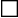 2.1.1 os. fizyczna            2.1.1 os. fizyczna            2.1.1 os. fizyczna            2.1.1 os. fizyczna            2.1.2. gmina/ powiat/ instytucja 2.1.2. gmina/ powiat/ instytucja 2.1.2. gmina/ powiat/ instytucja 2.1.2. gmina/ powiat/ instytucja 2.1.2. gmina/ powiat/ instytucja 2.1.2. gmina/ powiat/ instytucja 2.1.2. gmina/ powiat/ instytucja 2.1.2. gmina/ powiat/ instytucja 2.1.2. gmina/ powiat/ instytucja 2.1.2. gmina/ powiat/ instytucja 2.1.2. gmina/ powiat/ instytucja 2.1.2. gmina/ powiat/ instytucja 2.1.2. gmina/ powiat/ instytucja 2.1.2. gmina/ powiat/ instytucja 2.1.2. gmina/ powiat/ instytucja 2.1.2. gmina/ powiat/ instytucja 2.1.3 organizacja pozarządowa2.1.3 organizacja pozarządowa2.1.3 organizacja pozarządowa2.1.3 organizacja pozarządowa2.1.3 organizacja pozarządowa2.1.3 organizacja pozarządowa2.1.3 organizacja pozarządowa2.1.3 organizacja pozarządowa2.1.1 os. fizyczna            2.1.1 os. fizyczna            2.1.1 os. fizyczna            2.1.1 os. fizyczna            2.1.1 os. fizyczna            2.1.2. gmina/ powiat/ instytucja 2.1.2. gmina/ powiat/ instytucja 2.1.2. gmina/ powiat/ instytucja 2.1.2. gmina/ powiat/ instytucja 2.1.2. gmina/ powiat/ instytucja 2.1.2. gmina/ powiat/ instytucja 2.1.2. gmina/ powiat/ instytucja 2.1.2. gmina/ powiat/ instytucja 2.1.2. gmina/ powiat/ instytucja 2.1.2. gmina/ powiat/ instytucja 2.1.2. gmina/ powiat/ instytucja 2.1.2. gmina/ powiat/ instytucja 2.1.2. gmina/ powiat/ instytucja 2.1.2. gmina/ powiat/ instytucja 2.1.2. gmina/ powiat/ instytucja 2.1.2. gmina/ powiat/ instytucja 2.1.3 organizacja pozarządowa2.1.3 organizacja pozarządowa2.1.3 organizacja pozarządowa2.1.3 organizacja pozarządowa2.1.3 organizacja pozarządowa2.1.3 organizacja pozarządowa2.1.3 organizacja pozarządowa2.1.3 organizacja pozarządowa2.2. Osoba fizyczna2.2. Osoba fizyczna2.2. Osoba fizyczna2.2. Osoba fizyczna2.2. Osoba fizyczna2.2. Osoba fizyczna2.2. Osoba fizyczna2.2. Osoba fizyczna2.2. Osoba fizyczna2.2. Osoba fizyczna2.2. Osoba fizyczna2.2. Osoba fizyczna2.2. Osoba fizyczna2.2. Osoba fizyczna2.2. Osoba fizyczna2.2. Osoba fizyczna2.2. Osoba fizyczna2.2. Osoba fizyczna2.2. Osoba fizyczna2.2. Osoba fizyczna2.2. Osoba fizyczna2.2. Osoba fizyczna2.2. Osoba fizyczna2.2. Osoba fizyczna2.2. Osoba fizyczna2.2. Osoba fizyczna2.2. Osoba fizyczna2.2. Osoba fizyczna2.2. Osoba fizyczna2.2.1.Imię(imiona)2.2.1.Imię(imiona)2.2.1.Imię(imiona)2.2.1.Imię(imiona)2.2.1.Imię(imiona)2.2.1.Imię(imiona)2.2.1.Imię(imiona)2.2.1.Imię(imiona)2.2.2.Nazwisko2.2.2.Nazwisko2.2.2.Nazwisko2.2.2.Nazwisko2.2.2.Nazwisko2.2.2.Nazwisko2.2.2.Nazwisko2.2.2.Nazwisko2.2.2.Nazwisko2.2.2.Nazwisko2.2.2.Nazwisko2.2.2.Nazwisko2.2.2.Nazwisko2.2.3.Data urodzenia2.2.3.Data urodzenia2.2.3.Data urodzenia2.2.3.Data urodzenia2.2.3.Data urodzenia2.2.3.Data urodzenia2.2.3.Data urodzenia2.2.3.Data urodzenia2.2.4.Miejsce urodzenia2.2.4.Miejsce urodzenia2.2.4.Miejsce urodzenia2.2.4.Miejsce urodzenia2.2.4.Miejsce urodzenia2.2.4.Miejsce urodzenia2.2.4.Miejsce urodzenia2.2.4.Miejsce urodzenia2.2.5.Seria i nr dokumentu tożsamości2.2.5.Seria i nr dokumentu tożsamości2.2.5.Seria i nr dokumentu tożsamości2.2.5.Seria i nr dokumentu tożsamości2.2.5.Seria i nr dokumentu tożsamości2.2.5.Seria i nr dokumentu tożsamości2.2.5.Seria i nr dokumentu tożsamości2.2.5.Seria i nr dokumentu tożsamości2.2.5.Seria i nr dokumentu tożsamości2.2.5.Seria i nr dokumentu tożsamości2.2.5.Seria i nr dokumentu tożsamości2.2.5.Seria i nr dokumentu tożsamości2.2.5.Seria i nr dokumentu tożsamości2.2.6.PESEL2.2.6.PESEL2.2.6.PESEL2.2.6.PESEL2.2.6.PESEL2.2.6.PESEL2.2.6.PESEL2.2.6.PESEL2.2.7.Numer nadany zgodnie z ustawą z dnia 18 grudnia 2003 r. o krajowym systemie ewidencji producentów, ewidencji gospodarstw rolnych2.2.7.Numer nadany zgodnie z ustawą z dnia 18 grudnia 2003 r. o krajowym systemie ewidencji producentów, ewidencji gospodarstw rolnych2.2.7.Numer nadany zgodnie z ustawą z dnia 18 grudnia 2003 r. o krajowym systemie ewidencji producentów, ewidencji gospodarstw rolnych2.2.7.Numer nadany zgodnie z ustawą z dnia 18 grudnia 2003 r. o krajowym systemie ewidencji producentów, ewidencji gospodarstw rolnych2.2.7.Numer nadany zgodnie z ustawą z dnia 18 grudnia 2003 r. o krajowym systemie ewidencji producentów, ewidencji gospodarstw rolnych2.2.7.Numer nadany zgodnie z ustawą z dnia 18 grudnia 2003 r. o krajowym systemie ewidencji producentów, ewidencji gospodarstw rolnych2.2.7.Numer nadany zgodnie z ustawą z dnia 18 grudnia 2003 r. o krajowym systemie ewidencji producentów, ewidencji gospodarstw rolnych2.2.7.Numer nadany zgodnie z ustawą z dnia 18 grudnia 2003 r. o krajowym systemie ewidencji producentów, ewidencji gospodarstw rolnych2.2.7.Numer nadany zgodnie z ustawą z dnia 18 grudnia 2003 r. o krajowym systemie ewidencji producentów, ewidencji gospodarstw rolnych2.2.7.Numer nadany zgodnie z ustawą z dnia 18 grudnia 2003 r. o krajowym systemie ewidencji producentów, ewidencji gospodarstw rolnych2.2.7.Numer nadany zgodnie z ustawą z dnia 18 grudnia 2003 r. o krajowym systemie ewidencji producentów, ewidencji gospodarstw rolnych2.2.7.Numer nadany zgodnie z ustawą z dnia 18 grudnia 2003 r. o krajowym systemie ewidencji producentów, ewidencji gospodarstw rolnych2.2.7.Numer nadany zgodnie z ustawą z dnia 18 grudnia 2003 r. o krajowym systemie ewidencji producentów, ewidencji gospodarstw rolnych2.2.7.Numer nadany zgodnie z ustawą z dnia 18 grudnia 2003 r. o krajowym systemie ewidencji producentów, ewidencji gospodarstw rolnych2.2.7.Numer nadany zgodnie z ustawą z dnia 18 grudnia 2003 r. o krajowym systemie ewidencji producentów, ewidencji gospodarstw rolnych2.2.8 Adres zamieszkania2.2.8 Adres zamieszkania2.2.8 Adres zamieszkania2.2.8 Adres zamieszkania2.2.8 Adres zamieszkania2.2.8 Adres zamieszkania2.2.8 Adres zamieszkania2.2.8 Adres zamieszkania2.2.8 Adres zamieszkania2.2.8 Adres zamieszkania2.2.8 Adres zamieszkania2.2.8 Adres zamieszkania2.2.8 Adres zamieszkania2.2.8 Adres zamieszkania2.2.7.Numer nadany zgodnie z ustawą z dnia 18 grudnia 2003 r. o krajowym systemie ewidencji producentów, ewidencji gospodarstw rolnych2.2.7.Numer nadany zgodnie z ustawą z dnia 18 grudnia 2003 r. o krajowym systemie ewidencji producentów, ewidencji gospodarstw rolnych2.2.7.Numer nadany zgodnie z ustawą z dnia 18 grudnia 2003 r. o krajowym systemie ewidencji producentów, ewidencji gospodarstw rolnych2.2.7.Numer nadany zgodnie z ustawą z dnia 18 grudnia 2003 r. o krajowym systemie ewidencji producentów, ewidencji gospodarstw rolnych2.2.7.Numer nadany zgodnie z ustawą z dnia 18 grudnia 2003 r. o krajowym systemie ewidencji producentów, ewidencji gospodarstw rolnych2.2.7.Numer nadany zgodnie z ustawą z dnia 18 grudnia 2003 r. o krajowym systemie ewidencji producentów, ewidencji gospodarstw rolnych2.2.7.Numer nadany zgodnie z ustawą z dnia 18 grudnia 2003 r. o krajowym systemie ewidencji producentów, ewidencji gospodarstw rolnych2.2.7.Numer nadany zgodnie z ustawą z dnia 18 grudnia 2003 r. o krajowym systemie ewidencji producentów, ewidencji gospodarstw rolnych2.2.7.Numer nadany zgodnie z ustawą z dnia 18 grudnia 2003 r. o krajowym systemie ewidencji producentów, ewidencji gospodarstw rolnych2.2.7.Numer nadany zgodnie z ustawą z dnia 18 grudnia 2003 r. o krajowym systemie ewidencji producentów, ewidencji gospodarstw rolnych2.2.7.Numer nadany zgodnie z ustawą z dnia 18 grudnia 2003 r. o krajowym systemie ewidencji producentów, ewidencji gospodarstw rolnych2.2.7.Numer nadany zgodnie z ustawą z dnia 18 grudnia 2003 r. o krajowym systemie ewidencji producentów, ewidencji gospodarstw rolnych2.2.7.Numer nadany zgodnie z ustawą z dnia 18 grudnia 2003 r. o krajowym systemie ewidencji producentów, ewidencji gospodarstw rolnych2.2.7.Numer nadany zgodnie z ustawą z dnia 18 grudnia 2003 r. o krajowym systemie ewidencji producentów, ewidencji gospodarstw rolnych2.2.7.Numer nadany zgodnie z ustawą z dnia 18 grudnia 2003 r. o krajowym systemie ewidencji producentów, ewidencji gospodarstw rolnych2.2.9.Płeć2.2.9.Płeć2.2.9.Płeć2.2.9.PłećKobieta            Kobieta            Kobieta            Kobieta             Mężczyzna Mężczyzna Mężczyzna Mężczyzna Mężczyzna2.3. Gmina/ Powiat/ Instytucja kultury2.3. Gmina/ Powiat/ Instytucja kultury2.3. Gmina/ Powiat/ Instytucja kultury2.3. Gmina/ Powiat/ Instytucja kultury2.3. Gmina/ Powiat/ Instytucja kultury2.3. Gmina/ Powiat/ Instytucja kultury2.3. Gmina/ Powiat/ Instytucja kultury2.3. Gmina/ Powiat/ Instytucja kultury2.3. Gmina/ Powiat/ Instytucja kultury2.3. Gmina/ Powiat/ Instytucja kultury2.3. Gmina/ Powiat/ Instytucja kultury2.3. Gmina/ Powiat/ Instytucja kultury2.3. Gmina/ Powiat/ Instytucja kultury2.3. Gmina/ Powiat/ Instytucja kultury2.3. Gmina/ Powiat/ Instytucja kultury2.3. Gmina/ Powiat/ Instytucja kultury2.3. Gmina/ Powiat/ Instytucja kultury2.3. Gmina/ Powiat/ Instytucja kultury2.3. Gmina/ Powiat/ Instytucja kultury2.3. Gmina/ Powiat/ Instytucja kultury2.3. Gmina/ Powiat/ Instytucja kultury2.3. Gmina/ Powiat/ Instytucja kultury2.3. Gmina/ Powiat/ Instytucja kultury2.3. Gmina/ Powiat/ Instytucja kultury2.3. Gmina/ Powiat/ Instytucja kultury2.3. Gmina/ Powiat/ Instytucja kultury2.3. Gmina/ Powiat/ Instytucja kultury2.3. Gmina/ Powiat/ Instytucja kultury2.3. Gmina/ Powiat/ Instytucja kultury2.3.1.Nazwa/ adres2.3.1.Nazwa/ adres2.3.1.Nazwa/ adres2.3.1.Nazwa/ adres2.3.1.Nazwa/ adres2.3.1.Nazwa/ adres2.3.1.Nazwa/ adres2.3.1.Nazwa/ adres2.3.1.Nazwa/ adres2.3.1.Nazwa/ adres2.3.1.Nazwa/ adres2.3.1.Nazwa/ adres2.3.1.Nazwa/ adres2.3.1.Nazwa/ adres2.3.1.Nazwa/ adres2.3.1.Nazwa/ adres2.3.1.Nazwa/ adres2.3.2.NIP2.3.2.NIP2.3.2.NIP2.3.2.NIP2.3.2.NIP2.3.2.NIP2.3.2.NIP2.3.2.NIP2.3.2.NIP2.3.2.NIP2.3.2.NIP2.3.2.NIP2.3.3. REGON2.3.3. REGON2.3.3. REGON2.3.3. REGON2.3.3. REGON2.3.3. REGON2.3.3. REGON2.3.3. REGON2.3.3. REGON2.3.3. REGON2.3.3. REGON2.3.3. REGON2.3.4. Numer nadany zgodnie z ustawą z dnia 18 grudnia 2003 r. o krajowym systemie ewidencji producentów, ewidencji gospodarstw rolnych2.3.4. Numer nadany zgodnie z ustawą z dnia 18 grudnia 2003 r. o krajowym systemie ewidencji producentów, ewidencji gospodarstw rolnych2.3.4. Numer nadany zgodnie z ustawą z dnia 18 grudnia 2003 r. o krajowym systemie ewidencji producentów, ewidencji gospodarstw rolnych2.3.4. Numer nadany zgodnie z ustawą z dnia 18 grudnia 2003 r. o krajowym systemie ewidencji producentów, ewidencji gospodarstw rolnych2.3.4. Numer nadany zgodnie z ustawą z dnia 18 grudnia 2003 r. o krajowym systemie ewidencji producentów, ewidencji gospodarstw rolnych2.3.4. Numer nadany zgodnie z ustawą z dnia 18 grudnia 2003 r. o krajowym systemie ewidencji producentów, ewidencji gospodarstw rolnych2.3.4. Numer nadany zgodnie z ustawą z dnia 18 grudnia 2003 r. o krajowym systemie ewidencji producentów, ewidencji gospodarstw rolnych2.3.4. Numer nadany zgodnie z ustawą z dnia 18 grudnia 2003 r. o krajowym systemie ewidencji producentów, ewidencji gospodarstw rolnych2.3.4. Numer nadany zgodnie z ustawą z dnia 18 grudnia 2003 r. o krajowym systemie ewidencji producentów, ewidencji gospodarstw rolnych2.3.4. Numer nadany zgodnie z ustawą z dnia 18 grudnia 2003 r. o krajowym systemie ewidencji producentów, ewidencji gospodarstw rolnych2.3.4. Numer nadany zgodnie z ustawą z dnia 18 grudnia 2003 r. o krajowym systemie ewidencji producentów, ewidencji gospodarstw rolnych2.3.4. Numer nadany zgodnie z ustawą z dnia 18 grudnia 2003 r. o krajowym systemie ewidencji producentów, ewidencji gospodarstw rolnych2.4. Organizacja pozarządowa 2.4. Organizacja pozarządowa 2.4. Organizacja pozarządowa 2.4. Organizacja pozarządowa 2.4. Organizacja pozarządowa 2.4. Organizacja pozarządowa 2.4. Organizacja pozarządowa 2.4. Organizacja pozarządowa 2.4. Organizacja pozarządowa 2.4. Organizacja pozarządowa 2.4. Organizacja pozarządowa 2.4. Organizacja pozarządowa 2.4. Organizacja pozarządowa 2.4. Organizacja pozarządowa 2.4. Organizacja pozarządowa 2.4. Organizacja pozarządowa 2.4. Organizacja pozarządowa 2.4. Organizacja pozarządowa 2.4. Organizacja pozarządowa 2.4. Organizacja pozarządowa 2.4. Organizacja pozarządowa 2.4. Organizacja pozarządowa 2.4. Organizacja pozarządowa 2.4. Organizacja pozarządowa 2.4. Organizacja pozarządowa 2.4. Organizacja pozarządowa 2.4. Organizacja pozarządowa 2.4. Organizacja pozarządowa 2.4. Organizacja pozarządowa 2.4.1.Nazwa2.4.1.Nazwa2.4.1.Nazwa2.4.1.Nazwa2.4.1.Nazwa2.4.1.Nazwa2.4.1.Nazwa2.4.1.Nazwa2.4.1.Nazwa2.4.1.Nazwa2.4.1.Nazwa2.4.1.Nazwa2.4.1.Nazwa2.4.1.Nazwa2.4.1.Nazwa2.4.1.Nazwa2.4.1.Nazwa2.4.1.Nazwa2.4.1.Nazwa2.4.1.Nazwa2.4.1.Nazwa2.4.1.Nazwa2.4.1.Nazwa2.4.1.Nazwa2.4.1.Nazwa2.4.1.Nazwa2.4.1.Nazwa2.4.1.Nazwa2.4.1.Nazwa2.4.2 REGON2.4.2 REGON2.4.2 REGON2.4.2 REGON2.4.2 REGON2.4.2 REGON2.4.2 REGON2.4.2 REGON2.4.3 NIP2.4.3 NIP2.4.3 NIP2.4.3 NIP2.4.3 NIP2.4.3 NIP2.4.3 NIP2.4.3 NIP2.4.3 NIP2.4.3 NIP2.4.3 NIP2.4.3 NIP2.4.3 NIP2.4.4.KRS2.4.4.KRS2.4.4.KRS2.4.4.KRS2.4.4.KRS2.4.4.KRS2.4.4.KRS2.4.4.KRS2.4..5 Numer nadany zgodnie z ustawą z dnia 18 grudnia 2003 r. o krajowym systemie ewidencji producentów, ewidencji gospodarstw rolnych2.4..5 Numer nadany zgodnie z ustawą z dnia 18 grudnia 2003 r. o krajowym systemie ewidencji producentów, ewidencji gospodarstw rolnych2.4..5 Numer nadany zgodnie z ustawą z dnia 18 grudnia 2003 r. o krajowym systemie ewidencji producentów, ewidencji gospodarstw rolnych2.4..5 Numer nadany zgodnie z ustawą z dnia 18 grudnia 2003 r. o krajowym systemie ewidencji producentów, ewidencji gospodarstw rolnych2.4..5 Numer nadany zgodnie z ustawą z dnia 18 grudnia 2003 r. o krajowym systemie ewidencji producentów, ewidencji gospodarstw rolnych2.4..5 Numer nadany zgodnie z ustawą z dnia 18 grudnia 2003 r. o krajowym systemie ewidencji producentów, ewidencji gospodarstw rolnych2.4..5 Numer nadany zgodnie z ustawą z dnia 18 grudnia 2003 r. o krajowym systemie ewidencji producentów, ewidencji gospodarstw rolnych2.4..5 Numer nadany zgodnie z ustawą z dnia 18 grudnia 2003 r. o krajowym systemie ewidencji producentów, ewidencji gospodarstw rolnych2.4..5 Numer nadany zgodnie z ustawą z dnia 18 grudnia 2003 r. o krajowym systemie ewidencji producentów, ewidencji gospodarstw rolnych2.4..5 Numer nadany zgodnie z ustawą z dnia 18 grudnia 2003 r. o krajowym systemie ewidencji producentów, ewidencji gospodarstw rolnych2.4..5 Numer nadany zgodnie z ustawą z dnia 18 grudnia 2003 r. o krajowym systemie ewidencji producentów, ewidencji gospodarstw rolnych2.4..5 Numer nadany zgodnie z ustawą z dnia 18 grudnia 2003 r. o krajowym systemie ewidencji producentów, ewidencji gospodarstw rolnych2.4..5 Numer nadany zgodnie z ustawą z dnia 18 grudnia 2003 r. o krajowym systemie ewidencji producentów, ewidencji gospodarstw rolnych2.4..5 Numer nadany zgodnie z ustawą z dnia 18 grudnia 2003 r. o krajowym systemie ewidencji producentów, ewidencji gospodarstw rolnych2.4..5 Numer nadany zgodnie z ustawą z dnia 18 grudnia 2003 r. o krajowym systemie ewidencji producentów, ewidencji gospodarstw rolnych2.4.6.Adres siedziby2.4.6.Adres siedziby2.4.6.Adres siedziby2.4.6.Adres siedziby2.4.6.Adres siedziby2.4.6.Adres siedziby2.4.6.Adres siedziby2.4.6.Adres siedziby2.4.6.Adres siedziby2.4.6.Adres siedziby2.4.6.Adres siedziby2.4.6.Adres siedziby2.4.6.Adres siedziby2.4.6.Adres siedziby2.5. Adres do kontaktu2.5. Adres do kontaktu2.5. Adres do kontaktu2.5. Adres do kontaktu2.5. Adres do kontaktu2.5. Adres do kontaktu2.5. Adres do kontaktu2.5. Adres do kontaktu2.5. Adres do kontaktu2.5. Adres do kontaktu2.5. Adres do kontaktu2.5. Adres do kontaktu2.5. Adres do kontaktu2.5. Adres do kontaktu2.5. Adres do kontaktu2.5. Adres do kontaktu2.5. Adres do kontaktu2.5. Adres do kontaktu2.5. Adres do kontaktu2.5. Adres do kontaktu2.5. Adres do kontaktu2.5. Adres do kontaktu2.5. Adres do kontaktu2.5. Adres do kontaktu2.5. Adres do kontaktu2.5. Adres do kontaktu2.5. Adres do kontaktu2.5. Adres do kontaktu2.5. Adres do kontaktu2.6.1.Miejscowość2.6.1.Miejscowość2.6.1.Miejscowość2.6.1.Miejscowość2.6.1.Miejscowość2.6.1.Miejscowość2.6.1.Miejscowość2.6.1.Miejscowość2.6.1.Miejscowość2.6.2.ulica2.6.2.ulica2.6.2.ulica2.6.2.ulica2.6.2.ulica2.6.2.ulica2.6.2.ulica2.6.2.ulica2.6.2.ulica2.6.2.ulica2.6.2.ulica2.6.2.ulica2.6.2.ulica2.6.3.nr budynku/nr lokalu2.6.3.nr budynku/nr lokalu2.6.3.nr budynku/nr lokalu2.6.3.nr budynku/nr lokalu2.6.3.nr budynku/nr lokalu2.6.3.nr budynku/nr lokalu2.6.3.nr budynku/nr lokalu2.6.4.kod pocztowy2.6.4.kod pocztowy2.6.4.kod pocztowy2.6.4.kod pocztowy2.6.4.kod pocztowy2.6.4.kod pocztowy2.6.4.kod pocztowy2.6.4.kod pocztowy2.6.4.kod pocztowy2.6.5.nr telefonu2.6.5.nr telefonu2.6.5.nr telefonu2.6.5.nr telefonu2.6.5.nr telefonu2.6.5.nr telefonu2.6.5.nr telefonu2.6.5.nr telefonu2.6.5.nr telefonu2.6.5.nr telefonu2.6.5.nr telefonu2.6.5.nr telefonu2.6.5.nr telefonu2.6.6.e-mail2.6.6.e-mail2.6.6.e-mail2.6.6.e-mail2.6.6.e-mail2.6.6.e-mail2.6.6.e-mail2.6.Nazwa banku, nr konta2.6.Nazwa banku, nr konta2.6.Nazwa banku, nr konta2.6.Nazwa banku, nr konta2.6.Nazwa banku, nr konta2.6.Nazwa banku, nr konta2.6.Nazwa banku, nr konta2.6.Nazwa banku, nr konta2.6.Nazwa banku, nr konta2.6.Nazwa banku, nr konta2.6.Nazwa banku, nr konta2.6.Nazwa banku, nr konta2.6.Nazwa banku, nr konta2.6.Nazwa banku, nr konta2.6.Nazwa banku, nr konta2.6.Nazwa banku, nr konta2.6.Nazwa banku, nr konta2.6.Nazwa banku, nr konta2.6.Nazwa banku, nr konta2.6.Nazwa banku, nr konta2.6.Nazwa banku, nr konta2.6.Nazwa banku, nr konta2.6.Nazwa banku, nr konta2.6.Nazwa banku, nr konta2.6.Nazwa banku, nr konta2.6.Nazwa banku, nr konta2.6.Nazwa banku, nr konta2.6.Nazwa banku, nr konta2.6.Nazwa banku, nr konta2.7. Dane osoby/osób upoważnionych do reprezentowania Wnioskodawcy/pełnomocnika (w razie konieczności powiększyć ilość wierszy) 2.7. Dane osoby/osób upoważnionych do reprezentowania Wnioskodawcy/pełnomocnika (w razie konieczności powiększyć ilość wierszy) 2.7. Dane osoby/osób upoważnionych do reprezentowania Wnioskodawcy/pełnomocnika (w razie konieczności powiększyć ilość wierszy) 2.7. Dane osoby/osób upoważnionych do reprezentowania Wnioskodawcy/pełnomocnika (w razie konieczności powiększyć ilość wierszy) 2.7. Dane osoby/osób upoważnionych do reprezentowania Wnioskodawcy/pełnomocnika (w razie konieczności powiększyć ilość wierszy) 2.7. Dane osoby/osób upoważnionych do reprezentowania Wnioskodawcy/pełnomocnika (w razie konieczności powiększyć ilość wierszy) 2.7. Dane osoby/osób upoważnionych do reprezentowania Wnioskodawcy/pełnomocnika (w razie konieczności powiększyć ilość wierszy) 2.7. Dane osoby/osób upoważnionych do reprezentowania Wnioskodawcy/pełnomocnika (w razie konieczności powiększyć ilość wierszy) 2.7. Dane osoby/osób upoważnionych do reprezentowania Wnioskodawcy/pełnomocnika (w razie konieczności powiększyć ilość wierszy) 2.7. Dane osoby/osób upoważnionych do reprezentowania Wnioskodawcy/pełnomocnika (w razie konieczności powiększyć ilość wierszy) 2.7. Dane osoby/osób upoważnionych do reprezentowania Wnioskodawcy/pełnomocnika (w razie konieczności powiększyć ilość wierszy) 2.7. Dane osoby/osób upoważnionych do reprezentowania Wnioskodawcy/pełnomocnika (w razie konieczności powiększyć ilość wierszy) 2.7. Dane osoby/osób upoważnionych do reprezentowania Wnioskodawcy/pełnomocnika (w razie konieczności powiększyć ilość wierszy) 2.7. Dane osoby/osób upoważnionych do reprezentowania Wnioskodawcy/pełnomocnika (w razie konieczności powiększyć ilość wierszy) 2.7. Dane osoby/osób upoważnionych do reprezentowania Wnioskodawcy/pełnomocnika (w razie konieczności powiększyć ilość wierszy) 2.7. Dane osoby/osób upoważnionych do reprezentowania Wnioskodawcy/pełnomocnika (w razie konieczności powiększyć ilość wierszy) 2.7. Dane osoby/osób upoważnionych do reprezentowania Wnioskodawcy/pełnomocnika (w razie konieczności powiększyć ilość wierszy) 2.7. Dane osoby/osób upoważnionych do reprezentowania Wnioskodawcy/pełnomocnika (w razie konieczności powiększyć ilość wierszy) 2.7. Dane osoby/osób upoważnionych do reprezentowania Wnioskodawcy/pełnomocnika (w razie konieczności powiększyć ilość wierszy) 2.7. Dane osoby/osób upoważnionych do reprezentowania Wnioskodawcy/pełnomocnika (w razie konieczności powiększyć ilość wierszy) 2.7. Dane osoby/osób upoważnionych do reprezentowania Wnioskodawcy/pełnomocnika (w razie konieczności powiększyć ilość wierszy) 2.7. Dane osoby/osób upoważnionych do reprezentowania Wnioskodawcy/pełnomocnika (w razie konieczności powiększyć ilość wierszy) 2.7. Dane osoby/osób upoważnionych do reprezentowania Wnioskodawcy/pełnomocnika (w razie konieczności powiększyć ilość wierszy) 2.7. Dane osoby/osób upoważnionych do reprezentowania Wnioskodawcy/pełnomocnika (w razie konieczności powiększyć ilość wierszy) 2.7. Dane osoby/osób upoważnionych do reprezentowania Wnioskodawcy/pełnomocnika (w razie konieczności powiększyć ilość wierszy) 2.7. Dane osoby/osób upoważnionych do reprezentowania Wnioskodawcy/pełnomocnika (w razie konieczności powiększyć ilość wierszy) 2.7. Dane osoby/osób upoważnionych do reprezentowania Wnioskodawcy/pełnomocnika (w razie konieczności powiększyć ilość wierszy) 2.7. Dane osoby/osób upoważnionych do reprezentowania Wnioskodawcy/pełnomocnika (w razie konieczności powiększyć ilość wierszy) 2.7. Dane osoby/osób upoważnionych do reprezentowania Wnioskodawcy/pełnomocnika (w razie konieczności powiększyć ilość wierszy) 2.7.1.Imię (imiona)2.7.1.Imię (imiona)2.7.1.Imię (imiona)2.7.1.Imię (imiona)2.7.1.Imię (imiona)2.7.1.Imię (imiona)2.7.1.Imię (imiona)2.7.1.Imię (imiona)2.7.1.Imię (imiona)2.7.2.Nazwisko2.7.2.Nazwisko2.7.2.Nazwisko2.7.2.Nazwisko2.7.2.Nazwisko2.7.2.Nazwisko2.7.2.Nazwisko2.7.2.Nazwisko2.7.2.Nazwisko2.7.2.Nazwisko2.7.2.Nazwisko2.7.2.Nazwisko2.7.2.Nazwisko2.7.2.Nazwisko2.7.3.Stanowisko/Funkcja2.7.3.Stanowisko/Funkcja2.7.3.Stanowisko/Funkcja2.7.3.Stanowisko/Funkcja2.7.3.Stanowisko/Funkcja2.7.3.Stanowisko/Funkcja2.8. Dane osoby uprawnionej do kontaktu2.8. Dane osoby uprawnionej do kontaktu2.8. Dane osoby uprawnionej do kontaktu2.8. Dane osoby uprawnionej do kontaktu2.8. Dane osoby uprawnionej do kontaktu2.8. Dane osoby uprawnionej do kontaktu2.8. Dane osoby uprawnionej do kontaktu2.8. Dane osoby uprawnionej do kontaktu2.8. Dane osoby uprawnionej do kontaktu2.8. Dane osoby uprawnionej do kontaktu2.8. Dane osoby uprawnionej do kontaktu2.8. Dane osoby uprawnionej do kontaktu2.8. Dane osoby uprawnionej do kontaktu2.8. Dane osoby uprawnionej do kontaktu2.8. Dane osoby uprawnionej do kontaktu2.8. Dane osoby uprawnionej do kontaktu2.8. Dane osoby uprawnionej do kontaktu2.8. Dane osoby uprawnionej do kontaktu2.8. Dane osoby uprawnionej do kontaktu2.8. Dane osoby uprawnionej do kontaktu2.8. Dane osoby uprawnionej do kontaktu2.8. Dane osoby uprawnionej do kontaktu2.8. Dane osoby uprawnionej do kontaktu2.8. Dane osoby uprawnionej do kontaktu2.8. Dane osoby uprawnionej do kontaktu2.8. Dane osoby uprawnionej do kontaktu2.8. Dane osoby uprawnionej do kontaktu2.8. Dane osoby uprawnionej do kontaktu2.8. Dane osoby uprawnionej do kontaktu2.8.1.Imię(imiona)2.8.1.Imię(imiona)2.8.1.Imię(imiona)2.8.1.Imię(imiona)2.8.1.Imię(imiona)2.8.1.Imię(imiona)2.8.1.Imię(imiona)2.8.1.Imię(imiona)2.8.2.Nazwisko2.8.2.Nazwisko2.8.2.Nazwisko2.8.2.Nazwisko2.8.2.Nazwisko2.8.2.Nazwisko2.8.2.Nazwisko2.8.2.Nazwisko2.8.2.Nazwisko2.8.2.Nazwisko2.8.2.Nazwisko2.8.2.Nazwisko2.8.2.Nazwisko2.8.2.Nazwisko2.8.2.Nazwisko2.8.3.Stanowisko/Funkcja2.8.3.Stanowisko/Funkcja2.8.3.Stanowisko/Funkcja2.8.3.Stanowisko/Funkcja2.8.3.Stanowisko/Funkcja2.8.3.Stanowisko/Funkcja2.8.4.Nr  telefonu2.8.4.Nr  telefonu2.8.4.Nr  telefonu2.8.4.Nr  telefonu2.8.4.Nr  telefonu2.8.4.Nr  telefonu2.8.4.Nr  telefonu2.8.4.Nr  telefonu2.8.5.Nr  faksu2.8.5.Nr  faksu2.8.5.Nr  faksu2.8.5.Nr  faksu2.8.5.Nr  faksu2.8.5.Nr  faksu2.8.5.Nr  faksu2.8.5.Nr  faksu2.8.5.Nr  faksu2.8.5.Nr  faksu2.8.5.Nr  faksu2.8.5.Nr  faksu2.8.5.Nr  faksu2.8.5.Nr  faksu2.8.5.Nr  faksu2.8.6. e-mail2.8.6. e-mail2.8.6. e-mail2.8.6. e-mail2.8.6. e-mail2.8.6. e-mailIII. INFORMACJE O REALIZATORZE PROJEKTUIII. INFORMACJE O REALIZATORZE PROJEKTUIII. INFORMACJE O REALIZATORZE PROJEKTUIII. INFORMACJE O REALIZATORZE PROJEKTUIII. INFORMACJE O REALIZATORZE PROJEKTUIII. INFORMACJE O REALIZATORZE PROJEKTUIII. INFORMACJE O REALIZATORZE PROJEKTUIII. INFORMACJE O REALIZATORZE PROJEKTUIII. INFORMACJE O REALIZATORZE PROJEKTUIII. INFORMACJE O REALIZATORZE PROJEKTUIII. INFORMACJE O REALIZATORZE PROJEKTUIII. INFORMACJE O REALIZATORZE PROJEKTUIII. INFORMACJE O REALIZATORZE PROJEKTUIII. INFORMACJE O REALIZATORZE PROJEKTUIII. INFORMACJE O REALIZATORZE PROJEKTUIII. INFORMACJE O REALIZATORZE PROJEKTUIII. INFORMACJE O REALIZATORZE PROJEKTUIII. INFORMACJE O REALIZATORZE PROJEKTUIII. INFORMACJE O REALIZATORZE PROJEKTUIII. INFORMACJE O REALIZATORZE PROJEKTUIII. INFORMACJE O REALIZATORZE PROJEKTUIII. INFORMACJE O REALIZATORZE PROJEKTUIII. INFORMACJE O REALIZATORZE PROJEKTUIII. INFORMACJE O REALIZATORZE PROJEKTUIII. INFORMACJE O REALIZATORZE PROJEKTUIII. INFORMACJE O REALIZATORZE PROJEKTUIII. INFORMACJE O REALIZATORZE PROJEKTUIII. INFORMACJE O REALIZATORZE PROJEKTUIII. INFORMACJE O REALIZATORZE PROJEKTUProsimy o podanie krótkiej informacji o wnioskodawcy-napisać/zaznaczyć właściwe (warunkiem jest spełnienie przynajmniej jednego warunku określonego poniżej) 1. posiada doświadczenie w realizacji projektów o charakterze podobnym do operacji, którą zamierza realizować( podać tytuł projektu, w ramach jakiego programu był realizowany, przedłożyć kopię umowy) lub,2.posiada zasoby odpowiednie do przedmiotu operacji, którą zamierza realizować(opisać) lub,3.posiada kwalifikacje odpowiednie do przedmiotu operacji, którą zamierza realizować, jeżeli jest osobą fizyczną( przedłożyć jako załącznik do wniosku) lub,4.prowadzi działalność odpowiednią do przedmiotu operacji, którą zamierza realizować( np. zapisy w Statucie, dokument należy przedłożyć jako załącznik)Prosimy o podanie krótkiej informacji o wnioskodawcy-napisać/zaznaczyć właściwe (warunkiem jest spełnienie przynajmniej jednego warunku określonego poniżej) 1. posiada doświadczenie w realizacji projektów o charakterze podobnym do operacji, którą zamierza realizować( podać tytuł projektu, w ramach jakiego programu był realizowany, przedłożyć kopię umowy) lub,2.posiada zasoby odpowiednie do przedmiotu operacji, którą zamierza realizować(opisać) lub,3.posiada kwalifikacje odpowiednie do przedmiotu operacji, którą zamierza realizować, jeżeli jest osobą fizyczną( przedłożyć jako załącznik do wniosku) lub,4.prowadzi działalność odpowiednią do przedmiotu operacji, którą zamierza realizować( np. zapisy w Statucie, dokument należy przedłożyć jako załącznik)Prosimy o podanie krótkiej informacji o wnioskodawcy-napisać/zaznaczyć właściwe (warunkiem jest spełnienie przynajmniej jednego warunku określonego poniżej) 1. posiada doświadczenie w realizacji projektów o charakterze podobnym do operacji, którą zamierza realizować( podać tytuł projektu, w ramach jakiego programu był realizowany, przedłożyć kopię umowy) lub,2.posiada zasoby odpowiednie do przedmiotu operacji, którą zamierza realizować(opisać) lub,3.posiada kwalifikacje odpowiednie do przedmiotu operacji, którą zamierza realizować, jeżeli jest osobą fizyczną( przedłożyć jako załącznik do wniosku) lub,4.prowadzi działalność odpowiednią do przedmiotu operacji, którą zamierza realizować( np. zapisy w Statucie, dokument należy przedłożyć jako załącznik)Prosimy o podanie krótkiej informacji o wnioskodawcy-napisać/zaznaczyć właściwe (warunkiem jest spełnienie przynajmniej jednego warunku określonego poniżej) 1. posiada doświadczenie w realizacji projektów o charakterze podobnym do operacji, którą zamierza realizować( podać tytuł projektu, w ramach jakiego programu był realizowany, przedłożyć kopię umowy) lub,2.posiada zasoby odpowiednie do przedmiotu operacji, którą zamierza realizować(opisać) lub,3.posiada kwalifikacje odpowiednie do przedmiotu operacji, którą zamierza realizować, jeżeli jest osobą fizyczną( przedłożyć jako załącznik do wniosku) lub,4.prowadzi działalność odpowiednią do przedmiotu operacji, którą zamierza realizować( np. zapisy w Statucie, dokument należy przedłożyć jako załącznik)Prosimy o podanie krótkiej informacji o wnioskodawcy-napisać/zaznaczyć właściwe (warunkiem jest spełnienie przynajmniej jednego warunku określonego poniżej) 1. posiada doświadczenie w realizacji projektów o charakterze podobnym do operacji, którą zamierza realizować( podać tytuł projektu, w ramach jakiego programu był realizowany, przedłożyć kopię umowy) lub,2.posiada zasoby odpowiednie do przedmiotu operacji, którą zamierza realizować(opisać) lub,3.posiada kwalifikacje odpowiednie do przedmiotu operacji, którą zamierza realizować, jeżeli jest osobą fizyczną( przedłożyć jako załącznik do wniosku) lub,4.prowadzi działalność odpowiednią do przedmiotu operacji, którą zamierza realizować( np. zapisy w Statucie, dokument należy przedłożyć jako załącznik)Prosimy o podanie krótkiej informacji o wnioskodawcy-napisać/zaznaczyć właściwe (warunkiem jest spełnienie przynajmniej jednego warunku określonego poniżej) 1. posiada doświadczenie w realizacji projektów o charakterze podobnym do operacji, którą zamierza realizować( podać tytuł projektu, w ramach jakiego programu był realizowany, przedłożyć kopię umowy) lub,2.posiada zasoby odpowiednie do przedmiotu operacji, którą zamierza realizować(opisać) lub,3.posiada kwalifikacje odpowiednie do przedmiotu operacji, którą zamierza realizować, jeżeli jest osobą fizyczną( przedłożyć jako załącznik do wniosku) lub,4.prowadzi działalność odpowiednią do przedmiotu operacji, którą zamierza realizować( np. zapisy w Statucie, dokument należy przedłożyć jako załącznik)Prosimy o podanie krótkiej informacji o wnioskodawcy-napisać/zaznaczyć właściwe (warunkiem jest spełnienie przynajmniej jednego warunku określonego poniżej) 1. posiada doświadczenie w realizacji projektów o charakterze podobnym do operacji, którą zamierza realizować( podać tytuł projektu, w ramach jakiego programu był realizowany, przedłożyć kopię umowy) lub,2.posiada zasoby odpowiednie do przedmiotu operacji, którą zamierza realizować(opisać) lub,3.posiada kwalifikacje odpowiednie do przedmiotu operacji, którą zamierza realizować, jeżeli jest osobą fizyczną( przedłożyć jako załącznik do wniosku) lub,4.prowadzi działalność odpowiednią do przedmiotu operacji, którą zamierza realizować( np. zapisy w Statucie, dokument należy przedłożyć jako załącznik)Prosimy o podanie krótkiej informacji o wnioskodawcy-napisać/zaznaczyć właściwe (warunkiem jest spełnienie przynajmniej jednego warunku określonego poniżej) 1. posiada doświadczenie w realizacji projektów o charakterze podobnym do operacji, którą zamierza realizować( podać tytuł projektu, w ramach jakiego programu był realizowany, przedłożyć kopię umowy) lub,2.posiada zasoby odpowiednie do przedmiotu operacji, którą zamierza realizować(opisać) lub,3.posiada kwalifikacje odpowiednie do przedmiotu operacji, którą zamierza realizować, jeżeli jest osobą fizyczną( przedłożyć jako załącznik do wniosku) lub,4.prowadzi działalność odpowiednią do przedmiotu operacji, którą zamierza realizować( np. zapisy w Statucie, dokument należy przedłożyć jako załącznik)Prosimy o podanie krótkiej informacji o wnioskodawcy-napisać/zaznaczyć właściwe (warunkiem jest spełnienie przynajmniej jednego warunku określonego poniżej) 1. posiada doświadczenie w realizacji projektów o charakterze podobnym do operacji, którą zamierza realizować( podać tytuł projektu, w ramach jakiego programu był realizowany, przedłożyć kopię umowy) lub,2.posiada zasoby odpowiednie do przedmiotu operacji, którą zamierza realizować(opisać) lub,3.posiada kwalifikacje odpowiednie do przedmiotu operacji, którą zamierza realizować, jeżeli jest osobą fizyczną( przedłożyć jako załącznik do wniosku) lub,4.prowadzi działalność odpowiednią do przedmiotu operacji, którą zamierza realizować( np. zapisy w Statucie, dokument należy przedłożyć jako załącznik)Prosimy o podanie krótkiej informacji o wnioskodawcy-napisać/zaznaczyć właściwe (warunkiem jest spełnienie przynajmniej jednego warunku określonego poniżej) 1. posiada doświadczenie w realizacji projektów o charakterze podobnym do operacji, którą zamierza realizować( podać tytuł projektu, w ramach jakiego programu był realizowany, przedłożyć kopię umowy) lub,2.posiada zasoby odpowiednie do przedmiotu operacji, którą zamierza realizować(opisać) lub,3.posiada kwalifikacje odpowiednie do przedmiotu operacji, którą zamierza realizować, jeżeli jest osobą fizyczną( przedłożyć jako załącznik do wniosku) lub,4.prowadzi działalność odpowiednią do przedmiotu operacji, którą zamierza realizować( np. zapisy w Statucie, dokument należy przedłożyć jako załącznik)Prosimy o podanie krótkiej informacji o wnioskodawcy-napisać/zaznaczyć właściwe (warunkiem jest spełnienie przynajmniej jednego warunku określonego poniżej) 1. posiada doświadczenie w realizacji projektów o charakterze podobnym do operacji, którą zamierza realizować( podać tytuł projektu, w ramach jakiego programu był realizowany, przedłożyć kopię umowy) lub,2.posiada zasoby odpowiednie do przedmiotu operacji, którą zamierza realizować(opisać) lub,3.posiada kwalifikacje odpowiednie do przedmiotu operacji, którą zamierza realizować, jeżeli jest osobą fizyczną( przedłożyć jako załącznik do wniosku) lub,4.prowadzi działalność odpowiednią do przedmiotu operacji, którą zamierza realizować( np. zapisy w Statucie, dokument należy przedłożyć jako załącznik)Prosimy o podanie krótkiej informacji o wnioskodawcy-napisać/zaznaczyć właściwe (warunkiem jest spełnienie przynajmniej jednego warunku określonego poniżej) 1. posiada doświadczenie w realizacji projektów o charakterze podobnym do operacji, którą zamierza realizować( podać tytuł projektu, w ramach jakiego programu był realizowany, przedłożyć kopię umowy) lub,2.posiada zasoby odpowiednie do przedmiotu operacji, którą zamierza realizować(opisać) lub,3.posiada kwalifikacje odpowiednie do przedmiotu operacji, którą zamierza realizować, jeżeli jest osobą fizyczną( przedłożyć jako załącznik do wniosku) lub,4.prowadzi działalność odpowiednią do przedmiotu operacji, którą zamierza realizować( np. zapisy w Statucie, dokument należy przedłożyć jako załącznik)Prosimy o podanie krótkiej informacji o wnioskodawcy-napisać/zaznaczyć właściwe (warunkiem jest spełnienie przynajmniej jednego warunku określonego poniżej) 1. posiada doświadczenie w realizacji projektów o charakterze podobnym do operacji, którą zamierza realizować( podać tytuł projektu, w ramach jakiego programu był realizowany, przedłożyć kopię umowy) lub,2.posiada zasoby odpowiednie do przedmiotu operacji, którą zamierza realizować(opisać) lub,3.posiada kwalifikacje odpowiednie do przedmiotu operacji, którą zamierza realizować, jeżeli jest osobą fizyczną( przedłożyć jako załącznik do wniosku) lub,4.prowadzi działalność odpowiednią do przedmiotu operacji, którą zamierza realizować( np. zapisy w Statucie, dokument należy przedłożyć jako załącznik)Prosimy o podanie krótkiej informacji o wnioskodawcy-napisać/zaznaczyć właściwe (warunkiem jest spełnienie przynajmniej jednego warunku określonego poniżej) 1. posiada doświadczenie w realizacji projektów o charakterze podobnym do operacji, którą zamierza realizować( podać tytuł projektu, w ramach jakiego programu był realizowany, przedłożyć kopię umowy) lub,2.posiada zasoby odpowiednie do przedmiotu operacji, którą zamierza realizować(opisać) lub,3.posiada kwalifikacje odpowiednie do przedmiotu operacji, którą zamierza realizować, jeżeli jest osobą fizyczną( przedłożyć jako załącznik do wniosku) lub,4.prowadzi działalność odpowiednią do przedmiotu operacji, którą zamierza realizować( np. zapisy w Statucie, dokument należy przedłożyć jako załącznik)Prosimy o podanie krótkiej informacji o wnioskodawcy-napisać/zaznaczyć właściwe (warunkiem jest spełnienie przynajmniej jednego warunku określonego poniżej) 1. posiada doświadczenie w realizacji projektów o charakterze podobnym do operacji, którą zamierza realizować( podać tytuł projektu, w ramach jakiego programu był realizowany, przedłożyć kopię umowy) lub,2.posiada zasoby odpowiednie do przedmiotu operacji, którą zamierza realizować(opisać) lub,3.posiada kwalifikacje odpowiednie do przedmiotu operacji, którą zamierza realizować, jeżeli jest osobą fizyczną( przedłożyć jako załącznik do wniosku) lub,4.prowadzi działalność odpowiednią do przedmiotu operacji, którą zamierza realizować( np. zapisy w Statucie, dokument należy przedłożyć jako załącznik)Prosimy o podanie krótkiej informacji o wnioskodawcy-napisać/zaznaczyć właściwe (warunkiem jest spełnienie przynajmniej jednego warunku określonego poniżej) 1. posiada doświadczenie w realizacji projektów o charakterze podobnym do operacji, którą zamierza realizować( podać tytuł projektu, w ramach jakiego programu był realizowany, przedłożyć kopię umowy) lub,2.posiada zasoby odpowiednie do przedmiotu operacji, którą zamierza realizować(opisać) lub,3.posiada kwalifikacje odpowiednie do przedmiotu operacji, którą zamierza realizować, jeżeli jest osobą fizyczną( przedłożyć jako załącznik do wniosku) lub,4.prowadzi działalność odpowiednią do przedmiotu operacji, którą zamierza realizować( np. zapisy w Statucie, dokument należy przedłożyć jako załącznik)Prosimy o podanie krótkiej informacji o wnioskodawcy-napisać/zaznaczyć właściwe (warunkiem jest spełnienie przynajmniej jednego warunku określonego poniżej) 1. posiada doświadczenie w realizacji projektów o charakterze podobnym do operacji, którą zamierza realizować( podać tytuł projektu, w ramach jakiego programu był realizowany, przedłożyć kopię umowy) lub,2.posiada zasoby odpowiednie do przedmiotu operacji, którą zamierza realizować(opisać) lub,3.posiada kwalifikacje odpowiednie do przedmiotu operacji, którą zamierza realizować, jeżeli jest osobą fizyczną( przedłożyć jako załącznik do wniosku) lub,4.prowadzi działalność odpowiednią do przedmiotu operacji, którą zamierza realizować( np. zapisy w Statucie, dokument należy przedłożyć jako załącznik)Prosimy o podanie krótkiej informacji o wnioskodawcy-napisać/zaznaczyć właściwe (warunkiem jest spełnienie przynajmniej jednego warunku określonego poniżej) 1. posiada doświadczenie w realizacji projektów o charakterze podobnym do operacji, którą zamierza realizować( podać tytuł projektu, w ramach jakiego programu był realizowany, przedłożyć kopię umowy) lub,2.posiada zasoby odpowiednie do przedmiotu operacji, którą zamierza realizować(opisać) lub,3.posiada kwalifikacje odpowiednie do przedmiotu operacji, którą zamierza realizować, jeżeli jest osobą fizyczną( przedłożyć jako załącznik do wniosku) lub,4.prowadzi działalność odpowiednią do przedmiotu operacji, którą zamierza realizować( np. zapisy w Statucie, dokument należy przedłożyć jako załącznik)Prosimy o podanie krótkiej informacji o wnioskodawcy-napisać/zaznaczyć właściwe (warunkiem jest spełnienie przynajmniej jednego warunku określonego poniżej) 1. posiada doświadczenie w realizacji projektów o charakterze podobnym do operacji, którą zamierza realizować( podać tytuł projektu, w ramach jakiego programu był realizowany, przedłożyć kopię umowy) lub,2.posiada zasoby odpowiednie do przedmiotu operacji, którą zamierza realizować(opisać) lub,3.posiada kwalifikacje odpowiednie do przedmiotu operacji, którą zamierza realizować, jeżeli jest osobą fizyczną( przedłożyć jako załącznik do wniosku) lub,4.prowadzi działalność odpowiednią do przedmiotu operacji, którą zamierza realizować( np. zapisy w Statucie, dokument należy przedłożyć jako załącznik)Prosimy o podanie krótkiej informacji o wnioskodawcy-napisać/zaznaczyć właściwe (warunkiem jest spełnienie przynajmniej jednego warunku określonego poniżej) 1. posiada doświadczenie w realizacji projektów o charakterze podobnym do operacji, którą zamierza realizować( podać tytuł projektu, w ramach jakiego programu był realizowany, przedłożyć kopię umowy) lub,2.posiada zasoby odpowiednie do przedmiotu operacji, którą zamierza realizować(opisać) lub,3.posiada kwalifikacje odpowiednie do przedmiotu operacji, którą zamierza realizować, jeżeli jest osobą fizyczną( przedłożyć jako załącznik do wniosku) lub,4.prowadzi działalność odpowiednią do przedmiotu operacji, którą zamierza realizować( np. zapisy w Statucie, dokument należy przedłożyć jako załącznik)Prosimy o podanie krótkiej informacji o wnioskodawcy-napisać/zaznaczyć właściwe (warunkiem jest spełnienie przynajmniej jednego warunku określonego poniżej) 1. posiada doświadczenie w realizacji projektów o charakterze podobnym do operacji, którą zamierza realizować( podać tytuł projektu, w ramach jakiego programu był realizowany, przedłożyć kopię umowy) lub,2.posiada zasoby odpowiednie do przedmiotu operacji, którą zamierza realizować(opisać) lub,3.posiada kwalifikacje odpowiednie do przedmiotu operacji, którą zamierza realizować, jeżeli jest osobą fizyczną( przedłożyć jako załącznik do wniosku) lub,4.prowadzi działalność odpowiednią do przedmiotu operacji, którą zamierza realizować( np. zapisy w Statucie, dokument należy przedłożyć jako załącznik)Prosimy o podanie krótkiej informacji o wnioskodawcy-napisać/zaznaczyć właściwe (warunkiem jest spełnienie przynajmniej jednego warunku określonego poniżej) 1. posiada doświadczenie w realizacji projektów o charakterze podobnym do operacji, którą zamierza realizować( podać tytuł projektu, w ramach jakiego programu był realizowany, przedłożyć kopię umowy) lub,2.posiada zasoby odpowiednie do przedmiotu operacji, którą zamierza realizować(opisać) lub,3.posiada kwalifikacje odpowiednie do przedmiotu operacji, którą zamierza realizować, jeżeli jest osobą fizyczną( przedłożyć jako załącznik do wniosku) lub,4.prowadzi działalność odpowiednią do przedmiotu operacji, którą zamierza realizować( np. zapisy w Statucie, dokument należy przedłożyć jako załącznik)Prosimy o podanie krótkiej informacji o wnioskodawcy-napisać/zaznaczyć właściwe (warunkiem jest spełnienie przynajmniej jednego warunku określonego poniżej) 1. posiada doświadczenie w realizacji projektów o charakterze podobnym do operacji, którą zamierza realizować( podać tytuł projektu, w ramach jakiego programu był realizowany, przedłożyć kopię umowy) lub,2.posiada zasoby odpowiednie do przedmiotu operacji, którą zamierza realizować(opisać) lub,3.posiada kwalifikacje odpowiednie do przedmiotu operacji, którą zamierza realizować, jeżeli jest osobą fizyczną( przedłożyć jako załącznik do wniosku) lub,4.prowadzi działalność odpowiednią do przedmiotu operacji, którą zamierza realizować( np. zapisy w Statucie, dokument należy przedłożyć jako załącznik)Prosimy o podanie krótkiej informacji o wnioskodawcy-napisać/zaznaczyć właściwe (warunkiem jest spełnienie przynajmniej jednego warunku określonego poniżej) 1. posiada doświadczenie w realizacji projektów o charakterze podobnym do operacji, którą zamierza realizować( podać tytuł projektu, w ramach jakiego programu był realizowany, przedłożyć kopię umowy) lub,2.posiada zasoby odpowiednie do przedmiotu operacji, którą zamierza realizować(opisać) lub,3.posiada kwalifikacje odpowiednie do przedmiotu operacji, którą zamierza realizować, jeżeli jest osobą fizyczną( przedłożyć jako załącznik do wniosku) lub,4.prowadzi działalność odpowiednią do przedmiotu operacji, którą zamierza realizować( np. zapisy w Statucie, dokument należy przedłożyć jako załącznik)Prosimy o podanie krótkiej informacji o wnioskodawcy-napisać/zaznaczyć właściwe (warunkiem jest spełnienie przynajmniej jednego warunku określonego poniżej) 1. posiada doświadczenie w realizacji projektów o charakterze podobnym do operacji, którą zamierza realizować( podać tytuł projektu, w ramach jakiego programu był realizowany, przedłożyć kopię umowy) lub,2.posiada zasoby odpowiednie do przedmiotu operacji, którą zamierza realizować(opisać) lub,3.posiada kwalifikacje odpowiednie do przedmiotu operacji, którą zamierza realizować, jeżeli jest osobą fizyczną( przedłożyć jako załącznik do wniosku) lub,4.prowadzi działalność odpowiednią do przedmiotu operacji, którą zamierza realizować( np. zapisy w Statucie, dokument należy przedłożyć jako załącznik)Prosimy o podanie krótkiej informacji o wnioskodawcy-napisać/zaznaczyć właściwe (warunkiem jest spełnienie przynajmniej jednego warunku określonego poniżej) 1. posiada doświadczenie w realizacji projektów o charakterze podobnym do operacji, którą zamierza realizować( podać tytuł projektu, w ramach jakiego programu był realizowany, przedłożyć kopię umowy) lub,2.posiada zasoby odpowiednie do przedmiotu operacji, którą zamierza realizować(opisać) lub,3.posiada kwalifikacje odpowiednie do przedmiotu operacji, którą zamierza realizować, jeżeli jest osobą fizyczną( przedłożyć jako załącznik do wniosku) lub,4.prowadzi działalność odpowiednią do przedmiotu operacji, którą zamierza realizować( np. zapisy w Statucie, dokument należy przedłożyć jako załącznik)Prosimy o podanie krótkiej informacji o wnioskodawcy-napisać/zaznaczyć właściwe (warunkiem jest spełnienie przynajmniej jednego warunku określonego poniżej) 1. posiada doświadczenie w realizacji projektów o charakterze podobnym do operacji, którą zamierza realizować( podać tytuł projektu, w ramach jakiego programu był realizowany, przedłożyć kopię umowy) lub,2.posiada zasoby odpowiednie do przedmiotu operacji, którą zamierza realizować(opisać) lub,3.posiada kwalifikacje odpowiednie do przedmiotu operacji, którą zamierza realizować, jeżeli jest osobą fizyczną( przedłożyć jako załącznik do wniosku) lub,4.prowadzi działalność odpowiednią do przedmiotu operacji, którą zamierza realizować( np. zapisy w Statucie, dokument należy przedłożyć jako załącznik)Prosimy o podanie krótkiej informacji o wnioskodawcy-napisać/zaznaczyć właściwe (warunkiem jest spełnienie przynajmniej jednego warunku określonego poniżej) 1. posiada doświadczenie w realizacji projektów o charakterze podobnym do operacji, którą zamierza realizować( podać tytuł projektu, w ramach jakiego programu był realizowany, przedłożyć kopię umowy) lub,2.posiada zasoby odpowiednie do przedmiotu operacji, którą zamierza realizować(opisać) lub,3.posiada kwalifikacje odpowiednie do przedmiotu operacji, którą zamierza realizować, jeżeli jest osobą fizyczną( przedłożyć jako załącznik do wniosku) lub,4.prowadzi działalność odpowiednią do przedmiotu operacji, którą zamierza realizować( np. zapisy w Statucie, dokument należy przedłożyć jako załącznik)Prosimy o podanie krótkiej informacji o wnioskodawcy-napisać/zaznaczyć właściwe (warunkiem jest spełnienie przynajmniej jednego warunku określonego poniżej) 1. posiada doświadczenie w realizacji projektów o charakterze podobnym do operacji, którą zamierza realizować( podać tytuł projektu, w ramach jakiego programu był realizowany, przedłożyć kopię umowy) lub,2.posiada zasoby odpowiednie do przedmiotu operacji, którą zamierza realizować(opisać) lub,3.posiada kwalifikacje odpowiednie do przedmiotu operacji, którą zamierza realizować, jeżeli jest osobą fizyczną( przedłożyć jako załącznik do wniosku) lub,4.prowadzi działalność odpowiednią do przedmiotu operacji, którą zamierza realizować( np. zapisy w Statucie, dokument należy przedłożyć jako załącznik)IV. INFORMACJA O UDZIELONYM PRZEZ LGD DORADZTWIE (wypełnia wnioskodawca)IV. INFORMACJA O UDZIELONYM PRZEZ LGD DORADZTWIE (wypełnia wnioskodawca)IV. INFORMACJA O UDZIELONYM PRZEZ LGD DORADZTWIE (wypełnia wnioskodawca)IV. INFORMACJA O UDZIELONYM PRZEZ LGD DORADZTWIE (wypełnia wnioskodawca)IV. INFORMACJA O UDZIELONYM PRZEZ LGD DORADZTWIE (wypełnia wnioskodawca)IV. INFORMACJA O UDZIELONYM PRZEZ LGD DORADZTWIE (wypełnia wnioskodawca)IV. INFORMACJA O UDZIELONYM PRZEZ LGD DORADZTWIE (wypełnia wnioskodawca)IV. INFORMACJA O UDZIELONYM PRZEZ LGD DORADZTWIE (wypełnia wnioskodawca)IV. INFORMACJA O UDZIELONYM PRZEZ LGD DORADZTWIE (wypełnia wnioskodawca)IV. INFORMACJA O UDZIELONYM PRZEZ LGD DORADZTWIE (wypełnia wnioskodawca)IV. INFORMACJA O UDZIELONYM PRZEZ LGD DORADZTWIE (wypełnia wnioskodawca)IV. INFORMACJA O UDZIELONYM PRZEZ LGD DORADZTWIE (wypełnia wnioskodawca)IV. INFORMACJA O UDZIELONYM PRZEZ LGD DORADZTWIE (wypełnia wnioskodawca)IV. INFORMACJA O UDZIELONYM PRZEZ LGD DORADZTWIE (wypełnia wnioskodawca)IV. INFORMACJA O UDZIELONYM PRZEZ LGD DORADZTWIE (wypełnia wnioskodawca)IV. INFORMACJA O UDZIELONYM PRZEZ LGD DORADZTWIE (wypełnia wnioskodawca)IV. INFORMACJA O UDZIELONYM PRZEZ LGD DORADZTWIE (wypełnia wnioskodawca)IV. INFORMACJA O UDZIELONYM PRZEZ LGD DORADZTWIE (wypełnia wnioskodawca)IV. INFORMACJA O UDZIELONYM PRZEZ LGD DORADZTWIE (wypełnia wnioskodawca)IV. INFORMACJA O UDZIELONYM PRZEZ LGD DORADZTWIE (wypełnia wnioskodawca)IV. INFORMACJA O UDZIELONYM PRZEZ LGD DORADZTWIE (wypełnia wnioskodawca)IV. INFORMACJA O UDZIELONYM PRZEZ LGD DORADZTWIE (wypełnia wnioskodawca)IV. INFORMACJA O UDZIELONYM PRZEZ LGD DORADZTWIE (wypełnia wnioskodawca)IV. INFORMACJA O UDZIELONYM PRZEZ LGD DORADZTWIE (wypełnia wnioskodawca)IV. INFORMACJA O UDZIELONYM PRZEZ LGD DORADZTWIE (wypełnia wnioskodawca)IV. INFORMACJA O UDZIELONYM PRZEZ LGD DORADZTWIE (wypełnia wnioskodawca)IV. INFORMACJA O UDZIELONYM PRZEZ LGD DORADZTWIE (wypełnia wnioskodawca)IV. INFORMACJA O UDZIELONYM PRZEZ LGD DORADZTWIE (wypełnia wnioskodawca)IV. INFORMACJA O UDZIELONYM PRZEZ LGD DORADZTWIE (wypełnia wnioskodawca)V.TYTUŁ PROJEKTU		V.TYTUŁ PROJEKTU		V.TYTUŁ PROJEKTU		V.TYTUŁ PROJEKTU		V.TYTUŁ PROJEKTU		V.TYTUŁ PROJEKTU		V.TYTUŁ PROJEKTU		V.TYTUŁ PROJEKTU		V.TYTUŁ PROJEKTU		V.TYTUŁ PROJEKTU		V.TYTUŁ PROJEKTU		V.TYTUŁ PROJEKTU		V.TYTUŁ PROJEKTU		V.TYTUŁ PROJEKTU		V.TYTUŁ PROJEKTU		V.TYTUŁ PROJEKTU		V.TYTUŁ PROJEKTU		V.TYTUŁ PROJEKTU		V.TYTUŁ PROJEKTU		V.TYTUŁ PROJEKTU		V.TYTUŁ PROJEKTU		V.TYTUŁ PROJEKTU		V.TYTUŁ PROJEKTU		V.TYTUŁ PROJEKTU		V.TYTUŁ PROJEKTU		V.TYTUŁ PROJEKTU		V.TYTUŁ PROJEKTU		V.TYTUŁ PROJEKTU		V.TYTUŁ PROJEKTU		VI. ZGODNOŚĆ Z CELEM/CELAMI PROJEKTU GRANTOWEGO OKREŚLONYMI W OGŁOSZENIU O NABORZE WNIOSKÓW  O POWIERZENIE GRANTÓW	VI. ZGODNOŚĆ Z CELEM/CELAMI PROJEKTU GRANTOWEGO OKREŚLONYMI W OGŁOSZENIU O NABORZE WNIOSKÓW  O POWIERZENIE GRANTÓW	VI. ZGODNOŚĆ Z CELEM/CELAMI PROJEKTU GRANTOWEGO OKREŚLONYMI W OGŁOSZENIU O NABORZE WNIOSKÓW  O POWIERZENIE GRANTÓW	VI. ZGODNOŚĆ Z CELEM/CELAMI PROJEKTU GRANTOWEGO OKREŚLONYMI W OGŁOSZENIU O NABORZE WNIOSKÓW  O POWIERZENIE GRANTÓW	VI. ZGODNOŚĆ Z CELEM/CELAMI PROJEKTU GRANTOWEGO OKREŚLONYMI W OGŁOSZENIU O NABORZE WNIOSKÓW  O POWIERZENIE GRANTÓW	VI. ZGODNOŚĆ Z CELEM/CELAMI PROJEKTU GRANTOWEGO OKREŚLONYMI W OGŁOSZENIU O NABORZE WNIOSKÓW  O POWIERZENIE GRANTÓW	VI. ZGODNOŚĆ Z CELEM/CELAMI PROJEKTU GRANTOWEGO OKREŚLONYMI W OGŁOSZENIU O NABORZE WNIOSKÓW  O POWIERZENIE GRANTÓW	VI. ZGODNOŚĆ Z CELEM/CELAMI PROJEKTU GRANTOWEGO OKREŚLONYMI W OGŁOSZENIU O NABORZE WNIOSKÓW  O POWIERZENIE GRANTÓW	VI. ZGODNOŚĆ Z CELEM/CELAMI PROJEKTU GRANTOWEGO OKREŚLONYMI W OGŁOSZENIU O NABORZE WNIOSKÓW  O POWIERZENIE GRANTÓW	VI. ZGODNOŚĆ Z CELEM/CELAMI PROJEKTU GRANTOWEGO OKREŚLONYMI W OGŁOSZENIU O NABORZE WNIOSKÓW  O POWIERZENIE GRANTÓW	VI. ZGODNOŚĆ Z CELEM/CELAMI PROJEKTU GRANTOWEGO OKREŚLONYMI W OGŁOSZENIU O NABORZE WNIOSKÓW  O POWIERZENIE GRANTÓW	VI. ZGODNOŚĆ Z CELEM/CELAMI PROJEKTU GRANTOWEGO OKREŚLONYMI W OGŁOSZENIU O NABORZE WNIOSKÓW  O POWIERZENIE GRANTÓW	VI. ZGODNOŚĆ Z CELEM/CELAMI PROJEKTU GRANTOWEGO OKREŚLONYMI W OGŁOSZENIU O NABORZE WNIOSKÓW  O POWIERZENIE GRANTÓW	VI. ZGODNOŚĆ Z CELEM/CELAMI PROJEKTU GRANTOWEGO OKREŚLONYMI W OGŁOSZENIU O NABORZE WNIOSKÓW  O POWIERZENIE GRANTÓW	VI. ZGODNOŚĆ Z CELEM/CELAMI PROJEKTU GRANTOWEGO OKREŚLONYMI W OGŁOSZENIU O NABORZE WNIOSKÓW  O POWIERZENIE GRANTÓW	VI. ZGODNOŚĆ Z CELEM/CELAMI PROJEKTU GRANTOWEGO OKREŚLONYMI W OGŁOSZENIU O NABORZE WNIOSKÓW  O POWIERZENIE GRANTÓW	VI. ZGODNOŚĆ Z CELEM/CELAMI PROJEKTU GRANTOWEGO OKREŚLONYMI W OGŁOSZENIU O NABORZE WNIOSKÓW  O POWIERZENIE GRANTÓW	VI. ZGODNOŚĆ Z CELEM/CELAMI PROJEKTU GRANTOWEGO OKREŚLONYMI W OGŁOSZENIU O NABORZE WNIOSKÓW  O POWIERZENIE GRANTÓW	VI. ZGODNOŚĆ Z CELEM/CELAMI PROJEKTU GRANTOWEGO OKREŚLONYMI W OGŁOSZENIU O NABORZE WNIOSKÓW  O POWIERZENIE GRANTÓW	VI. ZGODNOŚĆ Z CELEM/CELAMI PROJEKTU GRANTOWEGO OKREŚLONYMI W OGŁOSZENIU O NABORZE WNIOSKÓW  O POWIERZENIE GRANTÓW	VI. ZGODNOŚĆ Z CELEM/CELAMI PROJEKTU GRANTOWEGO OKREŚLONYMI W OGŁOSZENIU O NABORZE WNIOSKÓW  O POWIERZENIE GRANTÓW	VI. ZGODNOŚĆ Z CELEM/CELAMI PROJEKTU GRANTOWEGO OKREŚLONYMI W OGŁOSZENIU O NABORZE WNIOSKÓW  O POWIERZENIE GRANTÓW	VI. ZGODNOŚĆ Z CELEM/CELAMI PROJEKTU GRANTOWEGO OKREŚLONYMI W OGŁOSZENIU O NABORZE WNIOSKÓW  O POWIERZENIE GRANTÓW	VI. ZGODNOŚĆ Z CELEM/CELAMI PROJEKTU GRANTOWEGO OKREŚLONYMI W OGŁOSZENIU O NABORZE WNIOSKÓW  O POWIERZENIE GRANTÓW	VI. ZGODNOŚĆ Z CELEM/CELAMI PROJEKTU GRANTOWEGO OKREŚLONYMI W OGŁOSZENIU O NABORZE WNIOSKÓW  O POWIERZENIE GRANTÓW	VI. ZGODNOŚĆ Z CELEM/CELAMI PROJEKTU GRANTOWEGO OKREŚLONYMI W OGŁOSZENIU O NABORZE WNIOSKÓW  O POWIERZENIE GRANTÓW	VI. ZGODNOŚĆ Z CELEM/CELAMI PROJEKTU GRANTOWEGO OKREŚLONYMI W OGŁOSZENIU O NABORZE WNIOSKÓW  O POWIERZENIE GRANTÓW	VI. ZGODNOŚĆ Z CELEM/CELAMI PROJEKTU GRANTOWEGO OKREŚLONYMI W OGŁOSZENIU O NABORZE WNIOSKÓW  O POWIERZENIE GRANTÓW	VI. ZGODNOŚĆ Z CELEM/CELAMI PROJEKTU GRANTOWEGO OKREŚLONYMI W OGŁOSZENIU O NABORZE WNIOSKÓW  O POWIERZENIE GRANTÓW	VII. ZGODNOŚĆ Z ZAKRESEM PROJEKTU GRANTOWEGO OKREŚLONYM W OGŁOSZENIU O NABORZE WNIOSKÓW  O POWIERZENIE GRANTÓWVII. ZGODNOŚĆ Z ZAKRESEM PROJEKTU GRANTOWEGO OKREŚLONYM W OGŁOSZENIU O NABORZE WNIOSKÓW  O POWIERZENIE GRANTÓWVII. ZGODNOŚĆ Z ZAKRESEM PROJEKTU GRANTOWEGO OKREŚLONYM W OGŁOSZENIU O NABORZE WNIOSKÓW  O POWIERZENIE GRANTÓWVII. ZGODNOŚĆ Z ZAKRESEM PROJEKTU GRANTOWEGO OKREŚLONYM W OGŁOSZENIU O NABORZE WNIOSKÓW  O POWIERZENIE GRANTÓWVII. ZGODNOŚĆ Z ZAKRESEM PROJEKTU GRANTOWEGO OKREŚLONYM W OGŁOSZENIU O NABORZE WNIOSKÓW  O POWIERZENIE GRANTÓWVII. ZGODNOŚĆ Z ZAKRESEM PROJEKTU GRANTOWEGO OKREŚLONYM W OGŁOSZENIU O NABORZE WNIOSKÓW  O POWIERZENIE GRANTÓWVII. ZGODNOŚĆ Z ZAKRESEM PROJEKTU GRANTOWEGO OKREŚLONYM W OGŁOSZENIU O NABORZE WNIOSKÓW  O POWIERZENIE GRANTÓWVII. ZGODNOŚĆ Z ZAKRESEM PROJEKTU GRANTOWEGO OKREŚLONYM W OGŁOSZENIU O NABORZE WNIOSKÓW  O POWIERZENIE GRANTÓWVII. ZGODNOŚĆ Z ZAKRESEM PROJEKTU GRANTOWEGO OKREŚLONYM W OGŁOSZENIU O NABORZE WNIOSKÓW  O POWIERZENIE GRANTÓWVII. ZGODNOŚĆ Z ZAKRESEM PROJEKTU GRANTOWEGO OKREŚLONYM W OGŁOSZENIU O NABORZE WNIOSKÓW  O POWIERZENIE GRANTÓWVII. ZGODNOŚĆ Z ZAKRESEM PROJEKTU GRANTOWEGO OKREŚLONYM W OGŁOSZENIU O NABORZE WNIOSKÓW  O POWIERZENIE GRANTÓWVII. ZGODNOŚĆ Z ZAKRESEM PROJEKTU GRANTOWEGO OKREŚLONYM W OGŁOSZENIU O NABORZE WNIOSKÓW  O POWIERZENIE GRANTÓWVII. ZGODNOŚĆ Z ZAKRESEM PROJEKTU GRANTOWEGO OKREŚLONYM W OGŁOSZENIU O NABORZE WNIOSKÓW  O POWIERZENIE GRANTÓWVII. ZGODNOŚĆ Z ZAKRESEM PROJEKTU GRANTOWEGO OKREŚLONYM W OGŁOSZENIU O NABORZE WNIOSKÓW  O POWIERZENIE GRANTÓWVII. ZGODNOŚĆ Z ZAKRESEM PROJEKTU GRANTOWEGO OKREŚLONYM W OGŁOSZENIU O NABORZE WNIOSKÓW  O POWIERZENIE GRANTÓWVII. ZGODNOŚĆ Z ZAKRESEM PROJEKTU GRANTOWEGO OKREŚLONYM W OGŁOSZENIU O NABORZE WNIOSKÓW  O POWIERZENIE GRANTÓWVII. ZGODNOŚĆ Z ZAKRESEM PROJEKTU GRANTOWEGO OKREŚLONYM W OGŁOSZENIU O NABORZE WNIOSKÓW  O POWIERZENIE GRANTÓWVII. ZGODNOŚĆ Z ZAKRESEM PROJEKTU GRANTOWEGO OKREŚLONYM W OGŁOSZENIU O NABORZE WNIOSKÓW  O POWIERZENIE GRANTÓWVII. ZGODNOŚĆ Z ZAKRESEM PROJEKTU GRANTOWEGO OKREŚLONYM W OGŁOSZENIU O NABORZE WNIOSKÓW  O POWIERZENIE GRANTÓWVII. ZGODNOŚĆ Z ZAKRESEM PROJEKTU GRANTOWEGO OKREŚLONYM W OGŁOSZENIU O NABORZE WNIOSKÓW  O POWIERZENIE GRANTÓWVII. ZGODNOŚĆ Z ZAKRESEM PROJEKTU GRANTOWEGO OKREŚLONYM W OGŁOSZENIU O NABORZE WNIOSKÓW  O POWIERZENIE GRANTÓWVII. ZGODNOŚĆ Z ZAKRESEM PROJEKTU GRANTOWEGO OKREŚLONYM W OGŁOSZENIU O NABORZE WNIOSKÓW  O POWIERZENIE GRANTÓWVII. ZGODNOŚĆ Z ZAKRESEM PROJEKTU GRANTOWEGO OKREŚLONYM W OGŁOSZENIU O NABORZE WNIOSKÓW  O POWIERZENIE GRANTÓWVII. ZGODNOŚĆ Z ZAKRESEM PROJEKTU GRANTOWEGO OKREŚLONYM W OGŁOSZENIU O NABORZE WNIOSKÓW  O POWIERZENIE GRANTÓWVII. ZGODNOŚĆ Z ZAKRESEM PROJEKTU GRANTOWEGO OKREŚLONYM W OGŁOSZENIU O NABORZE WNIOSKÓW  O POWIERZENIE GRANTÓWVII. ZGODNOŚĆ Z ZAKRESEM PROJEKTU GRANTOWEGO OKREŚLONYM W OGŁOSZENIU O NABORZE WNIOSKÓW  O POWIERZENIE GRANTÓWVII. ZGODNOŚĆ Z ZAKRESEM PROJEKTU GRANTOWEGO OKREŚLONYM W OGŁOSZENIU O NABORZE WNIOSKÓW  O POWIERZENIE GRANTÓWVII. ZGODNOŚĆ Z ZAKRESEM PROJEKTU GRANTOWEGO OKREŚLONYM W OGŁOSZENIU O NABORZE WNIOSKÓW  O POWIERZENIE GRANTÓWVII. ZGODNOŚĆ Z ZAKRESEM PROJEKTU GRANTOWEGO OKREŚLONYM W OGŁOSZENIU O NABORZE WNIOSKÓW  O POWIERZENIE GRANTÓWVIII. WARTOŚCI WSKAŹNIKÓW PROJEKTU GRANTOWEGO, KTÓRYCH OSIĄGNIĘCIE JEST ZAKŁADANE W WYNIKU REALIZACJI ZADANIA		VIII. WARTOŚCI WSKAŹNIKÓW PROJEKTU GRANTOWEGO, KTÓRYCH OSIĄGNIĘCIE JEST ZAKŁADANE W WYNIKU REALIZACJI ZADANIA		VIII. WARTOŚCI WSKAŹNIKÓW PROJEKTU GRANTOWEGO, KTÓRYCH OSIĄGNIĘCIE JEST ZAKŁADANE W WYNIKU REALIZACJI ZADANIA		VIII. WARTOŚCI WSKAŹNIKÓW PROJEKTU GRANTOWEGO, KTÓRYCH OSIĄGNIĘCIE JEST ZAKŁADANE W WYNIKU REALIZACJI ZADANIA		VIII. WARTOŚCI WSKAŹNIKÓW PROJEKTU GRANTOWEGO, KTÓRYCH OSIĄGNIĘCIE JEST ZAKŁADANE W WYNIKU REALIZACJI ZADANIA		VIII. WARTOŚCI WSKAŹNIKÓW PROJEKTU GRANTOWEGO, KTÓRYCH OSIĄGNIĘCIE JEST ZAKŁADANE W WYNIKU REALIZACJI ZADANIA		VIII. WARTOŚCI WSKAŹNIKÓW PROJEKTU GRANTOWEGO, KTÓRYCH OSIĄGNIĘCIE JEST ZAKŁADANE W WYNIKU REALIZACJI ZADANIA		VIII. WARTOŚCI WSKAŹNIKÓW PROJEKTU GRANTOWEGO, KTÓRYCH OSIĄGNIĘCIE JEST ZAKŁADANE W WYNIKU REALIZACJI ZADANIA		VIII. WARTOŚCI WSKAŹNIKÓW PROJEKTU GRANTOWEGO, KTÓRYCH OSIĄGNIĘCIE JEST ZAKŁADANE W WYNIKU REALIZACJI ZADANIA		VIII. WARTOŚCI WSKAŹNIKÓW PROJEKTU GRANTOWEGO, KTÓRYCH OSIĄGNIĘCIE JEST ZAKŁADANE W WYNIKU REALIZACJI ZADANIA		VIII. WARTOŚCI WSKAŹNIKÓW PROJEKTU GRANTOWEGO, KTÓRYCH OSIĄGNIĘCIE JEST ZAKŁADANE W WYNIKU REALIZACJI ZADANIA		VIII. WARTOŚCI WSKAŹNIKÓW PROJEKTU GRANTOWEGO, KTÓRYCH OSIĄGNIĘCIE JEST ZAKŁADANE W WYNIKU REALIZACJI ZADANIA		VIII. WARTOŚCI WSKAŹNIKÓW PROJEKTU GRANTOWEGO, KTÓRYCH OSIĄGNIĘCIE JEST ZAKŁADANE W WYNIKU REALIZACJI ZADANIA		VIII. WARTOŚCI WSKAŹNIKÓW PROJEKTU GRANTOWEGO, KTÓRYCH OSIĄGNIĘCIE JEST ZAKŁADANE W WYNIKU REALIZACJI ZADANIA		VIII. WARTOŚCI WSKAŹNIKÓW PROJEKTU GRANTOWEGO, KTÓRYCH OSIĄGNIĘCIE JEST ZAKŁADANE W WYNIKU REALIZACJI ZADANIA		VIII. WARTOŚCI WSKAŹNIKÓW PROJEKTU GRANTOWEGO, KTÓRYCH OSIĄGNIĘCIE JEST ZAKŁADANE W WYNIKU REALIZACJI ZADANIA		VIII. WARTOŚCI WSKAŹNIKÓW PROJEKTU GRANTOWEGO, KTÓRYCH OSIĄGNIĘCIE JEST ZAKŁADANE W WYNIKU REALIZACJI ZADANIA		VIII. WARTOŚCI WSKAŹNIKÓW PROJEKTU GRANTOWEGO, KTÓRYCH OSIĄGNIĘCIE JEST ZAKŁADANE W WYNIKU REALIZACJI ZADANIA		VIII. WARTOŚCI WSKAŹNIKÓW PROJEKTU GRANTOWEGO, KTÓRYCH OSIĄGNIĘCIE JEST ZAKŁADANE W WYNIKU REALIZACJI ZADANIA		VIII. WARTOŚCI WSKAŹNIKÓW PROJEKTU GRANTOWEGO, KTÓRYCH OSIĄGNIĘCIE JEST ZAKŁADANE W WYNIKU REALIZACJI ZADANIA		VIII. WARTOŚCI WSKAŹNIKÓW PROJEKTU GRANTOWEGO, KTÓRYCH OSIĄGNIĘCIE JEST ZAKŁADANE W WYNIKU REALIZACJI ZADANIA		VIII. WARTOŚCI WSKAŹNIKÓW PROJEKTU GRANTOWEGO, KTÓRYCH OSIĄGNIĘCIE JEST ZAKŁADANE W WYNIKU REALIZACJI ZADANIA		VIII. WARTOŚCI WSKAŹNIKÓW PROJEKTU GRANTOWEGO, KTÓRYCH OSIĄGNIĘCIE JEST ZAKŁADANE W WYNIKU REALIZACJI ZADANIA		VIII. WARTOŚCI WSKAŹNIKÓW PROJEKTU GRANTOWEGO, KTÓRYCH OSIĄGNIĘCIE JEST ZAKŁADANE W WYNIKU REALIZACJI ZADANIA		VIII. WARTOŚCI WSKAŹNIKÓW PROJEKTU GRANTOWEGO, KTÓRYCH OSIĄGNIĘCIE JEST ZAKŁADANE W WYNIKU REALIZACJI ZADANIA		VIII. WARTOŚCI WSKAŹNIKÓW PROJEKTU GRANTOWEGO, KTÓRYCH OSIĄGNIĘCIE JEST ZAKŁADANE W WYNIKU REALIZACJI ZADANIA		VIII. WARTOŚCI WSKAŹNIKÓW PROJEKTU GRANTOWEGO, KTÓRYCH OSIĄGNIĘCIE JEST ZAKŁADANE W WYNIKU REALIZACJI ZADANIA		VIII. WARTOŚCI WSKAŹNIKÓW PROJEKTU GRANTOWEGO, KTÓRYCH OSIĄGNIĘCIE JEST ZAKŁADANE W WYNIKU REALIZACJI ZADANIA		VIII. WARTOŚCI WSKAŹNIKÓW PROJEKTU GRANTOWEGO, KTÓRYCH OSIĄGNIĘCIE JEST ZAKŁADANE W WYNIKU REALIZACJI ZADANIA		8.1.WSKAŹNIK PRODUKTU		8.1.WSKAŹNIK PRODUKTU		8.1.WSKAŹNIK PRODUKTU		8.1.WSKAŹNIK PRODUKTU		8.1.WSKAŹNIK PRODUKTU		8.1.WSKAŹNIK PRODUKTU		8.1.WSKAŹNIK PRODUKTU		8.1.WSKAŹNIK PRODUKTU		8.1.WSKAŹNIK PRODUKTU		8.1.WSKAŹNIK PRODUKTU		8.1.WSKAŹNIK PRODUKTU		8.1.WSKAŹNIK PRODUKTU		8.1.WSKAŹNIK PRODUKTU		8.1.WSKAŹNIK PRODUKTU		8.1.WSKAŹNIK PRODUKTU		8.1.WSKAŹNIK PRODUKTU		8.1.WSKAŹNIK PRODUKTU		8.1.WSKAŹNIK PRODUKTU		8.1.WSKAŹNIK PRODUKTU		8.1.WSKAŹNIK PRODUKTU		8.1.WSKAŹNIK PRODUKTU		8.1.WSKAŹNIK PRODUKTU		8.1.WSKAŹNIK PRODUKTU		8.1.WSKAŹNIK PRODUKTU		8.1.WSKAŹNIK PRODUKTU		8.1.WSKAŹNIK PRODUKTU		8.1.WSKAŹNIK PRODUKTU		8.1.WSKAŹNIK PRODUKTU		8.1.WSKAŹNIK PRODUKTU		8.2.WSKAŹNIK REZULTATU8.2.WSKAŹNIK REZULTATU8.2.WSKAŹNIK REZULTATU8.2.WSKAŹNIK REZULTATU8.2.WSKAŹNIK REZULTATU8.2.WSKAŹNIK REZULTATU8.2.WSKAŹNIK REZULTATU8.2.WSKAŹNIK REZULTATU8.2.WSKAŹNIK REZULTATU8.2.WSKAŹNIK REZULTATU8.2.WSKAŹNIK REZULTATU8.2.WSKAŹNIK REZULTATU8.2.WSKAŹNIK REZULTATU8.2.WSKAŹNIK REZULTATU8.2.WSKAŹNIK REZULTATU8.2.WSKAŹNIK REZULTATU8.2.WSKAŹNIK REZULTATU8.2.WSKAŹNIK REZULTATU8.2.WSKAŹNIK REZULTATU8.2.WSKAŹNIK REZULTATU8.2.WSKAŹNIK REZULTATU8.2.WSKAŹNIK REZULTATU8.2.WSKAŹNIK REZULTATU8.2.WSKAŹNIK REZULTATU8.2.WSKAŹNIK REZULTATU8.2.WSKAŹNIK REZULTATU8.2.WSKAŹNIK REZULTATU8.2.WSKAŹNIK REZULTATU8.2.WSKAŹNIK REZULTATUIX. TERMIN I MIEJSCE REALIZACJI	IX. TERMIN I MIEJSCE REALIZACJI	IX. TERMIN I MIEJSCE REALIZACJI	IX. TERMIN I MIEJSCE REALIZACJI	IX. TERMIN I MIEJSCE REALIZACJI	IX. TERMIN I MIEJSCE REALIZACJI	IX. TERMIN I MIEJSCE REALIZACJI	IX. TERMIN I MIEJSCE REALIZACJI	IX. TERMIN I MIEJSCE REALIZACJI	IX. TERMIN I MIEJSCE REALIZACJI	IX. TERMIN I MIEJSCE REALIZACJI	IX. TERMIN I MIEJSCE REALIZACJI	IX. TERMIN I MIEJSCE REALIZACJI	IX. TERMIN I MIEJSCE REALIZACJI	IX. TERMIN I MIEJSCE REALIZACJI	IX. TERMIN I MIEJSCE REALIZACJI	IX. TERMIN I MIEJSCE REALIZACJI	IX. TERMIN I MIEJSCE REALIZACJI	IX. TERMIN I MIEJSCE REALIZACJI	IX. TERMIN I MIEJSCE REALIZACJI	IX. TERMIN I MIEJSCE REALIZACJI	IX. TERMIN I MIEJSCE REALIZACJI	IX. TERMIN I MIEJSCE REALIZACJI	IX. TERMIN I MIEJSCE REALIZACJI	IX. TERMIN I MIEJSCE REALIZACJI	IX. TERMIN I MIEJSCE REALIZACJI	IX. TERMIN I MIEJSCE REALIZACJI	IX. TERMIN I MIEJSCE REALIZACJI	IX. TERMIN I MIEJSCE REALIZACJI	X. ODBIORCY PROJEKTU - SPOSÓB REKRUTACJI ODBIORCÓW OPERACJI W TYM  GRUP DEFAWORYZOWANYCH TJ. MŁODZIEŻY DO 25 ROKU I OSÓB POWYŻEJ 50 LAT(przynależność do grupy weryfikowana jest na podstawie roku urodzenia i obejmuje cały rok)	 		X. ODBIORCY PROJEKTU - SPOSÓB REKRUTACJI ODBIORCÓW OPERACJI W TYM  GRUP DEFAWORYZOWANYCH TJ. MŁODZIEŻY DO 25 ROKU I OSÓB POWYŻEJ 50 LAT(przynależność do grupy weryfikowana jest na podstawie roku urodzenia i obejmuje cały rok)	 		X. ODBIORCY PROJEKTU - SPOSÓB REKRUTACJI ODBIORCÓW OPERACJI W TYM  GRUP DEFAWORYZOWANYCH TJ. MŁODZIEŻY DO 25 ROKU I OSÓB POWYŻEJ 50 LAT(przynależność do grupy weryfikowana jest na podstawie roku urodzenia i obejmuje cały rok)	 		X. ODBIORCY PROJEKTU - SPOSÓB REKRUTACJI ODBIORCÓW OPERACJI W TYM  GRUP DEFAWORYZOWANYCH TJ. MŁODZIEŻY DO 25 ROKU I OSÓB POWYŻEJ 50 LAT(przynależność do grupy weryfikowana jest na podstawie roku urodzenia i obejmuje cały rok)	 		X. ODBIORCY PROJEKTU - SPOSÓB REKRUTACJI ODBIORCÓW OPERACJI W TYM  GRUP DEFAWORYZOWANYCH TJ. MŁODZIEŻY DO 25 ROKU I OSÓB POWYŻEJ 50 LAT(przynależność do grupy weryfikowana jest na podstawie roku urodzenia i obejmuje cały rok)	 		X. ODBIORCY PROJEKTU - SPOSÓB REKRUTACJI ODBIORCÓW OPERACJI W TYM  GRUP DEFAWORYZOWANYCH TJ. MŁODZIEŻY DO 25 ROKU I OSÓB POWYŻEJ 50 LAT(przynależność do grupy weryfikowana jest na podstawie roku urodzenia i obejmuje cały rok)	 		X. ODBIORCY PROJEKTU - SPOSÓB REKRUTACJI ODBIORCÓW OPERACJI W TYM  GRUP DEFAWORYZOWANYCH TJ. MŁODZIEŻY DO 25 ROKU I OSÓB POWYŻEJ 50 LAT(przynależność do grupy weryfikowana jest na podstawie roku urodzenia i obejmuje cały rok)	 		X. ODBIORCY PROJEKTU - SPOSÓB REKRUTACJI ODBIORCÓW OPERACJI W TYM  GRUP DEFAWORYZOWANYCH TJ. MŁODZIEŻY DO 25 ROKU I OSÓB POWYŻEJ 50 LAT(przynależność do grupy weryfikowana jest na podstawie roku urodzenia i obejmuje cały rok)	 		X. ODBIORCY PROJEKTU - SPOSÓB REKRUTACJI ODBIORCÓW OPERACJI W TYM  GRUP DEFAWORYZOWANYCH TJ. MŁODZIEŻY DO 25 ROKU I OSÓB POWYŻEJ 50 LAT(przynależność do grupy weryfikowana jest na podstawie roku urodzenia i obejmuje cały rok)	 		X. ODBIORCY PROJEKTU - SPOSÓB REKRUTACJI ODBIORCÓW OPERACJI W TYM  GRUP DEFAWORYZOWANYCH TJ. MŁODZIEŻY DO 25 ROKU I OSÓB POWYŻEJ 50 LAT(przynależność do grupy weryfikowana jest na podstawie roku urodzenia i obejmuje cały rok)	 		X. ODBIORCY PROJEKTU - SPOSÓB REKRUTACJI ODBIORCÓW OPERACJI W TYM  GRUP DEFAWORYZOWANYCH TJ. MŁODZIEŻY DO 25 ROKU I OSÓB POWYŻEJ 50 LAT(przynależność do grupy weryfikowana jest na podstawie roku urodzenia i obejmuje cały rok)	 		X. ODBIORCY PROJEKTU - SPOSÓB REKRUTACJI ODBIORCÓW OPERACJI W TYM  GRUP DEFAWORYZOWANYCH TJ. MŁODZIEŻY DO 25 ROKU I OSÓB POWYŻEJ 50 LAT(przynależność do grupy weryfikowana jest na podstawie roku urodzenia i obejmuje cały rok)	 		X. ODBIORCY PROJEKTU - SPOSÓB REKRUTACJI ODBIORCÓW OPERACJI W TYM  GRUP DEFAWORYZOWANYCH TJ. MŁODZIEŻY DO 25 ROKU I OSÓB POWYŻEJ 50 LAT(przynależność do grupy weryfikowana jest na podstawie roku urodzenia i obejmuje cały rok)	 		X. ODBIORCY PROJEKTU - SPOSÓB REKRUTACJI ODBIORCÓW OPERACJI W TYM  GRUP DEFAWORYZOWANYCH TJ. MŁODZIEŻY DO 25 ROKU I OSÓB POWYŻEJ 50 LAT(przynależność do grupy weryfikowana jest na podstawie roku urodzenia i obejmuje cały rok)	 		X. ODBIORCY PROJEKTU - SPOSÓB REKRUTACJI ODBIORCÓW OPERACJI W TYM  GRUP DEFAWORYZOWANYCH TJ. MŁODZIEŻY DO 25 ROKU I OSÓB POWYŻEJ 50 LAT(przynależność do grupy weryfikowana jest na podstawie roku urodzenia i obejmuje cały rok)	 		X. ODBIORCY PROJEKTU - SPOSÓB REKRUTACJI ODBIORCÓW OPERACJI W TYM  GRUP DEFAWORYZOWANYCH TJ. MŁODZIEŻY DO 25 ROKU I OSÓB POWYŻEJ 50 LAT(przynależność do grupy weryfikowana jest na podstawie roku urodzenia i obejmuje cały rok)	 		X. ODBIORCY PROJEKTU - SPOSÓB REKRUTACJI ODBIORCÓW OPERACJI W TYM  GRUP DEFAWORYZOWANYCH TJ. MŁODZIEŻY DO 25 ROKU I OSÓB POWYŻEJ 50 LAT(przynależność do grupy weryfikowana jest na podstawie roku urodzenia i obejmuje cały rok)	 		X. ODBIORCY PROJEKTU - SPOSÓB REKRUTACJI ODBIORCÓW OPERACJI W TYM  GRUP DEFAWORYZOWANYCH TJ. MŁODZIEŻY DO 25 ROKU I OSÓB POWYŻEJ 50 LAT(przynależność do grupy weryfikowana jest na podstawie roku urodzenia i obejmuje cały rok)	 		X. ODBIORCY PROJEKTU - SPOSÓB REKRUTACJI ODBIORCÓW OPERACJI W TYM  GRUP DEFAWORYZOWANYCH TJ. MŁODZIEŻY DO 25 ROKU I OSÓB POWYŻEJ 50 LAT(przynależność do grupy weryfikowana jest na podstawie roku urodzenia i obejmuje cały rok)	 		X. ODBIORCY PROJEKTU - SPOSÓB REKRUTACJI ODBIORCÓW OPERACJI W TYM  GRUP DEFAWORYZOWANYCH TJ. MŁODZIEŻY DO 25 ROKU I OSÓB POWYŻEJ 50 LAT(przynależność do grupy weryfikowana jest na podstawie roku urodzenia i obejmuje cały rok)	 		X. ODBIORCY PROJEKTU - SPOSÓB REKRUTACJI ODBIORCÓW OPERACJI W TYM  GRUP DEFAWORYZOWANYCH TJ. MŁODZIEŻY DO 25 ROKU I OSÓB POWYŻEJ 50 LAT(przynależność do grupy weryfikowana jest na podstawie roku urodzenia i obejmuje cały rok)	 		X. ODBIORCY PROJEKTU - SPOSÓB REKRUTACJI ODBIORCÓW OPERACJI W TYM  GRUP DEFAWORYZOWANYCH TJ. MŁODZIEŻY DO 25 ROKU I OSÓB POWYŻEJ 50 LAT(przynależność do grupy weryfikowana jest na podstawie roku urodzenia i obejmuje cały rok)	 		X. ODBIORCY PROJEKTU - SPOSÓB REKRUTACJI ODBIORCÓW OPERACJI W TYM  GRUP DEFAWORYZOWANYCH TJ. MŁODZIEŻY DO 25 ROKU I OSÓB POWYŻEJ 50 LAT(przynależność do grupy weryfikowana jest na podstawie roku urodzenia i obejmuje cały rok)	 		X. ODBIORCY PROJEKTU - SPOSÓB REKRUTACJI ODBIORCÓW OPERACJI W TYM  GRUP DEFAWORYZOWANYCH TJ. MŁODZIEŻY DO 25 ROKU I OSÓB POWYŻEJ 50 LAT(przynależność do grupy weryfikowana jest na podstawie roku urodzenia i obejmuje cały rok)	 		X. ODBIORCY PROJEKTU - SPOSÓB REKRUTACJI ODBIORCÓW OPERACJI W TYM  GRUP DEFAWORYZOWANYCH TJ. MŁODZIEŻY DO 25 ROKU I OSÓB POWYŻEJ 50 LAT(przynależność do grupy weryfikowana jest na podstawie roku urodzenia i obejmuje cały rok)	 		X. ODBIORCY PROJEKTU - SPOSÓB REKRUTACJI ODBIORCÓW OPERACJI W TYM  GRUP DEFAWORYZOWANYCH TJ. MŁODZIEŻY DO 25 ROKU I OSÓB POWYŻEJ 50 LAT(przynależność do grupy weryfikowana jest na podstawie roku urodzenia i obejmuje cały rok)	 		X. ODBIORCY PROJEKTU - SPOSÓB REKRUTACJI ODBIORCÓW OPERACJI W TYM  GRUP DEFAWORYZOWANYCH TJ. MŁODZIEŻY DO 25 ROKU I OSÓB POWYŻEJ 50 LAT(przynależność do grupy weryfikowana jest na podstawie roku urodzenia i obejmuje cały rok)	 		X. ODBIORCY PROJEKTU - SPOSÓB REKRUTACJI ODBIORCÓW OPERACJI W TYM  GRUP DEFAWORYZOWANYCH TJ. MŁODZIEŻY DO 25 ROKU I OSÓB POWYŻEJ 50 LAT(przynależność do grupy weryfikowana jest na podstawie roku urodzenia i obejmuje cały rok)	 		X. ODBIORCY PROJEKTU - SPOSÓB REKRUTACJI ODBIORCÓW OPERACJI W TYM  GRUP DEFAWORYZOWANYCH TJ. MŁODZIEŻY DO 25 ROKU I OSÓB POWYŻEJ 50 LAT(przynależność do grupy weryfikowana jest na podstawie roku urodzenia i obejmuje cały rok)	 		XI. SZCZEGÓŁOWY OPIS OPERACJI		XI. SZCZEGÓŁOWY OPIS OPERACJI		XI. SZCZEGÓŁOWY OPIS OPERACJI		XI. SZCZEGÓŁOWY OPIS OPERACJI		XI. SZCZEGÓŁOWY OPIS OPERACJI		XI. SZCZEGÓŁOWY OPIS OPERACJI		XI. SZCZEGÓŁOWY OPIS OPERACJI		XI. SZCZEGÓŁOWY OPIS OPERACJI		XI. SZCZEGÓŁOWY OPIS OPERACJI		XI. SZCZEGÓŁOWY OPIS OPERACJI		XI. SZCZEGÓŁOWY OPIS OPERACJI		XI. SZCZEGÓŁOWY OPIS OPERACJI		XI. SZCZEGÓŁOWY OPIS OPERACJI		XI. SZCZEGÓŁOWY OPIS OPERACJI		XI. SZCZEGÓŁOWY OPIS OPERACJI		XI. SZCZEGÓŁOWY OPIS OPERACJI		XI. SZCZEGÓŁOWY OPIS OPERACJI		XI. SZCZEGÓŁOWY OPIS OPERACJI		XI. SZCZEGÓŁOWY OPIS OPERACJI		XI. SZCZEGÓŁOWY OPIS OPERACJI		XI. SZCZEGÓŁOWY OPIS OPERACJI		XI. SZCZEGÓŁOWY OPIS OPERACJI		XI. SZCZEGÓŁOWY OPIS OPERACJI		XI. SZCZEGÓŁOWY OPIS OPERACJI		XI. SZCZEGÓŁOWY OPIS OPERACJI		XI. SZCZEGÓŁOWY OPIS OPERACJI		XI. SZCZEGÓŁOWY OPIS OPERACJI		XI. SZCZEGÓŁOWY OPIS OPERACJI		XI. SZCZEGÓŁOWY OPIS OPERACJI		XII. POMOC UZYSKANA PRZEZ GRANTOBIORCĘ W ZAKRESIE PROJEKTÓW GRANTOWYCH OBJĘTYCH PODDZIAŁANIEM 19.2 „Wsparcie na wdrażanie operacji w ramach strategii rozwoju lokalnego kierowanego przez  społeczność”	XII. POMOC UZYSKANA PRZEZ GRANTOBIORCĘ W ZAKRESIE PROJEKTÓW GRANTOWYCH OBJĘTYCH PODDZIAŁANIEM 19.2 „Wsparcie na wdrażanie operacji w ramach strategii rozwoju lokalnego kierowanego przez  społeczność”	XII. POMOC UZYSKANA PRZEZ GRANTOBIORCĘ W ZAKRESIE PROJEKTÓW GRANTOWYCH OBJĘTYCH PODDZIAŁANIEM 19.2 „Wsparcie na wdrażanie operacji w ramach strategii rozwoju lokalnego kierowanego przez  społeczność”	XII. POMOC UZYSKANA PRZEZ GRANTOBIORCĘ W ZAKRESIE PROJEKTÓW GRANTOWYCH OBJĘTYCH PODDZIAŁANIEM 19.2 „Wsparcie na wdrażanie operacji w ramach strategii rozwoju lokalnego kierowanego przez  społeczność”	XII. POMOC UZYSKANA PRZEZ GRANTOBIORCĘ W ZAKRESIE PROJEKTÓW GRANTOWYCH OBJĘTYCH PODDZIAŁANIEM 19.2 „Wsparcie na wdrażanie operacji w ramach strategii rozwoju lokalnego kierowanego przez  społeczność”	XII. POMOC UZYSKANA PRZEZ GRANTOBIORCĘ W ZAKRESIE PROJEKTÓW GRANTOWYCH OBJĘTYCH PODDZIAŁANIEM 19.2 „Wsparcie na wdrażanie operacji w ramach strategii rozwoju lokalnego kierowanego przez  społeczność”	XII. POMOC UZYSKANA PRZEZ GRANTOBIORCĘ W ZAKRESIE PROJEKTÓW GRANTOWYCH OBJĘTYCH PODDZIAŁANIEM 19.2 „Wsparcie na wdrażanie operacji w ramach strategii rozwoju lokalnego kierowanego przez  społeczność”	XII. POMOC UZYSKANA PRZEZ GRANTOBIORCĘ W ZAKRESIE PROJEKTÓW GRANTOWYCH OBJĘTYCH PODDZIAŁANIEM 19.2 „Wsparcie na wdrażanie operacji w ramach strategii rozwoju lokalnego kierowanego przez  społeczność”	XII. POMOC UZYSKANA PRZEZ GRANTOBIORCĘ W ZAKRESIE PROJEKTÓW GRANTOWYCH OBJĘTYCH PODDZIAŁANIEM 19.2 „Wsparcie na wdrażanie operacji w ramach strategii rozwoju lokalnego kierowanego przez  społeczność”	XII. POMOC UZYSKANA PRZEZ GRANTOBIORCĘ W ZAKRESIE PROJEKTÓW GRANTOWYCH OBJĘTYCH PODDZIAŁANIEM 19.2 „Wsparcie na wdrażanie operacji w ramach strategii rozwoju lokalnego kierowanego przez  społeczność”	XII. POMOC UZYSKANA PRZEZ GRANTOBIORCĘ W ZAKRESIE PROJEKTÓW GRANTOWYCH OBJĘTYCH PODDZIAŁANIEM 19.2 „Wsparcie na wdrażanie operacji w ramach strategii rozwoju lokalnego kierowanego przez  społeczność”	XII. POMOC UZYSKANA PRZEZ GRANTOBIORCĘ W ZAKRESIE PROJEKTÓW GRANTOWYCH OBJĘTYCH PODDZIAŁANIEM 19.2 „Wsparcie na wdrażanie operacji w ramach strategii rozwoju lokalnego kierowanego przez  społeczność”	XII. POMOC UZYSKANA PRZEZ GRANTOBIORCĘ W ZAKRESIE PROJEKTÓW GRANTOWYCH OBJĘTYCH PODDZIAŁANIEM 19.2 „Wsparcie na wdrażanie operacji w ramach strategii rozwoju lokalnego kierowanego przez  społeczność”	XII. POMOC UZYSKANA PRZEZ GRANTOBIORCĘ W ZAKRESIE PROJEKTÓW GRANTOWYCH OBJĘTYCH PODDZIAŁANIEM 19.2 „Wsparcie na wdrażanie operacji w ramach strategii rozwoju lokalnego kierowanego przez  społeczność”	XII. POMOC UZYSKANA PRZEZ GRANTOBIORCĘ W ZAKRESIE PROJEKTÓW GRANTOWYCH OBJĘTYCH PODDZIAŁANIEM 19.2 „Wsparcie na wdrażanie operacji w ramach strategii rozwoju lokalnego kierowanego przez  społeczność”	XII. POMOC UZYSKANA PRZEZ GRANTOBIORCĘ W ZAKRESIE PROJEKTÓW GRANTOWYCH OBJĘTYCH PODDZIAŁANIEM 19.2 „Wsparcie na wdrażanie operacji w ramach strategii rozwoju lokalnego kierowanego przez  społeczność”	XII. POMOC UZYSKANA PRZEZ GRANTOBIORCĘ W ZAKRESIE PROJEKTÓW GRANTOWYCH OBJĘTYCH PODDZIAŁANIEM 19.2 „Wsparcie na wdrażanie operacji w ramach strategii rozwoju lokalnego kierowanego przez  społeczność”	XII. POMOC UZYSKANA PRZEZ GRANTOBIORCĘ W ZAKRESIE PROJEKTÓW GRANTOWYCH OBJĘTYCH PODDZIAŁANIEM 19.2 „Wsparcie na wdrażanie operacji w ramach strategii rozwoju lokalnego kierowanego przez  społeczność”	XII. POMOC UZYSKANA PRZEZ GRANTOBIORCĘ W ZAKRESIE PROJEKTÓW GRANTOWYCH OBJĘTYCH PODDZIAŁANIEM 19.2 „Wsparcie na wdrażanie operacji w ramach strategii rozwoju lokalnego kierowanego przez  społeczność”	XII. POMOC UZYSKANA PRZEZ GRANTOBIORCĘ W ZAKRESIE PROJEKTÓW GRANTOWYCH OBJĘTYCH PODDZIAŁANIEM 19.2 „Wsparcie na wdrażanie operacji w ramach strategii rozwoju lokalnego kierowanego przez  społeczność”	XII. POMOC UZYSKANA PRZEZ GRANTOBIORCĘ W ZAKRESIE PROJEKTÓW GRANTOWYCH OBJĘTYCH PODDZIAŁANIEM 19.2 „Wsparcie na wdrażanie operacji w ramach strategii rozwoju lokalnego kierowanego przez  społeczność”	XII. POMOC UZYSKANA PRZEZ GRANTOBIORCĘ W ZAKRESIE PROJEKTÓW GRANTOWYCH OBJĘTYCH PODDZIAŁANIEM 19.2 „Wsparcie na wdrażanie operacji w ramach strategii rozwoju lokalnego kierowanego przez  społeczność”	XII. POMOC UZYSKANA PRZEZ GRANTOBIORCĘ W ZAKRESIE PROJEKTÓW GRANTOWYCH OBJĘTYCH PODDZIAŁANIEM 19.2 „Wsparcie na wdrażanie operacji w ramach strategii rozwoju lokalnego kierowanego przez  społeczność”	XII. POMOC UZYSKANA PRZEZ GRANTOBIORCĘ W ZAKRESIE PROJEKTÓW GRANTOWYCH OBJĘTYCH PODDZIAŁANIEM 19.2 „Wsparcie na wdrażanie operacji w ramach strategii rozwoju lokalnego kierowanego przez  społeczność”	XII. POMOC UZYSKANA PRZEZ GRANTOBIORCĘ W ZAKRESIE PROJEKTÓW GRANTOWYCH OBJĘTYCH PODDZIAŁANIEM 19.2 „Wsparcie na wdrażanie operacji w ramach strategii rozwoju lokalnego kierowanego przez  społeczność”	XII. POMOC UZYSKANA PRZEZ GRANTOBIORCĘ W ZAKRESIE PROJEKTÓW GRANTOWYCH OBJĘTYCH PODDZIAŁANIEM 19.2 „Wsparcie na wdrażanie operacji w ramach strategii rozwoju lokalnego kierowanego przez  społeczność”	XII. POMOC UZYSKANA PRZEZ GRANTOBIORCĘ W ZAKRESIE PROJEKTÓW GRANTOWYCH OBJĘTYCH PODDZIAŁANIEM 19.2 „Wsparcie na wdrażanie operacji w ramach strategii rozwoju lokalnego kierowanego przez  społeczność”	XII. POMOC UZYSKANA PRZEZ GRANTOBIORCĘ W ZAKRESIE PROJEKTÓW GRANTOWYCH OBJĘTYCH PODDZIAŁANIEM 19.2 „Wsparcie na wdrażanie operacji w ramach strategii rozwoju lokalnego kierowanego przez  społeczność”	XII. POMOC UZYSKANA PRZEZ GRANTOBIORCĘ W ZAKRESIE PROJEKTÓW GRANTOWYCH OBJĘTYCH PODDZIAŁANIEM 19.2 „Wsparcie na wdrażanie operacji w ramach strategii rozwoju lokalnego kierowanego przez  społeczność”	Lp.Nr umowy przyznania pomocyNr umowy przyznania pomocyNr umowy przyznania pomocyNr umowy przyznania pomocyNr umowy przyznania pomocyNr umowy przyznania pomocyNr umowy przyznania pomocyNr umowy przyznania pomocyNr umowy przyznania pomocyNr umowy przyznania pomocyNr umowy przyznania pomocyNr umowy przyznania pomocyNr umowy przyznania pomocyKwota w złKwota w złKwota w złKwota w złKwota w złKwota w złKwota w złKwota w złKwota w złKwota w złKwota w złKwota w złKwota w złKwota w złKwota w zł12OGÓŁEM OGÓŁEM OGÓŁEM OGÓŁEM OGÓŁEM OGÓŁEM OGÓŁEM OGÓŁEM OGÓŁEM OGÓŁEM OGÓŁEM OGÓŁEM OGÓŁEM XII.  BUDŻET					XII.  BUDŻET					XII.  BUDŻET					XII.  BUDŻET					XII.  BUDŻET					XII.  BUDŻET					XII.  BUDŻET					XII.  BUDŻET					XII.  BUDŻET					XII.  BUDŻET					XII.  BUDŻET					XII.  BUDŻET					XII.  BUDŻET					XII.  BUDŻET					XII.  BUDŻET					XII.  BUDŻET					XII.  BUDŻET					XII.  BUDŻET					XII.  BUDŻET					XII.  BUDŻET					XII.  BUDŻET					XII.  BUDŻET					XII.  BUDŻET					XII.  BUDŻET					XII.  BUDŻET					XII.  BUDŻET					XII.  BUDŻET					XII.  BUDŻET					XII.  BUDŻET					12.1. Całkowita wartość budżetu projektu (uwzględniająca wkład własny oraz kwotę dofinansowania) 12.1. Całkowita wartość budżetu projektu (uwzględniająca wkład własny oraz kwotę dofinansowania) 12.1. Całkowita wartość budżetu projektu (uwzględniająca wkład własny oraz kwotę dofinansowania) 12.1. Całkowita wartość budżetu projektu (uwzględniająca wkład własny oraz kwotę dofinansowania) 12.1. Całkowita wartość budżetu projektu (uwzględniająca wkład własny oraz kwotę dofinansowania) 12.1. Całkowita wartość budżetu projektu (uwzględniająca wkład własny oraz kwotę dofinansowania) 12.1. Całkowita wartość budżetu projektu (uwzględniająca wkład własny oraz kwotę dofinansowania) 12.1. Całkowita wartość budżetu projektu (uwzględniająca wkład własny oraz kwotę dofinansowania) 12.1. Całkowita wartość budżetu projektu (uwzględniająca wkład własny oraz kwotę dofinansowania) 12.1. Całkowita wartość budżetu projektu (uwzględniająca wkład własny oraz kwotę dofinansowania) 12.1. Całkowita wartość budżetu projektu (uwzględniająca wkład własny oraz kwotę dofinansowania) 12.1. Całkowita wartość budżetu projektu (uwzględniająca wkład własny oraz kwotę dofinansowania) 12.1. Całkowita wartość budżetu projektu (uwzględniająca wkład własny oraz kwotę dofinansowania) 12.1. Całkowita wartość budżetu projektu (uwzględniająca wkład własny oraz kwotę dofinansowania) 12.1. Całkowita wartość budżetu projektu (uwzględniająca wkład własny oraz kwotę dofinansowania) 12.1. Całkowita wartość budżetu projektu (uwzględniająca wkład własny oraz kwotę dofinansowania) 12.1. Całkowita wartość budżetu projektu (uwzględniająca wkład własny oraz kwotę dofinansowania) Wypełnia Wnioskodawca		Wypełnia Wnioskodawca		Wypełnia Wnioskodawca		Wypełnia Wnioskodawca		Wypełnia Wnioskodawca		Wypełnia Wnioskodawca		Wypełnia Wnioskodawca		Wypełnia Wnioskodawca		Wypełnia Wnioskodawca		Wypełnia Wnioskodawca		Wypełnia Wnioskodawca		Wypełnia Wnioskodawca		12.2. Wnioskowana kwota dofinansowania (w zł)(kwota pomocy zaokrągloną w dół do pełnych złotych)					12.2. Wnioskowana kwota dofinansowania (w zł)(kwota pomocy zaokrągloną w dół do pełnych złotych)					12.2. Wnioskowana kwota dofinansowania (w zł)(kwota pomocy zaokrągloną w dół do pełnych złotych)					12.2. Wnioskowana kwota dofinansowania (w zł)(kwota pomocy zaokrągloną w dół do pełnych złotych)					12.2. Wnioskowana kwota dofinansowania (w zł)(kwota pomocy zaokrągloną w dół do pełnych złotych)					12.2. Wnioskowana kwota dofinansowania (w zł)(kwota pomocy zaokrągloną w dół do pełnych złotych)					12.2. Wnioskowana kwota dofinansowania (w zł)(kwota pomocy zaokrągloną w dół do pełnych złotych)					12.2. Wnioskowana kwota dofinansowania (w zł)(kwota pomocy zaokrągloną w dół do pełnych złotych)					12.2. Wnioskowana kwota dofinansowania (w zł)(kwota pomocy zaokrągloną w dół do pełnych złotych)					12.2. Wnioskowana kwota dofinansowania (w zł)(kwota pomocy zaokrągloną w dół do pełnych złotych)					12.2. Wnioskowana kwota dofinansowania (w zł)(kwota pomocy zaokrągloną w dół do pełnych złotych)					12.2. Wnioskowana kwota dofinansowania (w zł)(kwota pomocy zaokrągloną w dół do pełnych złotych)					12.2. Wnioskowana kwota dofinansowania (w zł)(kwota pomocy zaokrągloną w dół do pełnych złotych)					12.2. Wnioskowana kwota dofinansowania (w zł)(kwota pomocy zaokrągloną w dół do pełnych złotych)					12.2. Wnioskowana kwota dofinansowania (w zł)(kwota pomocy zaokrągloną w dół do pełnych złotych)					12.2. Wnioskowana kwota dofinansowania (w zł)(kwota pomocy zaokrągloną w dół do pełnych złotych)					12.2. Wnioskowana kwota dofinansowania (w zł)(kwota pomocy zaokrągloną w dół do pełnych złotych)					Wypełnia WnioskodawcaWypełnia WnioskodawcaWypełnia WnioskodawcaWypełnia WnioskodawcaWypełnia WnioskodawcaWypełnia WnioskodawcaWypełnia WnioskodawcaWypełnia WnioskodawcaWypełnia WnioskodawcaWypełnia WnioskodawcaWypełnia WnioskodawcaWypełnia Wnioskodawca12.3. Kwota limitu dostępnego grantobiorcy (w zł)			12.3. Kwota limitu dostępnego grantobiorcy (w zł)			12.3. Kwota limitu dostępnego grantobiorcy (w zł)			12.3. Kwota limitu dostępnego grantobiorcy (w zł)			12.3. Kwota limitu dostępnego grantobiorcy (w zł)			12.3. Kwota limitu dostępnego grantobiorcy (w zł)			12.3. Kwota limitu dostępnego grantobiorcy (w zł)			12.3. Kwota limitu dostępnego grantobiorcy (w zł)			12.3. Kwota limitu dostępnego grantobiorcy (w zł)			12.3. Kwota limitu dostępnego grantobiorcy (w zł)			12.3. Kwota limitu dostępnego grantobiorcy (w zł)			12.3. Kwota limitu dostępnego grantobiorcy (w zł)			12.3. Kwota limitu dostępnego grantobiorcy (w zł)			12.3. Kwota limitu dostępnego grantobiorcy (w zł)			12.3. Kwota limitu dostępnego grantobiorcy (w zł)			12.3. Kwota limitu dostępnego grantobiorcy (w zł)			12.3. Kwota limitu dostępnego grantobiorcy (w zł)			Wypełnia LGD	Wypełnia LGD	Wypełnia LGD	Wypełnia LGD	Wypełnia LGD	Wypełnia LGD	Wypełnia LGD	Wypełnia LGD	Wypełnia LGD	Wypełnia LGD	Wypełnia LGD	Wypełnia LGD	XIII. PLAN FINANSOWY	XIII. PLAN FINANSOWY	XIII. PLAN FINANSOWY	XIII. PLAN FINANSOWY	XIII. PLAN FINANSOWY	XIII. PLAN FINANSOWY	XIII. PLAN FINANSOWY	XIII. PLAN FINANSOWY	XIII. PLAN FINANSOWY	XIII. PLAN FINANSOWY	XIII. PLAN FINANSOWY	XIII. PLAN FINANSOWY	XIII. PLAN FINANSOWY	XIII. PLAN FINANSOWY	XIII. PLAN FINANSOWY	XIII. PLAN FINANSOWY	XIII. PLAN FINANSOWY	XIII. PLAN FINANSOWY	XIII. PLAN FINANSOWY	XIII. PLAN FINANSOWY	XIII. PLAN FINANSOWY	XIII. PLAN FINANSOWY	XIII. PLAN FINANSOWY	XIII. PLAN FINANSOWY	XIII. PLAN FINANSOWY	XIII. PLAN FINANSOWY	XIII. PLAN FINANSOWY	XIII. PLAN FINANSOWY	XIII. PLAN FINANSOWY	Zaliczka			Zaliczka			Zaliczka			Zaliczka			Zaliczka			Zaliczka			Zaliczka			Zaliczka			Zaliczka			Zaliczka			Zaliczka			Zaliczka			Zaliczka			Wnioski o płatność (w tym rozliczające zaliczkę/wyprzedzające finansowanie)Wnioski o płatność (w tym rozliczające zaliczkę/wyprzedzające finansowanie)Wnioski o płatność (w tym rozliczające zaliczkę/wyprzedzające finansowanie)Wnioski o płatność (w tym rozliczające zaliczkę/wyprzedzające finansowanie)Wnioski o płatność (w tym rozliczające zaliczkę/wyprzedzające finansowanie)Wnioski o płatność (w tym rozliczające zaliczkę/wyprzedzające finansowanie)Wnioski o płatność (w tym rozliczające zaliczkę/wyprzedzające finansowanie)Wnioski o płatność (w tym rozliczające zaliczkę/wyprzedzające finansowanie)Wnioski o płatność (w tym rozliczające zaliczkę/wyprzedzające finansowanie)Wnioski o płatność (w tym rozliczające zaliczkę/wyprzedzające finansowanie)Wnioski o płatność (w tym rozliczające zaliczkę/wyprzedzające finansowanie)Wnioski o płatność (w tym rozliczające zaliczkę/wyprzedzające finansowanie)Wnioski o płatność (w tym rozliczające zaliczkę/wyprzedzające finansowanie)Wnioski o płatność (w tym rozliczające zaliczkę/wyprzedzające finansowanie)Wnioski o płatność (w tym rozliczające zaliczkę/wyprzedzające finansowanie)Wnioski o płatność (w tym rozliczające zaliczkę/wyprzedzające finansowanie)wysokość	wysokość	Planowana data otrzymania transzy zaliczkiPlanowana data otrzymania transzy zaliczkiPlanowana data otrzymania transzy zaliczkiPlanowana data otrzymania transzy zaliczkiPlanowana data otrzymania transzy zaliczkiKwota zaliczkiKwota zaliczkiKwota zaliczkiKwota zaliczkiKwota zaliczkiKwota zaliczkiPlanowany termin zakończenia grantu (miesiąc / rok)	Planowany termin zakończenia grantu (miesiąc / rok)	Planowany termin zakończenia grantu (miesiąc / rok)	Planowany termin zakończenia grantu (miesiąc / rok)	Planowany termin zakończenia grantu (miesiąc / rok)	Wnioskowana kwota dofinansowaniaWnioskowana kwota dofinansowaniaWnioskowana kwota dofinansowaniaWnioskowana kwota dofinansowaniaWnioskowana kwota dofinansowaniaWnioskowana kwota dofinansowaniaWnioskowana kwota dofinansowaniaWnioskowana kwota dofinansowaniaW tym kwota rozliczająca transzę zaliczki/wyprzedzające finansowanieW tym kwota rozliczająca transzę zaliczki/wyprzedzające finansowanieW tym kwota rozliczająca transzę zaliczki/wyprzedzające finansowanie80%80%Wyprzedzające finansowanieWyprzedzające finansowanieWyprzedzające finansowanieWyprzedzające finansowanieWyprzedzające finansowanieWyprzedzające finansowanieWyprzedzające finansowanieWyprzedzające finansowanieWyprzedzające finansowanieWyprzedzające finansowanieWyprzedzające finansowanieWyprzedzające finansowanieWyprzedzające finansowaniewysokośćwysokośćKwota wyprzedzającego finansowaniaKwota wyprzedzającego finansowaniaKwota wyprzedzającego finansowaniaKwota wyprzedzającego finansowaniaKwota wyprzedzającego finansowaniaKwota wyprzedzającego finansowaniaKwota wyprzedzającego finansowaniaKwota wyprzedzającego finansowaniaKwota wyprzedzającego finansowaniaKwota wyprzedzającego finansowaniaKwota wyprzedzającego finansowania36,37 %36,37 %Koszty będą uznane za kwalifikowalne jeżeli są racjonalne i skalkulowane w oparciu o rozeznanie rynku (3 oferty dla każdej pozycji kosztowej np. wydruki z Internetu)	Koszty będą uznane za kwalifikowalne jeżeli są racjonalne i skalkulowane w oparciu o rozeznanie rynku (3 oferty dla każdej pozycji kosztowej np. wydruki z Internetu)	Koszty będą uznane za kwalifikowalne jeżeli są racjonalne i skalkulowane w oparciu o rozeznanie rynku (3 oferty dla każdej pozycji kosztowej np. wydruki z Internetu)	Koszty będą uznane za kwalifikowalne jeżeli są racjonalne i skalkulowane w oparciu o rozeznanie rynku (3 oferty dla każdej pozycji kosztowej np. wydruki z Internetu)	Koszty będą uznane za kwalifikowalne jeżeli są racjonalne i skalkulowane w oparciu o rozeznanie rynku (3 oferty dla każdej pozycji kosztowej np. wydruki z Internetu)	Koszty będą uznane za kwalifikowalne jeżeli są racjonalne i skalkulowane w oparciu o rozeznanie rynku (3 oferty dla każdej pozycji kosztowej np. wydruki z Internetu)	Koszty będą uznane za kwalifikowalne jeżeli są racjonalne i skalkulowane w oparciu o rozeznanie rynku (3 oferty dla każdej pozycji kosztowej np. wydruki z Internetu)	Koszty będą uznane za kwalifikowalne jeżeli są racjonalne i skalkulowane w oparciu o rozeznanie rynku (3 oferty dla każdej pozycji kosztowej np. wydruki z Internetu)	Koszty będą uznane za kwalifikowalne jeżeli są racjonalne i skalkulowane w oparciu o rozeznanie rynku (3 oferty dla każdej pozycji kosztowej np. wydruki z Internetu)	Koszty będą uznane za kwalifikowalne jeżeli są racjonalne i skalkulowane w oparciu o rozeznanie rynku (3 oferty dla każdej pozycji kosztowej np. wydruki z Internetu)	Koszty będą uznane za kwalifikowalne jeżeli są racjonalne i skalkulowane w oparciu o rozeznanie rynku (3 oferty dla każdej pozycji kosztowej np. wydruki z Internetu)	Koszty będą uznane za kwalifikowalne jeżeli są racjonalne i skalkulowane w oparciu o rozeznanie rynku (3 oferty dla każdej pozycji kosztowej np. wydruki z Internetu)	Koszty będą uznane za kwalifikowalne jeżeli są racjonalne i skalkulowane w oparciu o rozeznanie rynku (3 oferty dla każdej pozycji kosztowej np. wydruki z Internetu)	Koszty będą uznane za kwalifikowalne jeżeli są racjonalne i skalkulowane w oparciu o rozeznanie rynku (3 oferty dla każdej pozycji kosztowej np. wydruki z Internetu)	Koszty będą uznane za kwalifikowalne jeżeli są racjonalne i skalkulowane w oparciu o rozeznanie rynku (3 oferty dla każdej pozycji kosztowej np. wydruki z Internetu)	Koszty będą uznane za kwalifikowalne jeżeli są racjonalne i skalkulowane w oparciu o rozeznanie rynku (3 oferty dla każdej pozycji kosztowej np. wydruki z Internetu)	Koszty będą uznane za kwalifikowalne jeżeli są racjonalne i skalkulowane w oparciu o rozeznanie rynku (3 oferty dla każdej pozycji kosztowej np. wydruki z Internetu)	Koszty będą uznane za kwalifikowalne jeżeli są racjonalne i skalkulowane w oparciu o rozeznanie rynku (3 oferty dla każdej pozycji kosztowej np. wydruki z Internetu)	Koszty będą uznane za kwalifikowalne jeżeli są racjonalne i skalkulowane w oparciu o rozeznanie rynku (3 oferty dla każdej pozycji kosztowej np. wydruki z Internetu)	Koszty będą uznane za kwalifikowalne jeżeli są racjonalne i skalkulowane w oparciu o rozeznanie rynku (3 oferty dla każdej pozycji kosztowej np. wydruki z Internetu)	Koszty będą uznane za kwalifikowalne jeżeli są racjonalne i skalkulowane w oparciu o rozeznanie rynku (3 oferty dla każdej pozycji kosztowej np. wydruki z Internetu)	Koszty będą uznane za kwalifikowalne jeżeli są racjonalne i skalkulowane w oparciu o rozeznanie rynku (3 oferty dla każdej pozycji kosztowej np. wydruki z Internetu)	Koszty będą uznane za kwalifikowalne jeżeli są racjonalne i skalkulowane w oparciu o rozeznanie rynku (3 oferty dla każdej pozycji kosztowej np. wydruki z Internetu)	Koszty będą uznane za kwalifikowalne jeżeli są racjonalne i skalkulowane w oparciu o rozeznanie rynku (3 oferty dla każdej pozycji kosztowej np. wydruki z Internetu)	Koszty będą uznane za kwalifikowalne jeżeli są racjonalne i skalkulowane w oparciu o rozeznanie rynku (3 oferty dla każdej pozycji kosztowej np. wydruki z Internetu)	Koszty będą uznane za kwalifikowalne jeżeli są racjonalne i skalkulowane w oparciu o rozeznanie rynku (3 oferty dla każdej pozycji kosztowej np. wydruki z Internetu)	Koszty będą uznane za kwalifikowalne jeżeli są racjonalne i skalkulowane w oparciu o rozeznanie rynku (3 oferty dla każdej pozycji kosztowej np. wydruki z Internetu)	Koszty będą uznane za kwalifikowalne jeżeli są racjonalne i skalkulowane w oparciu o rozeznanie rynku (3 oferty dla każdej pozycji kosztowej np. wydruki z Internetu)	Koszty będą uznane za kwalifikowalne jeżeli są racjonalne i skalkulowane w oparciu o rozeznanie rynku (3 oferty dla każdej pozycji kosztowej np. wydruki z Internetu)	Uzasadnienie konieczności poniesienia poszczególnych kosztów w odniesieniu do opisu planowanej operacji wraz z uzasadnieniem wskazanych parametrów (z zachowaniem podziału wskazanego w zestawieniu rzeczowo-finansowym)Uzasadnienie konieczności poniesienia poszczególnych kosztów w odniesieniu do opisu planowanej operacji wraz z uzasadnieniem wskazanych parametrów (z zachowaniem podziału wskazanego w zestawieniu rzeczowo-finansowym)Uzasadnienie konieczności poniesienia poszczególnych kosztów w odniesieniu do opisu planowanej operacji wraz z uzasadnieniem wskazanych parametrów (z zachowaniem podziału wskazanego w zestawieniu rzeczowo-finansowym)Uzasadnienie konieczności poniesienia poszczególnych kosztów w odniesieniu do opisu planowanej operacji wraz z uzasadnieniem wskazanych parametrów (z zachowaniem podziału wskazanego w zestawieniu rzeczowo-finansowym)Uzasadnienie konieczności poniesienia poszczególnych kosztów w odniesieniu do opisu planowanej operacji wraz z uzasadnieniem wskazanych parametrów (z zachowaniem podziału wskazanego w zestawieniu rzeczowo-finansowym)Uzasadnienie konieczności poniesienia poszczególnych kosztów w odniesieniu do opisu planowanej operacji wraz z uzasadnieniem wskazanych parametrów (z zachowaniem podziału wskazanego w zestawieniu rzeczowo-finansowym)Uzasadnienie konieczności poniesienia poszczególnych kosztów w odniesieniu do opisu planowanej operacji wraz z uzasadnieniem wskazanych parametrów (z zachowaniem podziału wskazanego w zestawieniu rzeczowo-finansowym)Uzasadnienie konieczności poniesienia poszczególnych kosztów w odniesieniu do opisu planowanej operacji wraz z uzasadnieniem wskazanych parametrów (z zachowaniem podziału wskazanego w zestawieniu rzeczowo-finansowym)Uzasadnienie konieczności poniesienia poszczególnych kosztów w odniesieniu do opisu planowanej operacji wraz z uzasadnieniem wskazanych parametrów (z zachowaniem podziału wskazanego w zestawieniu rzeczowo-finansowym)Uzasadnienie konieczności poniesienia poszczególnych kosztów w odniesieniu do opisu planowanej operacji wraz z uzasadnieniem wskazanych parametrów (z zachowaniem podziału wskazanego w zestawieniu rzeczowo-finansowym)Uzasadnienie konieczności poniesienia poszczególnych kosztów w odniesieniu do opisu planowanej operacji wraz z uzasadnieniem wskazanych parametrów (z zachowaniem podziału wskazanego w zestawieniu rzeczowo-finansowym)Uzasadnienie konieczności poniesienia poszczególnych kosztów w odniesieniu do opisu planowanej operacji wraz z uzasadnieniem wskazanych parametrów (z zachowaniem podziału wskazanego w zestawieniu rzeczowo-finansowym)Uzasadnienie konieczności poniesienia poszczególnych kosztów w odniesieniu do opisu planowanej operacji wraz z uzasadnieniem wskazanych parametrów (z zachowaniem podziału wskazanego w zestawieniu rzeczowo-finansowym)Uzasadnienie konieczności poniesienia poszczególnych kosztów w odniesieniu do opisu planowanej operacji wraz z uzasadnieniem wskazanych parametrów (z zachowaniem podziału wskazanego w zestawieniu rzeczowo-finansowym)Uzasadnienie konieczności poniesienia poszczególnych kosztów w odniesieniu do opisu planowanej operacji wraz z uzasadnieniem wskazanych parametrów (z zachowaniem podziału wskazanego w zestawieniu rzeczowo-finansowym)Uzasadnienie konieczności poniesienia poszczególnych kosztów w odniesieniu do opisu planowanej operacji wraz z uzasadnieniem wskazanych parametrów (z zachowaniem podziału wskazanego w zestawieniu rzeczowo-finansowym)Uzasadnienie konieczności poniesienia poszczególnych kosztów w odniesieniu do opisu planowanej operacji wraz z uzasadnieniem wskazanych parametrów (z zachowaniem podziału wskazanego w zestawieniu rzeczowo-finansowym)Uzasadnienie konieczności poniesienia poszczególnych kosztów w odniesieniu do opisu planowanej operacji wraz z uzasadnieniem wskazanych parametrów (z zachowaniem podziału wskazanego w zestawieniu rzeczowo-finansowym)Uzasadnienie konieczności poniesienia poszczególnych kosztów w odniesieniu do opisu planowanej operacji wraz z uzasadnieniem wskazanych parametrów (z zachowaniem podziału wskazanego w zestawieniu rzeczowo-finansowym)Uzasadnienie konieczności poniesienia poszczególnych kosztów w odniesieniu do opisu planowanej operacji wraz z uzasadnieniem wskazanych parametrów (z zachowaniem podziału wskazanego w zestawieniu rzeczowo-finansowym)Uzasadnienie konieczności poniesienia poszczególnych kosztów w odniesieniu do opisu planowanej operacji wraz z uzasadnieniem wskazanych parametrów (z zachowaniem podziału wskazanego w zestawieniu rzeczowo-finansowym)Uzasadnienie konieczności poniesienia poszczególnych kosztów w odniesieniu do opisu planowanej operacji wraz z uzasadnieniem wskazanych parametrów (z zachowaniem podziału wskazanego w zestawieniu rzeczowo-finansowym)Uzasadnienie konieczności poniesienia poszczególnych kosztów w odniesieniu do opisu planowanej operacji wraz z uzasadnieniem wskazanych parametrów (z zachowaniem podziału wskazanego w zestawieniu rzeczowo-finansowym)Uzasadnienie konieczności poniesienia poszczególnych kosztów w odniesieniu do opisu planowanej operacji wraz z uzasadnieniem wskazanych parametrów (z zachowaniem podziału wskazanego w zestawieniu rzeczowo-finansowym)Uzasadnienie konieczności poniesienia poszczególnych kosztów w odniesieniu do opisu planowanej operacji wraz z uzasadnieniem wskazanych parametrów (z zachowaniem podziału wskazanego w zestawieniu rzeczowo-finansowym)Uzasadnienie konieczności poniesienia poszczególnych kosztów w odniesieniu do opisu planowanej operacji wraz z uzasadnieniem wskazanych parametrów (z zachowaniem podziału wskazanego w zestawieniu rzeczowo-finansowym)Uzasadnienie konieczności poniesienia poszczególnych kosztów w odniesieniu do opisu planowanej operacji wraz z uzasadnieniem wskazanych parametrów (z zachowaniem podziału wskazanego w zestawieniu rzeczowo-finansowym)Uzasadnienie konieczności poniesienia poszczególnych kosztów w odniesieniu do opisu planowanej operacji wraz z uzasadnieniem wskazanych parametrów (z zachowaniem podziału wskazanego w zestawieniu rzeczowo-finansowym)Uzasadnienie konieczności poniesienia poszczególnych kosztów w odniesieniu do opisu planowanej operacji wraz z uzasadnieniem wskazanych parametrów (z zachowaniem podziału wskazanego w zestawieniu rzeczowo-finansowym)Numer pozycjiNumer pozycjiNumer pozycjiUzasadnienieUzasadnienieUzasadnienieUzasadnienieUzasadnienieUzasadnienieUzasadnienieUzasadnienieUzasadnienieUzasadnienieUzasadnienieUzasadnienieUzasadnienieUzasadnienieUzasadnienieUzasadnienieUzasadnienieUzasadnienieUzasadnienieUzasadnienieUzasadnienieUzasadnienieUzasadnienieUzasadnienieUzasadnienieUzasadnienieI.1I.1I.1I.2I.2I.2I.3I.3I.3………II.1II.1II.1………XV. OŚWIADCZENIA I ZOBOWIĄZANIA WNIOSKODAWCYXV. OŚWIADCZENIA I ZOBOWIĄZANIA WNIOSKODAWCYXV. OŚWIADCZENIA I ZOBOWIĄZANIA WNIOSKODAWCYXV. OŚWIADCZENIA I ZOBOWIĄZANIA WNIOSKODAWCYXV. OŚWIADCZENIA I ZOBOWIĄZANIA WNIOSKODAWCYXV. OŚWIADCZENIA I ZOBOWIĄZANIA WNIOSKODAWCYXV. OŚWIADCZENIA I ZOBOWIĄZANIA WNIOSKODAWCYXV. OŚWIADCZENIA I ZOBOWIĄZANIA WNIOSKODAWCYXV. OŚWIADCZENIA I ZOBOWIĄZANIA WNIOSKODAWCYXV. OŚWIADCZENIA I ZOBOWIĄZANIA WNIOSKODAWCYXV. OŚWIADCZENIA I ZOBOWIĄZANIA WNIOSKODAWCYXV. OŚWIADCZENIA I ZOBOWIĄZANIA WNIOSKODAWCYXV. OŚWIADCZENIA I ZOBOWIĄZANIA WNIOSKODAWCYXV. OŚWIADCZENIA I ZOBOWIĄZANIA WNIOSKODAWCYXV. OŚWIADCZENIA I ZOBOWIĄZANIA WNIOSKODAWCYXV. OŚWIADCZENIA I ZOBOWIĄZANIA WNIOSKODAWCYXV. OŚWIADCZENIA I ZOBOWIĄZANIA WNIOSKODAWCYXV. OŚWIADCZENIA I ZOBOWIĄZANIA WNIOSKODAWCYXV. OŚWIADCZENIA I ZOBOWIĄZANIA WNIOSKODAWCYXV. OŚWIADCZENIA I ZOBOWIĄZANIA WNIOSKODAWCYXV. OŚWIADCZENIA I ZOBOWIĄZANIA WNIOSKODAWCYXV. OŚWIADCZENIA I ZOBOWIĄZANIA WNIOSKODAWCYXV. OŚWIADCZENIA I ZOBOWIĄZANIA WNIOSKODAWCYXV. OŚWIADCZENIA I ZOBOWIĄZANIA WNIOSKODAWCYXV. OŚWIADCZENIA I ZOBOWIĄZANIA WNIOSKODAWCYXV. OŚWIADCZENIA I ZOBOWIĄZANIA WNIOSKODAWCYXV. OŚWIADCZENIA I ZOBOWIĄZANIA WNIOSKODAWCYXV. OŚWIADCZENIA I ZOBOWIĄZANIA WNIOSKODAWCYXV. OŚWIADCZENIA I ZOBOWIĄZANIA WNIOSKODAWCY1.     Oświadczam,  że:a) znane są mi zasady przyznawania i wypłaty pomocy w ramach grantu, w szczególności związanych z prefinansowaniem grantu, jeśli LGD przewiduje możliwość prefinansowania, w ramach danego naborub) nie wykonuję działalności gospodarczej (w tym działalności zwolnionej spod rygorów ustawy  o swobodzie działalności gospodarczej), bądź zgodnie ze statutem w ramach struktury organizacyjnej powołane są jednostki organizacyjne takie jak sekcje lub koła, a zadanie o którego dofinansowanie wnioskuje nie jest związane z przedmiotem działalności gospodarczej ale jest związane z przedmiotem działalności tej jednostki organizacyjnejc) koszty kwalifikowalne operacji określone w niniejszym wniosku nie są finansowane z innych środków publicznych i nie będę ubiegać się o taką pomoc, bądź spełniam warunki określone w § 4 ust. 3 pkt 1 rozporządzania LSR; d) wyrażam zgodę na przetwarzanie moich danych osobowych przez Stowarzyszenie Lokalna Grupa Działania POJEZIERZE RAZEM dla potrzeb związanych z ubieganiem się o przyznanie środków w ramach projektu grantowego (zgodnie z Ustawą z dnia 29.08.1997 roku o Ochronie Danych Osobowych; tekst jednolity: Dz. U. 2016 r. poz. 922)e) nie podlegam wykluczeniu z możliwości uzyskania wsparcia na podstawie art. 35 ust. 5 oraz ust. 6 rozporządzenia nr 640/2014;f) nie podlegam zakazowi dostępu do środków publicznych, o którym mowa w art. 5 ust. 3 pkt 4 ustawy z dnia 27 sierpnia 2009 r. o finansach publicznych (Dz. U. z 2016 r. poz. 1870 z późn. zm.), na podstawie prawomocnego orzeczenia sądu,    g) podatek od towarów i usług (VAT) NIE JEST JEST kosztem  kwalifikowalnym,*h)informacje zawarte we wniosku oraz załącznikach są prawdziwe i zgodne ze stanem prawnym i faktycznym,i) jestem  świadomy odpowiedzialności karnej za składanie fałszywych oświadczeń,j)  zgadzam się na przetwarzanie i publikowanie informacji zawartych w niniejszym wniosku. *NIEPOTRZEBNE SKREŚLIĆ2.     Zobowiązuję się do:a) umożliwienia upoważnionym podmiotom przeprowadzania kontroli wszelkich elementów związanych z realizowaną operacją, w szczególności wizytacji oraz kontroli w miejscu realizacji operacji i kontroli dokumentów,b) prowadzenia oddzielnego systemu rachunkowości albo korzystania z odpowiedniego kodu rachunkowego,c) stosowania Księgi wizualizacji znaku Programu,d) niezwłocznego informowania LGD o zmianach danych mogących mieć wpływ na przyznaniei wypłatę  pomocy.____________________                                                                        ______________________(miejscowość, data)                                                                                           (podpis)1.     Oświadczam,  że:a) znane są mi zasady przyznawania i wypłaty pomocy w ramach grantu, w szczególności związanych z prefinansowaniem grantu, jeśli LGD przewiduje możliwość prefinansowania, w ramach danego naborub) nie wykonuję działalności gospodarczej (w tym działalności zwolnionej spod rygorów ustawy  o swobodzie działalności gospodarczej), bądź zgodnie ze statutem w ramach struktury organizacyjnej powołane są jednostki organizacyjne takie jak sekcje lub koła, a zadanie o którego dofinansowanie wnioskuje nie jest związane z przedmiotem działalności gospodarczej ale jest związane z przedmiotem działalności tej jednostki organizacyjnejc) koszty kwalifikowalne operacji określone w niniejszym wniosku nie są finansowane z innych środków publicznych i nie będę ubiegać się o taką pomoc, bądź spełniam warunki określone w § 4 ust. 3 pkt 1 rozporządzania LSR; d) wyrażam zgodę na przetwarzanie moich danych osobowych przez Stowarzyszenie Lokalna Grupa Działania POJEZIERZE RAZEM dla potrzeb związanych z ubieganiem się o przyznanie środków w ramach projektu grantowego (zgodnie z Ustawą z dnia 29.08.1997 roku o Ochronie Danych Osobowych; tekst jednolity: Dz. U. 2016 r. poz. 922)e) nie podlegam wykluczeniu z możliwości uzyskania wsparcia na podstawie art. 35 ust. 5 oraz ust. 6 rozporządzenia nr 640/2014;f) nie podlegam zakazowi dostępu do środków publicznych, o którym mowa w art. 5 ust. 3 pkt 4 ustawy z dnia 27 sierpnia 2009 r. o finansach publicznych (Dz. U. z 2016 r. poz. 1870 z późn. zm.), na podstawie prawomocnego orzeczenia sądu,    g) podatek od towarów i usług (VAT) NIE JEST JEST kosztem  kwalifikowalnym,*h)informacje zawarte we wniosku oraz załącznikach są prawdziwe i zgodne ze stanem prawnym i faktycznym,i) jestem  świadomy odpowiedzialności karnej za składanie fałszywych oświadczeń,j)  zgadzam się na przetwarzanie i publikowanie informacji zawartych w niniejszym wniosku. *NIEPOTRZEBNE SKREŚLIĆ2.     Zobowiązuję się do:a) umożliwienia upoważnionym podmiotom przeprowadzania kontroli wszelkich elementów związanych z realizowaną operacją, w szczególności wizytacji oraz kontroli w miejscu realizacji operacji i kontroli dokumentów,b) prowadzenia oddzielnego systemu rachunkowości albo korzystania z odpowiedniego kodu rachunkowego,c) stosowania Księgi wizualizacji znaku Programu,d) niezwłocznego informowania LGD o zmianach danych mogących mieć wpływ na przyznaniei wypłatę  pomocy.____________________                                                                        ______________________(miejscowość, data)                                                                                           (podpis)1.     Oświadczam,  że:a) znane są mi zasady przyznawania i wypłaty pomocy w ramach grantu, w szczególności związanych z prefinansowaniem grantu, jeśli LGD przewiduje możliwość prefinansowania, w ramach danego naborub) nie wykonuję działalności gospodarczej (w tym działalności zwolnionej spod rygorów ustawy  o swobodzie działalności gospodarczej), bądź zgodnie ze statutem w ramach struktury organizacyjnej powołane są jednostki organizacyjne takie jak sekcje lub koła, a zadanie o którego dofinansowanie wnioskuje nie jest związane z przedmiotem działalności gospodarczej ale jest związane z przedmiotem działalności tej jednostki organizacyjnejc) koszty kwalifikowalne operacji określone w niniejszym wniosku nie są finansowane z innych środków publicznych i nie będę ubiegać się o taką pomoc, bądź spełniam warunki określone w § 4 ust. 3 pkt 1 rozporządzania LSR; d) wyrażam zgodę na przetwarzanie moich danych osobowych przez Stowarzyszenie Lokalna Grupa Działania POJEZIERZE RAZEM dla potrzeb związanych z ubieganiem się o przyznanie środków w ramach projektu grantowego (zgodnie z Ustawą z dnia 29.08.1997 roku o Ochronie Danych Osobowych; tekst jednolity: Dz. U. 2016 r. poz. 922)e) nie podlegam wykluczeniu z możliwości uzyskania wsparcia na podstawie art. 35 ust. 5 oraz ust. 6 rozporządzenia nr 640/2014;f) nie podlegam zakazowi dostępu do środków publicznych, o którym mowa w art. 5 ust. 3 pkt 4 ustawy z dnia 27 sierpnia 2009 r. o finansach publicznych (Dz. U. z 2016 r. poz. 1870 z późn. zm.), na podstawie prawomocnego orzeczenia sądu,    g) podatek od towarów i usług (VAT) NIE JEST JEST kosztem  kwalifikowalnym,*h)informacje zawarte we wniosku oraz załącznikach są prawdziwe i zgodne ze stanem prawnym i faktycznym,i) jestem  świadomy odpowiedzialności karnej za składanie fałszywych oświadczeń,j)  zgadzam się na przetwarzanie i publikowanie informacji zawartych w niniejszym wniosku. *NIEPOTRZEBNE SKREŚLIĆ2.     Zobowiązuję się do:a) umożliwienia upoważnionym podmiotom przeprowadzania kontroli wszelkich elementów związanych z realizowaną operacją, w szczególności wizytacji oraz kontroli w miejscu realizacji operacji i kontroli dokumentów,b) prowadzenia oddzielnego systemu rachunkowości albo korzystania z odpowiedniego kodu rachunkowego,c) stosowania Księgi wizualizacji znaku Programu,d) niezwłocznego informowania LGD o zmianach danych mogących mieć wpływ na przyznaniei wypłatę  pomocy.____________________                                                                        ______________________(miejscowość, data)                                                                                           (podpis)1.     Oświadczam,  że:a) znane są mi zasady przyznawania i wypłaty pomocy w ramach grantu, w szczególności związanych z prefinansowaniem grantu, jeśli LGD przewiduje możliwość prefinansowania, w ramach danego naborub) nie wykonuję działalności gospodarczej (w tym działalności zwolnionej spod rygorów ustawy  o swobodzie działalności gospodarczej), bądź zgodnie ze statutem w ramach struktury organizacyjnej powołane są jednostki organizacyjne takie jak sekcje lub koła, a zadanie o którego dofinansowanie wnioskuje nie jest związane z przedmiotem działalności gospodarczej ale jest związane z przedmiotem działalności tej jednostki organizacyjnejc) koszty kwalifikowalne operacji określone w niniejszym wniosku nie są finansowane z innych środków publicznych i nie będę ubiegać się o taką pomoc, bądź spełniam warunki określone w § 4 ust. 3 pkt 1 rozporządzania LSR; d) wyrażam zgodę na przetwarzanie moich danych osobowych przez Stowarzyszenie Lokalna Grupa Działania POJEZIERZE RAZEM dla potrzeb związanych z ubieganiem się o przyznanie środków w ramach projektu grantowego (zgodnie z Ustawą z dnia 29.08.1997 roku o Ochronie Danych Osobowych; tekst jednolity: Dz. U. 2016 r. poz. 922)e) nie podlegam wykluczeniu z możliwości uzyskania wsparcia na podstawie art. 35 ust. 5 oraz ust. 6 rozporządzenia nr 640/2014;f) nie podlegam zakazowi dostępu do środków publicznych, o którym mowa w art. 5 ust. 3 pkt 4 ustawy z dnia 27 sierpnia 2009 r. o finansach publicznych (Dz. U. z 2016 r. poz. 1870 z późn. zm.), na podstawie prawomocnego orzeczenia sądu,    g) podatek od towarów i usług (VAT) NIE JEST JEST kosztem  kwalifikowalnym,*h)informacje zawarte we wniosku oraz załącznikach są prawdziwe i zgodne ze stanem prawnym i faktycznym,i) jestem  świadomy odpowiedzialności karnej za składanie fałszywych oświadczeń,j)  zgadzam się na przetwarzanie i publikowanie informacji zawartych w niniejszym wniosku. *NIEPOTRZEBNE SKREŚLIĆ2.     Zobowiązuję się do:a) umożliwienia upoważnionym podmiotom przeprowadzania kontroli wszelkich elementów związanych z realizowaną operacją, w szczególności wizytacji oraz kontroli w miejscu realizacji operacji i kontroli dokumentów,b) prowadzenia oddzielnego systemu rachunkowości albo korzystania z odpowiedniego kodu rachunkowego,c) stosowania Księgi wizualizacji znaku Programu,d) niezwłocznego informowania LGD o zmianach danych mogących mieć wpływ na przyznaniei wypłatę  pomocy.____________________                                                                        ______________________(miejscowość, data)                                                                                           (podpis)1.     Oświadczam,  że:a) znane są mi zasady przyznawania i wypłaty pomocy w ramach grantu, w szczególności związanych z prefinansowaniem grantu, jeśli LGD przewiduje możliwość prefinansowania, w ramach danego naborub) nie wykonuję działalności gospodarczej (w tym działalności zwolnionej spod rygorów ustawy  o swobodzie działalności gospodarczej), bądź zgodnie ze statutem w ramach struktury organizacyjnej powołane są jednostki organizacyjne takie jak sekcje lub koła, a zadanie o którego dofinansowanie wnioskuje nie jest związane z przedmiotem działalności gospodarczej ale jest związane z przedmiotem działalności tej jednostki organizacyjnejc) koszty kwalifikowalne operacji określone w niniejszym wniosku nie są finansowane z innych środków publicznych i nie będę ubiegać się o taką pomoc, bądź spełniam warunki określone w § 4 ust. 3 pkt 1 rozporządzania LSR; d) wyrażam zgodę na przetwarzanie moich danych osobowych przez Stowarzyszenie Lokalna Grupa Działania POJEZIERZE RAZEM dla potrzeb związanych z ubieganiem się o przyznanie środków w ramach projektu grantowego (zgodnie z Ustawą z dnia 29.08.1997 roku o Ochronie Danych Osobowych; tekst jednolity: Dz. U. 2016 r. poz. 922)e) nie podlegam wykluczeniu z możliwości uzyskania wsparcia na podstawie art. 35 ust. 5 oraz ust. 6 rozporządzenia nr 640/2014;f) nie podlegam zakazowi dostępu do środków publicznych, o którym mowa w art. 5 ust. 3 pkt 4 ustawy z dnia 27 sierpnia 2009 r. o finansach publicznych (Dz. U. z 2016 r. poz. 1870 z późn. zm.), na podstawie prawomocnego orzeczenia sądu,    g) podatek od towarów i usług (VAT) NIE JEST JEST kosztem  kwalifikowalnym,*h)informacje zawarte we wniosku oraz załącznikach są prawdziwe i zgodne ze stanem prawnym i faktycznym,i) jestem  świadomy odpowiedzialności karnej za składanie fałszywych oświadczeń,j)  zgadzam się na przetwarzanie i publikowanie informacji zawartych w niniejszym wniosku. *NIEPOTRZEBNE SKREŚLIĆ2.     Zobowiązuję się do:a) umożliwienia upoważnionym podmiotom przeprowadzania kontroli wszelkich elementów związanych z realizowaną operacją, w szczególności wizytacji oraz kontroli w miejscu realizacji operacji i kontroli dokumentów,b) prowadzenia oddzielnego systemu rachunkowości albo korzystania z odpowiedniego kodu rachunkowego,c) stosowania Księgi wizualizacji znaku Programu,d) niezwłocznego informowania LGD o zmianach danych mogących mieć wpływ na przyznaniei wypłatę  pomocy.____________________                                                                        ______________________(miejscowość, data)                                                                                           (podpis)1.     Oświadczam,  że:a) znane są mi zasady przyznawania i wypłaty pomocy w ramach grantu, w szczególności związanych z prefinansowaniem grantu, jeśli LGD przewiduje możliwość prefinansowania, w ramach danego naborub) nie wykonuję działalności gospodarczej (w tym działalności zwolnionej spod rygorów ustawy  o swobodzie działalności gospodarczej), bądź zgodnie ze statutem w ramach struktury organizacyjnej powołane są jednostki organizacyjne takie jak sekcje lub koła, a zadanie o którego dofinansowanie wnioskuje nie jest związane z przedmiotem działalności gospodarczej ale jest związane z przedmiotem działalności tej jednostki organizacyjnejc) koszty kwalifikowalne operacji określone w niniejszym wniosku nie są finansowane z innych środków publicznych i nie będę ubiegać się o taką pomoc, bądź spełniam warunki określone w § 4 ust. 3 pkt 1 rozporządzania LSR; d) wyrażam zgodę na przetwarzanie moich danych osobowych przez Stowarzyszenie Lokalna Grupa Działania POJEZIERZE RAZEM dla potrzeb związanych z ubieganiem się o przyznanie środków w ramach projektu grantowego (zgodnie z Ustawą z dnia 29.08.1997 roku o Ochronie Danych Osobowych; tekst jednolity: Dz. U. 2016 r. poz. 922)e) nie podlegam wykluczeniu z możliwości uzyskania wsparcia na podstawie art. 35 ust. 5 oraz ust. 6 rozporządzenia nr 640/2014;f) nie podlegam zakazowi dostępu do środków publicznych, o którym mowa w art. 5 ust. 3 pkt 4 ustawy z dnia 27 sierpnia 2009 r. o finansach publicznych (Dz. U. z 2016 r. poz. 1870 z późn. zm.), na podstawie prawomocnego orzeczenia sądu,    g) podatek od towarów i usług (VAT) NIE JEST JEST kosztem  kwalifikowalnym,*h)informacje zawarte we wniosku oraz załącznikach są prawdziwe i zgodne ze stanem prawnym i faktycznym,i) jestem  świadomy odpowiedzialności karnej za składanie fałszywych oświadczeń,j)  zgadzam się na przetwarzanie i publikowanie informacji zawartych w niniejszym wniosku. *NIEPOTRZEBNE SKREŚLIĆ2.     Zobowiązuję się do:a) umożliwienia upoważnionym podmiotom przeprowadzania kontroli wszelkich elementów związanych z realizowaną operacją, w szczególności wizytacji oraz kontroli w miejscu realizacji operacji i kontroli dokumentów,b) prowadzenia oddzielnego systemu rachunkowości albo korzystania z odpowiedniego kodu rachunkowego,c) stosowania Księgi wizualizacji znaku Programu,d) niezwłocznego informowania LGD o zmianach danych mogących mieć wpływ na przyznaniei wypłatę  pomocy.____________________                                                                        ______________________(miejscowość, data)                                                                                           (podpis)1.     Oświadczam,  że:a) znane są mi zasady przyznawania i wypłaty pomocy w ramach grantu, w szczególności związanych z prefinansowaniem grantu, jeśli LGD przewiduje możliwość prefinansowania, w ramach danego naborub) nie wykonuję działalności gospodarczej (w tym działalności zwolnionej spod rygorów ustawy  o swobodzie działalności gospodarczej), bądź zgodnie ze statutem w ramach struktury organizacyjnej powołane są jednostki organizacyjne takie jak sekcje lub koła, a zadanie o którego dofinansowanie wnioskuje nie jest związane z przedmiotem działalności gospodarczej ale jest związane z przedmiotem działalności tej jednostki organizacyjnejc) koszty kwalifikowalne operacji określone w niniejszym wniosku nie są finansowane z innych środków publicznych i nie będę ubiegać się o taką pomoc, bądź spełniam warunki określone w § 4 ust. 3 pkt 1 rozporządzania LSR; d) wyrażam zgodę na przetwarzanie moich danych osobowych przez Stowarzyszenie Lokalna Grupa Działania POJEZIERZE RAZEM dla potrzeb związanych z ubieganiem się o przyznanie środków w ramach projektu grantowego (zgodnie z Ustawą z dnia 29.08.1997 roku o Ochronie Danych Osobowych; tekst jednolity: Dz. U. 2016 r. poz. 922)e) nie podlegam wykluczeniu z możliwości uzyskania wsparcia na podstawie art. 35 ust. 5 oraz ust. 6 rozporządzenia nr 640/2014;f) nie podlegam zakazowi dostępu do środków publicznych, o którym mowa w art. 5 ust. 3 pkt 4 ustawy z dnia 27 sierpnia 2009 r. o finansach publicznych (Dz. U. z 2016 r. poz. 1870 z późn. zm.), na podstawie prawomocnego orzeczenia sądu,    g) podatek od towarów i usług (VAT) NIE JEST JEST kosztem  kwalifikowalnym,*h)informacje zawarte we wniosku oraz załącznikach są prawdziwe i zgodne ze stanem prawnym i faktycznym,i) jestem  świadomy odpowiedzialności karnej za składanie fałszywych oświadczeń,j)  zgadzam się na przetwarzanie i publikowanie informacji zawartych w niniejszym wniosku. *NIEPOTRZEBNE SKREŚLIĆ2.     Zobowiązuję się do:a) umożliwienia upoważnionym podmiotom przeprowadzania kontroli wszelkich elementów związanych z realizowaną operacją, w szczególności wizytacji oraz kontroli w miejscu realizacji operacji i kontroli dokumentów,b) prowadzenia oddzielnego systemu rachunkowości albo korzystania z odpowiedniego kodu rachunkowego,c) stosowania Księgi wizualizacji znaku Programu,d) niezwłocznego informowania LGD o zmianach danych mogących mieć wpływ na przyznaniei wypłatę  pomocy.____________________                                                                        ______________________(miejscowość, data)                                                                                           (podpis)1.     Oświadczam,  że:a) znane są mi zasady przyznawania i wypłaty pomocy w ramach grantu, w szczególności związanych z prefinansowaniem grantu, jeśli LGD przewiduje możliwość prefinansowania, w ramach danego naborub) nie wykonuję działalności gospodarczej (w tym działalności zwolnionej spod rygorów ustawy  o swobodzie działalności gospodarczej), bądź zgodnie ze statutem w ramach struktury organizacyjnej powołane są jednostki organizacyjne takie jak sekcje lub koła, a zadanie o którego dofinansowanie wnioskuje nie jest związane z przedmiotem działalności gospodarczej ale jest związane z przedmiotem działalności tej jednostki organizacyjnejc) koszty kwalifikowalne operacji określone w niniejszym wniosku nie są finansowane z innych środków publicznych i nie będę ubiegać się o taką pomoc, bądź spełniam warunki określone w § 4 ust. 3 pkt 1 rozporządzania LSR; d) wyrażam zgodę na przetwarzanie moich danych osobowych przez Stowarzyszenie Lokalna Grupa Działania POJEZIERZE RAZEM dla potrzeb związanych z ubieganiem się o przyznanie środków w ramach projektu grantowego (zgodnie z Ustawą z dnia 29.08.1997 roku o Ochronie Danych Osobowych; tekst jednolity: Dz. U. 2016 r. poz. 922)e) nie podlegam wykluczeniu z możliwości uzyskania wsparcia na podstawie art. 35 ust. 5 oraz ust. 6 rozporządzenia nr 640/2014;f) nie podlegam zakazowi dostępu do środków publicznych, o którym mowa w art. 5 ust. 3 pkt 4 ustawy z dnia 27 sierpnia 2009 r. o finansach publicznych (Dz. U. z 2016 r. poz. 1870 z późn. zm.), na podstawie prawomocnego orzeczenia sądu,    g) podatek od towarów i usług (VAT) NIE JEST JEST kosztem  kwalifikowalnym,*h)informacje zawarte we wniosku oraz załącznikach są prawdziwe i zgodne ze stanem prawnym i faktycznym,i) jestem  świadomy odpowiedzialności karnej za składanie fałszywych oświadczeń,j)  zgadzam się na przetwarzanie i publikowanie informacji zawartych w niniejszym wniosku. *NIEPOTRZEBNE SKREŚLIĆ2.     Zobowiązuję się do:a) umożliwienia upoważnionym podmiotom przeprowadzania kontroli wszelkich elementów związanych z realizowaną operacją, w szczególności wizytacji oraz kontroli w miejscu realizacji operacji i kontroli dokumentów,b) prowadzenia oddzielnego systemu rachunkowości albo korzystania z odpowiedniego kodu rachunkowego,c) stosowania Księgi wizualizacji znaku Programu,d) niezwłocznego informowania LGD o zmianach danych mogących mieć wpływ na przyznaniei wypłatę  pomocy.____________________                                                                        ______________________(miejscowość, data)                                                                                           (podpis)1.     Oświadczam,  że:a) znane są mi zasady przyznawania i wypłaty pomocy w ramach grantu, w szczególności związanych z prefinansowaniem grantu, jeśli LGD przewiduje możliwość prefinansowania, w ramach danego naborub) nie wykonuję działalności gospodarczej (w tym działalności zwolnionej spod rygorów ustawy  o swobodzie działalności gospodarczej), bądź zgodnie ze statutem w ramach struktury organizacyjnej powołane są jednostki organizacyjne takie jak sekcje lub koła, a zadanie o którego dofinansowanie wnioskuje nie jest związane z przedmiotem działalności gospodarczej ale jest związane z przedmiotem działalności tej jednostki organizacyjnejc) koszty kwalifikowalne operacji określone w niniejszym wniosku nie są finansowane z innych środków publicznych i nie będę ubiegać się o taką pomoc, bądź spełniam warunki określone w § 4 ust. 3 pkt 1 rozporządzania LSR; d) wyrażam zgodę na przetwarzanie moich danych osobowych przez Stowarzyszenie Lokalna Grupa Działania POJEZIERZE RAZEM dla potrzeb związanych z ubieganiem się o przyznanie środków w ramach projektu grantowego (zgodnie z Ustawą z dnia 29.08.1997 roku o Ochronie Danych Osobowych; tekst jednolity: Dz. U. 2016 r. poz. 922)e) nie podlegam wykluczeniu z możliwości uzyskania wsparcia na podstawie art. 35 ust. 5 oraz ust. 6 rozporządzenia nr 640/2014;f) nie podlegam zakazowi dostępu do środków publicznych, o którym mowa w art. 5 ust. 3 pkt 4 ustawy z dnia 27 sierpnia 2009 r. o finansach publicznych (Dz. U. z 2016 r. poz. 1870 z późn. zm.), na podstawie prawomocnego orzeczenia sądu,    g) podatek od towarów i usług (VAT) NIE JEST JEST kosztem  kwalifikowalnym,*h)informacje zawarte we wniosku oraz załącznikach są prawdziwe i zgodne ze stanem prawnym i faktycznym,i) jestem  świadomy odpowiedzialności karnej za składanie fałszywych oświadczeń,j)  zgadzam się na przetwarzanie i publikowanie informacji zawartych w niniejszym wniosku. *NIEPOTRZEBNE SKREŚLIĆ2.     Zobowiązuję się do:a) umożliwienia upoważnionym podmiotom przeprowadzania kontroli wszelkich elementów związanych z realizowaną operacją, w szczególności wizytacji oraz kontroli w miejscu realizacji operacji i kontroli dokumentów,b) prowadzenia oddzielnego systemu rachunkowości albo korzystania z odpowiedniego kodu rachunkowego,c) stosowania Księgi wizualizacji znaku Programu,d) niezwłocznego informowania LGD o zmianach danych mogących mieć wpływ na przyznaniei wypłatę  pomocy.____________________                                                                        ______________________(miejscowość, data)                                                                                           (podpis)1.     Oświadczam,  że:a) znane są mi zasady przyznawania i wypłaty pomocy w ramach grantu, w szczególności związanych z prefinansowaniem grantu, jeśli LGD przewiduje możliwość prefinansowania, w ramach danego naborub) nie wykonuję działalności gospodarczej (w tym działalności zwolnionej spod rygorów ustawy  o swobodzie działalności gospodarczej), bądź zgodnie ze statutem w ramach struktury organizacyjnej powołane są jednostki organizacyjne takie jak sekcje lub koła, a zadanie o którego dofinansowanie wnioskuje nie jest związane z przedmiotem działalności gospodarczej ale jest związane z przedmiotem działalności tej jednostki organizacyjnejc) koszty kwalifikowalne operacji określone w niniejszym wniosku nie są finansowane z innych środków publicznych i nie będę ubiegać się o taką pomoc, bądź spełniam warunki określone w § 4 ust. 3 pkt 1 rozporządzania LSR; d) wyrażam zgodę na przetwarzanie moich danych osobowych przez Stowarzyszenie Lokalna Grupa Działania POJEZIERZE RAZEM dla potrzeb związanych z ubieganiem się o przyznanie środków w ramach projektu grantowego (zgodnie z Ustawą z dnia 29.08.1997 roku o Ochronie Danych Osobowych; tekst jednolity: Dz. U. 2016 r. poz. 922)e) nie podlegam wykluczeniu z możliwości uzyskania wsparcia na podstawie art. 35 ust. 5 oraz ust. 6 rozporządzenia nr 640/2014;f) nie podlegam zakazowi dostępu do środków publicznych, o którym mowa w art. 5 ust. 3 pkt 4 ustawy z dnia 27 sierpnia 2009 r. o finansach publicznych (Dz. U. z 2016 r. poz. 1870 z późn. zm.), na podstawie prawomocnego orzeczenia sądu,    g) podatek od towarów i usług (VAT) NIE JEST JEST kosztem  kwalifikowalnym,*h)informacje zawarte we wniosku oraz załącznikach są prawdziwe i zgodne ze stanem prawnym i faktycznym,i) jestem  świadomy odpowiedzialności karnej za składanie fałszywych oświadczeń,j)  zgadzam się na przetwarzanie i publikowanie informacji zawartych w niniejszym wniosku. *NIEPOTRZEBNE SKREŚLIĆ2.     Zobowiązuję się do:a) umożliwienia upoważnionym podmiotom przeprowadzania kontroli wszelkich elementów związanych z realizowaną operacją, w szczególności wizytacji oraz kontroli w miejscu realizacji operacji i kontroli dokumentów,b) prowadzenia oddzielnego systemu rachunkowości albo korzystania z odpowiedniego kodu rachunkowego,c) stosowania Księgi wizualizacji znaku Programu,d) niezwłocznego informowania LGD o zmianach danych mogących mieć wpływ na przyznaniei wypłatę  pomocy.____________________                                                                        ______________________(miejscowość, data)                                                                                           (podpis)1.     Oświadczam,  że:a) znane są mi zasady przyznawania i wypłaty pomocy w ramach grantu, w szczególności związanych z prefinansowaniem grantu, jeśli LGD przewiduje możliwość prefinansowania, w ramach danego naborub) nie wykonuję działalności gospodarczej (w tym działalności zwolnionej spod rygorów ustawy  o swobodzie działalności gospodarczej), bądź zgodnie ze statutem w ramach struktury organizacyjnej powołane są jednostki organizacyjne takie jak sekcje lub koła, a zadanie o którego dofinansowanie wnioskuje nie jest związane z przedmiotem działalności gospodarczej ale jest związane z przedmiotem działalności tej jednostki organizacyjnejc) koszty kwalifikowalne operacji określone w niniejszym wniosku nie są finansowane z innych środków publicznych i nie będę ubiegać się o taką pomoc, bądź spełniam warunki określone w § 4 ust. 3 pkt 1 rozporządzania LSR; d) wyrażam zgodę na przetwarzanie moich danych osobowych przez Stowarzyszenie Lokalna Grupa Działania POJEZIERZE RAZEM dla potrzeb związanych z ubieganiem się o przyznanie środków w ramach projektu grantowego (zgodnie z Ustawą z dnia 29.08.1997 roku o Ochronie Danych Osobowych; tekst jednolity: Dz. U. 2016 r. poz. 922)e) nie podlegam wykluczeniu z możliwości uzyskania wsparcia na podstawie art. 35 ust. 5 oraz ust. 6 rozporządzenia nr 640/2014;f) nie podlegam zakazowi dostępu do środków publicznych, o którym mowa w art. 5 ust. 3 pkt 4 ustawy z dnia 27 sierpnia 2009 r. o finansach publicznych (Dz. U. z 2016 r. poz. 1870 z późn. zm.), na podstawie prawomocnego orzeczenia sądu,    g) podatek od towarów i usług (VAT) NIE JEST JEST kosztem  kwalifikowalnym,*h)informacje zawarte we wniosku oraz załącznikach są prawdziwe i zgodne ze stanem prawnym i faktycznym,i) jestem  świadomy odpowiedzialności karnej za składanie fałszywych oświadczeń,j)  zgadzam się na przetwarzanie i publikowanie informacji zawartych w niniejszym wniosku. *NIEPOTRZEBNE SKREŚLIĆ2.     Zobowiązuję się do:a) umożliwienia upoważnionym podmiotom przeprowadzania kontroli wszelkich elementów związanych z realizowaną operacją, w szczególności wizytacji oraz kontroli w miejscu realizacji operacji i kontroli dokumentów,b) prowadzenia oddzielnego systemu rachunkowości albo korzystania z odpowiedniego kodu rachunkowego,c) stosowania Księgi wizualizacji znaku Programu,d) niezwłocznego informowania LGD o zmianach danych mogących mieć wpływ na przyznaniei wypłatę  pomocy.____________________                                                                        ______________________(miejscowość, data)                                                                                           (podpis)1.     Oświadczam,  że:a) znane są mi zasady przyznawania i wypłaty pomocy w ramach grantu, w szczególności związanych z prefinansowaniem grantu, jeśli LGD przewiduje możliwość prefinansowania, w ramach danego naborub) nie wykonuję działalności gospodarczej (w tym działalności zwolnionej spod rygorów ustawy  o swobodzie działalności gospodarczej), bądź zgodnie ze statutem w ramach struktury organizacyjnej powołane są jednostki organizacyjne takie jak sekcje lub koła, a zadanie o którego dofinansowanie wnioskuje nie jest związane z przedmiotem działalności gospodarczej ale jest związane z przedmiotem działalności tej jednostki organizacyjnejc) koszty kwalifikowalne operacji określone w niniejszym wniosku nie są finansowane z innych środków publicznych i nie będę ubiegać się o taką pomoc, bądź spełniam warunki określone w § 4 ust. 3 pkt 1 rozporządzania LSR; d) wyrażam zgodę na przetwarzanie moich danych osobowych przez Stowarzyszenie Lokalna Grupa Działania POJEZIERZE RAZEM dla potrzeb związanych z ubieganiem się o przyznanie środków w ramach projektu grantowego (zgodnie z Ustawą z dnia 29.08.1997 roku o Ochronie Danych Osobowych; tekst jednolity: Dz. U. 2016 r. poz. 922)e) nie podlegam wykluczeniu z możliwości uzyskania wsparcia na podstawie art. 35 ust. 5 oraz ust. 6 rozporządzenia nr 640/2014;f) nie podlegam zakazowi dostępu do środków publicznych, o którym mowa w art. 5 ust. 3 pkt 4 ustawy z dnia 27 sierpnia 2009 r. o finansach publicznych (Dz. U. z 2016 r. poz. 1870 z późn. zm.), na podstawie prawomocnego orzeczenia sądu,    g) podatek od towarów i usług (VAT) NIE JEST JEST kosztem  kwalifikowalnym,*h)informacje zawarte we wniosku oraz załącznikach są prawdziwe i zgodne ze stanem prawnym i faktycznym,i) jestem  świadomy odpowiedzialności karnej za składanie fałszywych oświadczeń,j)  zgadzam się na przetwarzanie i publikowanie informacji zawartych w niniejszym wniosku. *NIEPOTRZEBNE SKREŚLIĆ2.     Zobowiązuję się do:a) umożliwienia upoważnionym podmiotom przeprowadzania kontroli wszelkich elementów związanych z realizowaną operacją, w szczególności wizytacji oraz kontroli w miejscu realizacji operacji i kontroli dokumentów,b) prowadzenia oddzielnego systemu rachunkowości albo korzystania z odpowiedniego kodu rachunkowego,c) stosowania Księgi wizualizacji znaku Programu,d) niezwłocznego informowania LGD o zmianach danych mogących mieć wpływ na przyznaniei wypłatę  pomocy.____________________                                                                        ______________________(miejscowość, data)                                                                                           (podpis)1.     Oświadczam,  że:a) znane są mi zasady przyznawania i wypłaty pomocy w ramach grantu, w szczególności związanych z prefinansowaniem grantu, jeśli LGD przewiduje możliwość prefinansowania, w ramach danego naborub) nie wykonuję działalności gospodarczej (w tym działalności zwolnionej spod rygorów ustawy  o swobodzie działalności gospodarczej), bądź zgodnie ze statutem w ramach struktury organizacyjnej powołane są jednostki organizacyjne takie jak sekcje lub koła, a zadanie o którego dofinansowanie wnioskuje nie jest związane z przedmiotem działalności gospodarczej ale jest związane z przedmiotem działalności tej jednostki organizacyjnejc) koszty kwalifikowalne operacji określone w niniejszym wniosku nie są finansowane z innych środków publicznych i nie będę ubiegać się o taką pomoc, bądź spełniam warunki określone w § 4 ust. 3 pkt 1 rozporządzania LSR; d) wyrażam zgodę na przetwarzanie moich danych osobowych przez Stowarzyszenie Lokalna Grupa Działania POJEZIERZE RAZEM dla potrzeb związanych z ubieganiem się o przyznanie środków w ramach projektu grantowego (zgodnie z Ustawą z dnia 29.08.1997 roku o Ochronie Danych Osobowych; tekst jednolity: Dz. U. 2016 r. poz. 922)e) nie podlegam wykluczeniu z możliwości uzyskania wsparcia na podstawie art. 35 ust. 5 oraz ust. 6 rozporządzenia nr 640/2014;f) nie podlegam zakazowi dostępu do środków publicznych, o którym mowa w art. 5 ust. 3 pkt 4 ustawy z dnia 27 sierpnia 2009 r. o finansach publicznych (Dz. U. z 2016 r. poz. 1870 z późn. zm.), na podstawie prawomocnego orzeczenia sądu,    g) podatek od towarów i usług (VAT) NIE JEST JEST kosztem  kwalifikowalnym,*h)informacje zawarte we wniosku oraz załącznikach są prawdziwe i zgodne ze stanem prawnym i faktycznym,i) jestem  świadomy odpowiedzialności karnej za składanie fałszywych oświadczeń,j)  zgadzam się na przetwarzanie i publikowanie informacji zawartych w niniejszym wniosku. *NIEPOTRZEBNE SKREŚLIĆ2.     Zobowiązuję się do:a) umożliwienia upoważnionym podmiotom przeprowadzania kontroli wszelkich elementów związanych z realizowaną operacją, w szczególności wizytacji oraz kontroli w miejscu realizacji operacji i kontroli dokumentów,b) prowadzenia oddzielnego systemu rachunkowości albo korzystania z odpowiedniego kodu rachunkowego,c) stosowania Księgi wizualizacji znaku Programu,d) niezwłocznego informowania LGD o zmianach danych mogących mieć wpływ na przyznaniei wypłatę  pomocy.____________________                                                                        ______________________(miejscowość, data)                                                                                           (podpis)1.     Oświadczam,  że:a) znane są mi zasady przyznawania i wypłaty pomocy w ramach grantu, w szczególności związanych z prefinansowaniem grantu, jeśli LGD przewiduje możliwość prefinansowania, w ramach danego naborub) nie wykonuję działalności gospodarczej (w tym działalności zwolnionej spod rygorów ustawy  o swobodzie działalności gospodarczej), bądź zgodnie ze statutem w ramach struktury organizacyjnej powołane są jednostki organizacyjne takie jak sekcje lub koła, a zadanie o którego dofinansowanie wnioskuje nie jest związane z przedmiotem działalności gospodarczej ale jest związane z przedmiotem działalności tej jednostki organizacyjnejc) koszty kwalifikowalne operacji określone w niniejszym wniosku nie są finansowane z innych środków publicznych i nie będę ubiegać się o taką pomoc, bądź spełniam warunki określone w § 4 ust. 3 pkt 1 rozporządzania LSR; d) wyrażam zgodę na przetwarzanie moich danych osobowych przez Stowarzyszenie Lokalna Grupa Działania POJEZIERZE RAZEM dla potrzeb związanych z ubieganiem się o przyznanie środków w ramach projektu grantowego (zgodnie z Ustawą z dnia 29.08.1997 roku o Ochronie Danych Osobowych; tekst jednolity: Dz. U. 2016 r. poz. 922)e) nie podlegam wykluczeniu z możliwości uzyskania wsparcia na podstawie art. 35 ust. 5 oraz ust. 6 rozporządzenia nr 640/2014;f) nie podlegam zakazowi dostępu do środków publicznych, o którym mowa w art. 5 ust. 3 pkt 4 ustawy z dnia 27 sierpnia 2009 r. o finansach publicznych (Dz. U. z 2016 r. poz. 1870 z późn. zm.), na podstawie prawomocnego orzeczenia sądu,    g) podatek od towarów i usług (VAT) NIE JEST JEST kosztem  kwalifikowalnym,*h)informacje zawarte we wniosku oraz załącznikach są prawdziwe i zgodne ze stanem prawnym i faktycznym,i) jestem  świadomy odpowiedzialności karnej za składanie fałszywych oświadczeń,j)  zgadzam się na przetwarzanie i publikowanie informacji zawartych w niniejszym wniosku. *NIEPOTRZEBNE SKREŚLIĆ2.     Zobowiązuję się do:a) umożliwienia upoważnionym podmiotom przeprowadzania kontroli wszelkich elementów związanych z realizowaną operacją, w szczególności wizytacji oraz kontroli w miejscu realizacji operacji i kontroli dokumentów,b) prowadzenia oddzielnego systemu rachunkowości albo korzystania z odpowiedniego kodu rachunkowego,c) stosowania Księgi wizualizacji znaku Programu,d) niezwłocznego informowania LGD o zmianach danych mogących mieć wpływ na przyznaniei wypłatę  pomocy.____________________                                                                        ______________________(miejscowość, data)                                                                                           (podpis)1.     Oświadczam,  że:a) znane są mi zasady przyznawania i wypłaty pomocy w ramach grantu, w szczególności związanych z prefinansowaniem grantu, jeśli LGD przewiduje możliwość prefinansowania, w ramach danego naborub) nie wykonuję działalności gospodarczej (w tym działalności zwolnionej spod rygorów ustawy  o swobodzie działalności gospodarczej), bądź zgodnie ze statutem w ramach struktury organizacyjnej powołane są jednostki organizacyjne takie jak sekcje lub koła, a zadanie o którego dofinansowanie wnioskuje nie jest związane z przedmiotem działalności gospodarczej ale jest związane z przedmiotem działalności tej jednostki organizacyjnejc) koszty kwalifikowalne operacji określone w niniejszym wniosku nie są finansowane z innych środków publicznych i nie będę ubiegać się o taką pomoc, bądź spełniam warunki określone w § 4 ust. 3 pkt 1 rozporządzania LSR; d) wyrażam zgodę na przetwarzanie moich danych osobowych przez Stowarzyszenie Lokalna Grupa Działania POJEZIERZE RAZEM dla potrzeb związanych z ubieganiem się o przyznanie środków w ramach projektu grantowego (zgodnie z Ustawą z dnia 29.08.1997 roku o Ochronie Danych Osobowych; tekst jednolity: Dz. U. 2016 r. poz. 922)e) nie podlegam wykluczeniu z możliwości uzyskania wsparcia na podstawie art. 35 ust. 5 oraz ust. 6 rozporządzenia nr 640/2014;f) nie podlegam zakazowi dostępu do środków publicznych, o którym mowa w art. 5 ust. 3 pkt 4 ustawy z dnia 27 sierpnia 2009 r. o finansach publicznych (Dz. U. z 2016 r. poz. 1870 z późn. zm.), na podstawie prawomocnego orzeczenia sądu,    g) podatek od towarów i usług (VAT) NIE JEST JEST kosztem  kwalifikowalnym,*h)informacje zawarte we wniosku oraz załącznikach są prawdziwe i zgodne ze stanem prawnym i faktycznym,i) jestem  świadomy odpowiedzialności karnej za składanie fałszywych oświadczeń,j)  zgadzam się na przetwarzanie i publikowanie informacji zawartych w niniejszym wniosku. *NIEPOTRZEBNE SKREŚLIĆ2.     Zobowiązuję się do:a) umożliwienia upoważnionym podmiotom przeprowadzania kontroli wszelkich elementów związanych z realizowaną operacją, w szczególności wizytacji oraz kontroli w miejscu realizacji operacji i kontroli dokumentów,b) prowadzenia oddzielnego systemu rachunkowości albo korzystania z odpowiedniego kodu rachunkowego,c) stosowania Księgi wizualizacji znaku Programu,d) niezwłocznego informowania LGD o zmianach danych mogących mieć wpływ na przyznaniei wypłatę  pomocy.____________________                                                                        ______________________(miejscowość, data)                                                                                           (podpis)1.     Oświadczam,  że:a) znane są mi zasady przyznawania i wypłaty pomocy w ramach grantu, w szczególności związanych z prefinansowaniem grantu, jeśli LGD przewiduje możliwość prefinansowania, w ramach danego naborub) nie wykonuję działalności gospodarczej (w tym działalności zwolnionej spod rygorów ustawy  o swobodzie działalności gospodarczej), bądź zgodnie ze statutem w ramach struktury organizacyjnej powołane są jednostki organizacyjne takie jak sekcje lub koła, a zadanie o którego dofinansowanie wnioskuje nie jest związane z przedmiotem działalności gospodarczej ale jest związane z przedmiotem działalności tej jednostki organizacyjnejc) koszty kwalifikowalne operacji określone w niniejszym wniosku nie są finansowane z innych środków publicznych i nie będę ubiegać się o taką pomoc, bądź spełniam warunki określone w § 4 ust. 3 pkt 1 rozporządzania LSR; d) wyrażam zgodę na przetwarzanie moich danych osobowych przez Stowarzyszenie Lokalna Grupa Działania POJEZIERZE RAZEM dla potrzeb związanych z ubieganiem się o przyznanie środków w ramach projektu grantowego (zgodnie z Ustawą z dnia 29.08.1997 roku o Ochronie Danych Osobowych; tekst jednolity: Dz. U. 2016 r. poz. 922)e) nie podlegam wykluczeniu z możliwości uzyskania wsparcia na podstawie art. 35 ust. 5 oraz ust. 6 rozporządzenia nr 640/2014;f) nie podlegam zakazowi dostępu do środków publicznych, o którym mowa w art. 5 ust. 3 pkt 4 ustawy z dnia 27 sierpnia 2009 r. o finansach publicznych (Dz. U. z 2016 r. poz. 1870 z późn. zm.), na podstawie prawomocnego orzeczenia sądu,    g) podatek od towarów i usług (VAT) NIE JEST JEST kosztem  kwalifikowalnym,*h)informacje zawarte we wniosku oraz załącznikach są prawdziwe i zgodne ze stanem prawnym i faktycznym,i) jestem  świadomy odpowiedzialności karnej za składanie fałszywych oświadczeń,j)  zgadzam się na przetwarzanie i publikowanie informacji zawartych w niniejszym wniosku. *NIEPOTRZEBNE SKREŚLIĆ2.     Zobowiązuję się do:a) umożliwienia upoważnionym podmiotom przeprowadzania kontroli wszelkich elementów związanych z realizowaną operacją, w szczególności wizytacji oraz kontroli w miejscu realizacji operacji i kontroli dokumentów,b) prowadzenia oddzielnego systemu rachunkowości albo korzystania z odpowiedniego kodu rachunkowego,c) stosowania Księgi wizualizacji znaku Programu,d) niezwłocznego informowania LGD o zmianach danych mogących mieć wpływ na przyznaniei wypłatę  pomocy.____________________                                                                        ______________________(miejscowość, data)                                                                                           (podpis)1.     Oświadczam,  że:a) znane są mi zasady przyznawania i wypłaty pomocy w ramach grantu, w szczególności związanych z prefinansowaniem grantu, jeśli LGD przewiduje możliwość prefinansowania, w ramach danego naborub) nie wykonuję działalności gospodarczej (w tym działalności zwolnionej spod rygorów ustawy  o swobodzie działalności gospodarczej), bądź zgodnie ze statutem w ramach struktury organizacyjnej powołane są jednostki organizacyjne takie jak sekcje lub koła, a zadanie o którego dofinansowanie wnioskuje nie jest związane z przedmiotem działalności gospodarczej ale jest związane z przedmiotem działalności tej jednostki organizacyjnejc) koszty kwalifikowalne operacji określone w niniejszym wniosku nie są finansowane z innych środków publicznych i nie będę ubiegać się o taką pomoc, bądź spełniam warunki określone w § 4 ust. 3 pkt 1 rozporządzania LSR; d) wyrażam zgodę na przetwarzanie moich danych osobowych przez Stowarzyszenie Lokalna Grupa Działania POJEZIERZE RAZEM dla potrzeb związanych z ubieganiem się o przyznanie środków w ramach projektu grantowego (zgodnie z Ustawą z dnia 29.08.1997 roku o Ochronie Danych Osobowych; tekst jednolity: Dz. U. 2016 r. poz. 922)e) nie podlegam wykluczeniu z możliwości uzyskania wsparcia na podstawie art. 35 ust. 5 oraz ust. 6 rozporządzenia nr 640/2014;f) nie podlegam zakazowi dostępu do środków publicznych, o którym mowa w art. 5 ust. 3 pkt 4 ustawy z dnia 27 sierpnia 2009 r. o finansach publicznych (Dz. U. z 2016 r. poz. 1870 z późn. zm.), na podstawie prawomocnego orzeczenia sądu,    g) podatek od towarów i usług (VAT) NIE JEST JEST kosztem  kwalifikowalnym,*h)informacje zawarte we wniosku oraz załącznikach są prawdziwe i zgodne ze stanem prawnym i faktycznym,i) jestem  świadomy odpowiedzialności karnej za składanie fałszywych oświadczeń,j)  zgadzam się na przetwarzanie i publikowanie informacji zawartych w niniejszym wniosku. *NIEPOTRZEBNE SKREŚLIĆ2.     Zobowiązuję się do:a) umożliwienia upoważnionym podmiotom przeprowadzania kontroli wszelkich elementów związanych z realizowaną operacją, w szczególności wizytacji oraz kontroli w miejscu realizacji operacji i kontroli dokumentów,b) prowadzenia oddzielnego systemu rachunkowości albo korzystania z odpowiedniego kodu rachunkowego,c) stosowania Księgi wizualizacji znaku Programu,d) niezwłocznego informowania LGD o zmianach danych mogących mieć wpływ na przyznaniei wypłatę  pomocy.____________________                                                                        ______________________(miejscowość, data)                                                                                           (podpis)1.     Oświadczam,  że:a) znane są mi zasady przyznawania i wypłaty pomocy w ramach grantu, w szczególności związanych z prefinansowaniem grantu, jeśli LGD przewiduje możliwość prefinansowania, w ramach danego naborub) nie wykonuję działalności gospodarczej (w tym działalności zwolnionej spod rygorów ustawy  o swobodzie działalności gospodarczej), bądź zgodnie ze statutem w ramach struktury organizacyjnej powołane są jednostki organizacyjne takie jak sekcje lub koła, a zadanie o którego dofinansowanie wnioskuje nie jest związane z przedmiotem działalności gospodarczej ale jest związane z przedmiotem działalności tej jednostki organizacyjnejc) koszty kwalifikowalne operacji określone w niniejszym wniosku nie są finansowane z innych środków publicznych i nie będę ubiegać się o taką pomoc, bądź spełniam warunki określone w § 4 ust. 3 pkt 1 rozporządzania LSR; d) wyrażam zgodę na przetwarzanie moich danych osobowych przez Stowarzyszenie Lokalna Grupa Działania POJEZIERZE RAZEM dla potrzeb związanych z ubieganiem się o przyznanie środków w ramach projektu grantowego (zgodnie z Ustawą z dnia 29.08.1997 roku o Ochronie Danych Osobowych; tekst jednolity: Dz. U. 2016 r. poz. 922)e) nie podlegam wykluczeniu z możliwości uzyskania wsparcia na podstawie art. 35 ust. 5 oraz ust. 6 rozporządzenia nr 640/2014;f) nie podlegam zakazowi dostępu do środków publicznych, o którym mowa w art. 5 ust. 3 pkt 4 ustawy z dnia 27 sierpnia 2009 r. o finansach publicznych (Dz. U. z 2016 r. poz. 1870 z późn. zm.), na podstawie prawomocnego orzeczenia sądu,    g) podatek od towarów i usług (VAT) NIE JEST JEST kosztem  kwalifikowalnym,*h)informacje zawarte we wniosku oraz załącznikach są prawdziwe i zgodne ze stanem prawnym i faktycznym,i) jestem  świadomy odpowiedzialności karnej za składanie fałszywych oświadczeń,j)  zgadzam się na przetwarzanie i publikowanie informacji zawartych w niniejszym wniosku. *NIEPOTRZEBNE SKREŚLIĆ2.     Zobowiązuję się do:a) umożliwienia upoważnionym podmiotom przeprowadzania kontroli wszelkich elementów związanych z realizowaną operacją, w szczególności wizytacji oraz kontroli w miejscu realizacji operacji i kontroli dokumentów,b) prowadzenia oddzielnego systemu rachunkowości albo korzystania z odpowiedniego kodu rachunkowego,c) stosowania Księgi wizualizacji znaku Programu,d) niezwłocznego informowania LGD o zmianach danych mogących mieć wpływ na przyznaniei wypłatę  pomocy.____________________                                                                        ______________________(miejscowość, data)                                                                                           (podpis)1.     Oświadczam,  że:a) znane są mi zasady przyznawania i wypłaty pomocy w ramach grantu, w szczególności związanych z prefinansowaniem grantu, jeśli LGD przewiduje możliwość prefinansowania, w ramach danego naborub) nie wykonuję działalności gospodarczej (w tym działalności zwolnionej spod rygorów ustawy  o swobodzie działalności gospodarczej), bądź zgodnie ze statutem w ramach struktury organizacyjnej powołane są jednostki organizacyjne takie jak sekcje lub koła, a zadanie o którego dofinansowanie wnioskuje nie jest związane z przedmiotem działalności gospodarczej ale jest związane z przedmiotem działalności tej jednostki organizacyjnejc) koszty kwalifikowalne operacji określone w niniejszym wniosku nie są finansowane z innych środków publicznych i nie będę ubiegać się o taką pomoc, bądź spełniam warunki określone w § 4 ust. 3 pkt 1 rozporządzania LSR; d) wyrażam zgodę na przetwarzanie moich danych osobowych przez Stowarzyszenie Lokalna Grupa Działania POJEZIERZE RAZEM dla potrzeb związanych z ubieganiem się o przyznanie środków w ramach projektu grantowego (zgodnie z Ustawą z dnia 29.08.1997 roku o Ochronie Danych Osobowych; tekst jednolity: Dz. U. 2016 r. poz. 922)e) nie podlegam wykluczeniu z możliwości uzyskania wsparcia na podstawie art. 35 ust. 5 oraz ust. 6 rozporządzenia nr 640/2014;f) nie podlegam zakazowi dostępu do środków publicznych, o którym mowa w art. 5 ust. 3 pkt 4 ustawy z dnia 27 sierpnia 2009 r. o finansach publicznych (Dz. U. z 2016 r. poz. 1870 z późn. zm.), na podstawie prawomocnego orzeczenia sądu,    g) podatek od towarów i usług (VAT) NIE JEST JEST kosztem  kwalifikowalnym,*h)informacje zawarte we wniosku oraz załącznikach są prawdziwe i zgodne ze stanem prawnym i faktycznym,i) jestem  świadomy odpowiedzialności karnej za składanie fałszywych oświadczeń,j)  zgadzam się na przetwarzanie i publikowanie informacji zawartych w niniejszym wniosku. *NIEPOTRZEBNE SKREŚLIĆ2.     Zobowiązuję się do:a) umożliwienia upoważnionym podmiotom przeprowadzania kontroli wszelkich elementów związanych z realizowaną operacją, w szczególności wizytacji oraz kontroli w miejscu realizacji operacji i kontroli dokumentów,b) prowadzenia oddzielnego systemu rachunkowości albo korzystania z odpowiedniego kodu rachunkowego,c) stosowania Księgi wizualizacji znaku Programu,d) niezwłocznego informowania LGD o zmianach danych mogących mieć wpływ na przyznaniei wypłatę  pomocy.____________________                                                                        ______________________(miejscowość, data)                                                                                           (podpis)1.     Oświadczam,  że:a) znane są mi zasady przyznawania i wypłaty pomocy w ramach grantu, w szczególności związanych z prefinansowaniem grantu, jeśli LGD przewiduje możliwość prefinansowania, w ramach danego naborub) nie wykonuję działalności gospodarczej (w tym działalności zwolnionej spod rygorów ustawy  o swobodzie działalności gospodarczej), bądź zgodnie ze statutem w ramach struktury organizacyjnej powołane są jednostki organizacyjne takie jak sekcje lub koła, a zadanie o którego dofinansowanie wnioskuje nie jest związane z przedmiotem działalności gospodarczej ale jest związane z przedmiotem działalności tej jednostki organizacyjnejc) koszty kwalifikowalne operacji określone w niniejszym wniosku nie są finansowane z innych środków publicznych i nie będę ubiegać się o taką pomoc, bądź spełniam warunki określone w § 4 ust. 3 pkt 1 rozporządzania LSR; d) wyrażam zgodę na przetwarzanie moich danych osobowych przez Stowarzyszenie Lokalna Grupa Działania POJEZIERZE RAZEM dla potrzeb związanych z ubieganiem się o przyznanie środków w ramach projektu grantowego (zgodnie z Ustawą z dnia 29.08.1997 roku o Ochronie Danych Osobowych; tekst jednolity: Dz. U. 2016 r. poz. 922)e) nie podlegam wykluczeniu z możliwości uzyskania wsparcia na podstawie art. 35 ust. 5 oraz ust. 6 rozporządzenia nr 640/2014;f) nie podlegam zakazowi dostępu do środków publicznych, o którym mowa w art. 5 ust. 3 pkt 4 ustawy z dnia 27 sierpnia 2009 r. o finansach publicznych (Dz. U. z 2016 r. poz. 1870 z późn. zm.), na podstawie prawomocnego orzeczenia sądu,    g) podatek od towarów i usług (VAT) NIE JEST JEST kosztem  kwalifikowalnym,*h)informacje zawarte we wniosku oraz załącznikach są prawdziwe i zgodne ze stanem prawnym i faktycznym,i) jestem  świadomy odpowiedzialności karnej za składanie fałszywych oświadczeń,j)  zgadzam się na przetwarzanie i publikowanie informacji zawartych w niniejszym wniosku. *NIEPOTRZEBNE SKREŚLIĆ2.     Zobowiązuję się do:a) umożliwienia upoważnionym podmiotom przeprowadzania kontroli wszelkich elementów związanych z realizowaną operacją, w szczególności wizytacji oraz kontroli w miejscu realizacji operacji i kontroli dokumentów,b) prowadzenia oddzielnego systemu rachunkowości albo korzystania z odpowiedniego kodu rachunkowego,c) stosowania Księgi wizualizacji znaku Programu,d) niezwłocznego informowania LGD o zmianach danych mogących mieć wpływ na przyznaniei wypłatę  pomocy.____________________                                                                        ______________________(miejscowość, data)                                                                                           (podpis)1.     Oświadczam,  że:a) znane są mi zasady przyznawania i wypłaty pomocy w ramach grantu, w szczególności związanych z prefinansowaniem grantu, jeśli LGD przewiduje możliwość prefinansowania, w ramach danego naborub) nie wykonuję działalności gospodarczej (w tym działalności zwolnionej spod rygorów ustawy  o swobodzie działalności gospodarczej), bądź zgodnie ze statutem w ramach struktury organizacyjnej powołane są jednostki organizacyjne takie jak sekcje lub koła, a zadanie o którego dofinansowanie wnioskuje nie jest związane z przedmiotem działalności gospodarczej ale jest związane z przedmiotem działalności tej jednostki organizacyjnejc) koszty kwalifikowalne operacji określone w niniejszym wniosku nie są finansowane z innych środków publicznych i nie będę ubiegać się o taką pomoc, bądź spełniam warunki określone w § 4 ust. 3 pkt 1 rozporządzania LSR; d) wyrażam zgodę na przetwarzanie moich danych osobowych przez Stowarzyszenie Lokalna Grupa Działania POJEZIERZE RAZEM dla potrzeb związanych z ubieganiem się o przyznanie środków w ramach projektu grantowego (zgodnie z Ustawą z dnia 29.08.1997 roku o Ochronie Danych Osobowych; tekst jednolity: Dz. U. 2016 r. poz. 922)e) nie podlegam wykluczeniu z możliwości uzyskania wsparcia na podstawie art. 35 ust. 5 oraz ust. 6 rozporządzenia nr 640/2014;f) nie podlegam zakazowi dostępu do środków publicznych, o którym mowa w art. 5 ust. 3 pkt 4 ustawy z dnia 27 sierpnia 2009 r. o finansach publicznych (Dz. U. z 2016 r. poz. 1870 z późn. zm.), na podstawie prawomocnego orzeczenia sądu,    g) podatek od towarów i usług (VAT) NIE JEST JEST kosztem  kwalifikowalnym,*h)informacje zawarte we wniosku oraz załącznikach są prawdziwe i zgodne ze stanem prawnym i faktycznym,i) jestem  świadomy odpowiedzialności karnej za składanie fałszywych oświadczeń,j)  zgadzam się na przetwarzanie i publikowanie informacji zawartych w niniejszym wniosku. *NIEPOTRZEBNE SKREŚLIĆ2.     Zobowiązuję się do:a) umożliwienia upoważnionym podmiotom przeprowadzania kontroli wszelkich elementów związanych z realizowaną operacją, w szczególności wizytacji oraz kontroli w miejscu realizacji operacji i kontroli dokumentów,b) prowadzenia oddzielnego systemu rachunkowości albo korzystania z odpowiedniego kodu rachunkowego,c) stosowania Księgi wizualizacji znaku Programu,d) niezwłocznego informowania LGD o zmianach danych mogących mieć wpływ na przyznaniei wypłatę  pomocy.____________________                                                                        ______________________(miejscowość, data)                                                                                           (podpis)1.     Oświadczam,  że:a) znane są mi zasady przyznawania i wypłaty pomocy w ramach grantu, w szczególności związanych z prefinansowaniem grantu, jeśli LGD przewiduje możliwość prefinansowania, w ramach danego naborub) nie wykonuję działalności gospodarczej (w tym działalności zwolnionej spod rygorów ustawy  o swobodzie działalności gospodarczej), bądź zgodnie ze statutem w ramach struktury organizacyjnej powołane są jednostki organizacyjne takie jak sekcje lub koła, a zadanie o którego dofinansowanie wnioskuje nie jest związane z przedmiotem działalności gospodarczej ale jest związane z przedmiotem działalności tej jednostki organizacyjnejc) koszty kwalifikowalne operacji określone w niniejszym wniosku nie są finansowane z innych środków publicznych i nie będę ubiegać się o taką pomoc, bądź spełniam warunki określone w § 4 ust. 3 pkt 1 rozporządzania LSR; d) wyrażam zgodę na przetwarzanie moich danych osobowych przez Stowarzyszenie Lokalna Grupa Działania POJEZIERZE RAZEM dla potrzeb związanych z ubieganiem się o przyznanie środków w ramach projektu grantowego (zgodnie z Ustawą z dnia 29.08.1997 roku o Ochronie Danych Osobowych; tekst jednolity: Dz. U. 2016 r. poz. 922)e) nie podlegam wykluczeniu z możliwości uzyskania wsparcia na podstawie art. 35 ust. 5 oraz ust. 6 rozporządzenia nr 640/2014;f) nie podlegam zakazowi dostępu do środków publicznych, o którym mowa w art. 5 ust. 3 pkt 4 ustawy z dnia 27 sierpnia 2009 r. o finansach publicznych (Dz. U. z 2016 r. poz. 1870 z późn. zm.), na podstawie prawomocnego orzeczenia sądu,    g) podatek od towarów i usług (VAT) NIE JEST JEST kosztem  kwalifikowalnym,*h)informacje zawarte we wniosku oraz załącznikach są prawdziwe i zgodne ze stanem prawnym i faktycznym,i) jestem  świadomy odpowiedzialności karnej za składanie fałszywych oświadczeń,j)  zgadzam się na przetwarzanie i publikowanie informacji zawartych w niniejszym wniosku. *NIEPOTRZEBNE SKREŚLIĆ2.     Zobowiązuję się do:a) umożliwienia upoważnionym podmiotom przeprowadzania kontroli wszelkich elementów związanych z realizowaną operacją, w szczególności wizytacji oraz kontroli w miejscu realizacji operacji i kontroli dokumentów,b) prowadzenia oddzielnego systemu rachunkowości albo korzystania z odpowiedniego kodu rachunkowego,c) stosowania Księgi wizualizacji znaku Programu,d) niezwłocznego informowania LGD o zmianach danych mogących mieć wpływ na przyznaniei wypłatę  pomocy.____________________                                                                        ______________________(miejscowość, data)                                                                                           (podpis)1.     Oświadczam,  że:a) znane są mi zasady przyznawania i wypłaty pomocy w ramach grantu, w szczególności związanych z prefinansowaniem grantu, jeśli LGD przewiduje możliwość prefinansowania, w ramach danego naborub) nie wykonuję działalności gospodarczej (w tym działalności zwolnionej spod rygorów ustawy  o swobodzie działalności gospodarczej), bądź zgodnie ze statutem w ramach struktury organizacyjnej powołane są jednostki organizacyjne takie jak sekcje lub koła, a zadanie o którego dofinansowanie wnioskuje nie jest związane z przedmiotem działalności gospodarczej ale jest związane z przedmiotem działalności tej jednostki organizacyjnejc) koszty kwalifikowalne operacji określone w niniejszym wniosku nie są finansowane z innych środków publicznych i nie będę ubiegać się o taką pomoc, bądź spełniam warunki określone w § 4 ust. 3 pkt 1 rozporządzania LSR; d) wyrażam zgodę na przetwarzanie moich danych osobowych przez Stowarzyszenie Lokalna Grupa Działania POJEZIERZE RAZEM dla potrzeb związanych z ubieganiem się o przyznanie środków w ramach projektu grantowego (zgodnie z Ustawą z dnia 29.08.1997 roku o Ochronie Danych Osobowych; tekst jednolity: Dz. U. 2016 r. poz. 922)e) nie podlegam wykluczeniu z możliwości uzyskania wsparcia na podstawie art. 35 ust. 5 oraz ust. 6 rozporządzenia nr 640/2014;f) nie podlegam zakazowi dostępu do środków publicznych, o którym mowa w art. 5 ust. 3 pkt 4 ustawy z dnia 27 sierpnia 2009 r. o finansach publicznych (Dz. U. z 2016 r. poz. 1870 z późn. zm.), na podstawie prawomocnego orzeczenia sądu,    g) podatek od towarów i usług (VAT) NIE JEST JEST kosztem  kwalifikowalnym,*h)informacje zawarte we wniosku oraz załącznikach są prawdziwe i zgodne ze stanem prawnym i faktycznym,i) jestem  świadomy odpowiedzialności karnej za składanie fałszywych oświadczeń,j)  zgadzam się na przetwarzanie i publikowanie informacji zawartych w niniejszym wniosku. *NIEPOTRZEBNE SKREŚLIĆ2.     Zobowiązuję się do:a) umożliwienia upoważnionym podmiotom przeprowadzania kontroli wszelkich elementów związanych z realizowaną operacją, w szczególności wizytacji oraz kontroli w miejscu realizacji operacji i kontroli dokumentów,b) prowadzenia oddzielnego systemu rachunkowości albo korzystania z odpowiedniego kodu rachunkowego,c) stosowania Księgi wizualizacji znaku Programu,d) niezwłocznego informowania LGD o zmianach danych mogących mieć wpływ na przyznaniei wypłatę  pomocy.____________________                                                                        ______________________(miejscowość, data)                                                                                           (podpis)1.     Oświadczam,  że:a) znane są mi zasady przyznawania i wypłaty pomocy w ramach grantu, w szczególności związanych z prefinansowaniem grantu, jeśli LGD przewiduje możliwość prefinansowania, w ramach danego naborub) nie wykonuję działalności gospodarczej (w tym działalności zwolnionej spod rygorów ustawy  o swobodzie działalności gospodarczej), bądź zgodnie ze statutem w ramach struktury organizacyjnej powołane są jednostki organizacyjne takie jak sekcje lub koła, a zadanie o którego dofinansowanie wnioskuje nie jest związane z przedmiotem działalności gospodarczej ale jest związane z przedmiotem działalności tej jednostki organizacyjnejc) koszty kwalifikowalne operacji określone w niniejszym wniosku nie są finansowane z innych środków publicznych i nie będę ubiegać się o taką pomoc, bądź spełniam warunki określone w § 4 ust. 3 pkt 1 rozporządzania LSR; d) wyrażam zgodę na przetwarzanie moich danych osobowych przez Stowarzyszenie Lokalna Grupa Działania POJEZIERZE RAZEM dla potrzeb związanych z ubieganiem się o przyznanie środków w ramach projektu grantowego (zgodnie z Ustawą z dnia 29.08.1997 roku o Ochronie Danych Osobowych; tekst jednolity: Dz. U. 2016 r. poz. 922)e) nie podlegam wykluczeniu z możliwości uzyskania wsparcia na podstawie art. 35 ust. 5 oraz ust. 6 rozporządzenia nr 640/2014;f) nie podlegam zakazowi dostępu do środków publicznych, o którym mowa w art. 5 ust. 3 pkt 4 ustawy z dnia 27 sierpnia 2009 r. o finansach publicznych (Dz. U. z 2016 r. poz. 1870 z późn. zm.), na podstawie prawomocnego orzeczenia sądu,    g) podatek od towarów i usług (VAT) NIE JEST JEST kosztem  kwalifikowalnym,*h)informacje zawarte we wniosku oraz załącznikach są prawdziwe i zgodne ze stanem prawnym i faktycznym,i) jestem  świadomy odpowiedzialności karnej za składanie fałszywych oświadczeń,j)  zgadzam się na przetwarzanie i publikowanie informacji zawartych w niniejszym wniosku. *NIEPOTRZEBNE SKREŚLIĆ2.     Zobowiązuję się do:a) umożliwienia upoważnionym podmiotom przeprowadzania kontroli wszelkich elementów związanych z realizowaną operacją, w szczególności wizytacji oraz kontroli w miejscu realizacji operacji i kontroli dokumentów,b) prowadzenia oddzielnego systemu rachunkowości albo korzystania z odpowiedniego kodu rachunkowego,c) stosowania Księgi wizualizacji znaku Programu,d) niezwłocznego informowania LGD o zmianach danych mogących mieć wpływ na przyznaniei wypłatę  pomocy.____________________                                                                        ______________________(miejscowość, data)                                                                                           (podpis)1.     Oświadczam,  że:a) znane są mi zasady przyznawania i wypłaty pomocy w ramach grantu, w szczególności związanych z prefinansowaniem grantu, jeśli LGD przewiduje możliwość prefinansowania, w ramach danego naborub) nie wykonuję działalności gospodarczej (w tym działalności zwolnionej spod rygorów ustawy  o swobodzie działalności gospodarczej), bądź zgodnie ze statutem w ramach struktury organizacyjnej powołane są jednostki organizacyjne takie jak sekcje lub koła, a zadanie o którego dofinansowanie wnioskuje nie jest związane z przedmiotem działalności gospodarczej ale jest związane z przedmiotem działalności tej jednostki organizacyjnejc) koszty kwalifikowalne operacji określone w niniejszym wniosku nie są finansowane z innych środków publicznych i nie będę ubiegać się o taką pomoc, bądź spełniam warunki określone w § 4 ust. 3 pkt 1 rozporządzania LSR; d) wyrażam zgodę na przetwarzanie moich danych osobowych przez Stowarzyszenie Lokalna Grupa Działania POJEZIERZE RAZEM dla potrzeb związanych z ubieganiem się o przyznanie środków w ramach projektu grantowego (zgodnie z Ustawą z dnia 29.08.1997 roku o Ochronie Danych Osobowych; tekst jednolity: Dz. U. 2016 r. poz. 922)e) nie podlegam wykluczeniu z możliwości uzyskania wsparcia na podstawie art. 35 ust. 5 oraz ust. 6 rozporządzenia nr 640/2014;f) nie podlegam zakazowi dostępu do środków publicznych, o którym mowa w art. 5 ust. 3 pkt 4 ustawy z dnia 27 sierpnia 2009 r. o finansach publicznych (Dz. U. z 2016 r. poz. 1870 z późn. zm.), na podstawie prawomocnego orzeczenia sądu,    g) podatek od towarów i usług (VAT) NIE JEST JEST kosztem  kwalifikowalnym,*h)informacje zawarte we wniosku oraz załącznikach są prawdziwe i zgodne ze stanem prawnym i faktycznym,i) jestem  świadomy odpowiedzialności karnej za składanie fałszywych oświadczeń,j)  zgadzam się na przetwarzanie i publikowanie informacji zawartych w niniejszym wniosku. *NIEPOTRZEBNE SKREŚLIĆ2.     Zobowiązuję się do:a) umożliwienia upoważnionym podmiotom przeprowadzania kontroli wszelkich elementów związanych z realizowaną operacją, w szczególności wizytacji oraz kontroli w miejscu realizacji operacji i kontroli dokumentów,b) prowadzenia oddzielnego systemu rachunkowości albo korzystania z odpowiedniego kodu rachunkowego,c) stosowania Księgi wizualizacji znaku Programu,d) niezwłocznego informowania LGD o zmianach danych mogących mieć wpływ na przyznaniei wypłatę  pomocy.____________________                                                                        ______________________(miejscowość, data)                                                                                           (podpis)1.     Oświadczam,  że:a) znane są mi zasady przyznawania i wypłaty pomocy w ramach grantu, w szczególności związanych z prefinansowaniem grantu, jeśli LGD przewiduje możliwość prefinansowania, w ramach danego naborub) nie wykonuję działalności gospodarczej (w tym działalności zwolnionej spod rygorów ustawy  o swobodzie działalności gospodarczej), bądź zgodnie ze statutem w ramach struktury organizacyjnej powołane są jednostki organizacyjne takie jak sekcje lub koła, a zadanie o którego dofinansowanie wnioskuje nie jest związane z przedmiotem działalności gospodarczej ale jest związane z przedmiotem działalności tej jednostki organizacyjnejc) koszty kwalifikowalne operacji określone w niniejszym wniosku nie są finansowane z innych środków publicznych i nie będę ubiegać się o taką pomoc, bądź spełniam warunki określone w § 4 ust. 3 pkt 1 rozporządzania LSR; d) wyrażam zgodę na przetwarzanie moich danych osobowych przez Stowarzyszenie Lokalna Grupa Działania POJEZIERZE RAZEM dla potrzeb związanych z ubieganiem się o przyznanie środków w ramach projektu grantowego (zgodnie z Ustawą z dnia 29.08.1997 roku o Ochronie Danych Osobowych; tekst jednolity: Dz. U. 2016 r. poz. 922)e) nie podlegam wykluczeniu z możliwości uzyskania wsparcia na podstawie art. 35 ust. 5 oraz ust. 6 rozporządzenia nr 640/2014;f) nie podlegam zakazowi dostępu do środków publicznych, o którym mowa w art. 5 ust. 3 pkt 4 ustawy z dnia 27 sierpnia 2009 r. o finansach publicznych (Dz. U. z 2016 r. poz. 1870 z późn. zm.), na podstawie prawomocnego orzeczenia sądu,    g) podatek od towarów i usług (VAT) NIE JEST JEST kosztem  kwalifikowalnym,*h)informacje zawarte we wniosku oraz załącznikach są prawdziwe i zgodne ze stanem prawnym i faktycznym,i) jestem  świadomy odpowiedzialności karnej za składanie fałszywych oświadczeń,j)  zgadzam się na przetwarzanie i publikowanie informacji zawartych w niniejszym wniosku. *NIEPOTRZEBNE SKREŚLIĆ2.     Zobowiązuję się do:a) umożliwienia upoważnionym podmiotom przeprowadzania kontroli wszelkich elementów związanych z realizowaną operacją, w szczególności wizytacji oraz kontroli w miejscu realizacji operacji i kontroli dokumentów,b) prowadzenia oddzielnego systemu rachunkowości albo korzystania z odpowiedniego kodu rachunkowego,c) stosowania Księgi wizualizacji znaku Programu,d) niezwłocznego informowania LGD o zmianach danych mogących mieć wpływ na przyznaniei wypłatę  pomocy.____________________                                                                        ______________________(miejscowość, data)                                                                                           (podpis)1.     Oświadczam,  że:a) znane są mi zasady przyznawania i wypłaty pomocy w ramach grantu, w szczególności związanych z prefinansowaniem grantu, jeśli LGD przewiduje możliwość prefinansowania, w ramach danego naborub) nie wykonuję działalności gospodarczej (w tym działalności zwolnionej spod rygorów ustawy  o swobodzie działalności gospodarczej), bądź zgodnie ze statutem w ramach struktury organizacyjnej powołane są jednostki organizacyjne takie jak sekcje lub koła, a zadanie o którego dofinansowanie wnioskuje nie jest związane z przedmiotem działalności gospodarczej ale jest związane z przedmiotem działalności tej jednostki organizacyjnejc) koszty kwalifikowalne operacji określone w niniejszym wniosku nie są finansowane z innych środków publicznych i nie będę ubiegać się o taką pomoc, bądź spełniam warunki określone w § 4 ust. 3 pkt 1 rozporządzania LSR; d) wyrażam zgodę na przetwarzanie moich danych osobowych przez Stowarzyszenie Lokalna Grupa Działania POJEZIERZE RAZEM dla potrzeb związanych z ubieganiem się o przyznanie środków w ramach projektu grantowego (zgodnie z Ustawą z dnia 29.08.1997 roku o Ochronie Danych Osobowych; tekst jednolity: Dz. U. 2016 r. poz. 922)e) nie podlegam wykluczeniu z możliwości uzyskania wsparcia na podstawie art. 35 ust. 5 oraz ust. 6 rozporządzenia nr 640/2014;f) nie podlegam zakazowi dostępu do środków publicznych, o którym mowa w art. 5 ust. 3 pkt 4 ustawy z dnia 27 sierpnia 2009 r. o finansach publicznych (Dz. U. z 2016 r. poz. 1870 z późn. zm.), na podstawie prawomocnego orzeczenia sądu,    g) podatek od towarów i usług (VAT) NIE JEST JEST kosztem  kwalifikowalnym,*h)informacje zawarte we wniosku oraz załącznikach są prawdziwe i zgodne ze stanem prawnym i faktycznym,i) jestem  świadomy odpowiedzialności karnej za składanie fałszywych oświadczeń,j)  zgadzam się na przetwarzanie i publikowanie informacji zawartych w niniejszym wniosku. *NIEPOTRZEBNE SKREŚLIĆ2.     Zobowiązuję się do:a) umożliwienia upoważnionym podmiotom przeprowadzania kontroli wszelkich elementów związanych z realizowaną operacją, w szczególności wizytacji oraz kontroli w miejscu realizacji operacji i kontroli dokumentów,b) prowadzenia oddzielnego systemu rachunkowości albo korzystania z odpowiedniego kodu rachunkowego,c) stosowania Księgi wizualizacji znaku Programu,d) niezwłocznego informowania LGD o zmianach danych mogących mieć wpływ na przyznaniei wypłatę  pomocy.____________________                                                                        ______________________(miejscowość, data)                                                                                           (podpis)1.     Oświadczam,  że:a) znane są mi zasady przyznawania i wypłaty pomocy w ramach grantu, w szczególności związanych z prefinansowaniem grantu, jeśli LGD przewiduje możliwość prefinansowania, w ramach danego naborub) nie wykonuję działalności gospodarczej (w tym działalności zwolnionej spod rygorów ustawy  o swobodzie działalności gospodarczej), bądź zgodnie ze statutem w ramach struktury organizacyjnej powołane są jednostki organizacyjne takie jak sekcje lub koła, a zadanie o którego dofinansowanie wnioskuje nie jest związane z przedmiotem działalności gospodarczej ale jest związane z przedmiotem działalności tej jednostki organizacyjnejc) koszty kwalifikowalne operacji określone w niniejszym wniosku nie są finansowane z innych środków publicznych i nie będę ubiegać się o taką pomoc, bądź spełniam warunki określone w § 4 ust. 3 pkt 1 rozporządzania LSR; d) wyrażam zgodę na przetwarzanie moich danych osobowych przez Stowarzyszenie Lokalna Grupa Działania POJEZIERZE RAZEM dla potrzeb związanych z ubieganiem się o przyznanie środków w ramach projektu grantowego (zgodnie z Ustawą z dnia 29.08.1997 roku o Ochronie Danych Osobowych; tekst jednolity: Dz. U. 2016 r. poz. 922)e) nie podlegam wykluczeniu z możliwości uzyskania wsparcia na podstawie art. 35 ust. 5 oraz ust. 6 rozporządzenia nr 640/2014;f) nie podlegam zakazowi dostępu do środków publicznych, o którym mowa w art. 5 ust. 3 pkt 4 ustawy z dnia 27 sierpnia 2009 r. o finansach publicznych (Dz. U. z 2016 r. poz. 1870 z późn. zm.), na podstawie prawomocnego orzeczenia sądu,    g) podatek od towarów i usług (VAT) NIE JEST JEST kosztem  kwalifikowalnym,*h)informacje zawarte we wniosku oraz załącznikach są prawdziwe i zgodne ze stanem prawnym i faktycznym,i) jestem  świadomy odpowiedzialności karnej za składanie fałszywych oświadczeń,j)  zgadzam się na przetwarzanie i publikowanie informacji zawartych w niniejszym wniosku. *NIEPOTRZEBNE SKREŚLIĆ2.     Zobowiązuję się do:a) umożliwienia upoważnionym podmiotom przeprowadzania kontroli wszelkich elementów związanych z realizowaną operacją, w szczególności wizytacji oraz kontroli w miejscu realizacji operacji i kontroli dokumentów,b) prowadzenia oddzielnego systemu rachunkowości albo korzystania z odpowiedniego kodu rachunkowego,c) stosowania Księgi wizualizacji znaku Programu,d) niezwłocznego informowania LGD o zmianach danych mogących mieć wpływ na przyznaniei wypłatę  pomocy.____________________                                                                        ______________________(miejscowość, data)                                                                                           (podpis)1.     Oświadczam,  że:a) znane są mi zasady przyznawania i wypłaty pomocy w ramach grantu, w szczególności związanych z prefinansowaniem grantu, jeśli LGD przewiduje możliwość prefinansowania, w ramach danego naborub) nie wykonuję działalności gospodarczej (w tym działalności zwolnionej spod rygorów ustawy  o swobodzie działalności gospodarczej), bądź zgodnie ze statutem w ramach struktury organizacyjnej powołane są jednostki organizacyjne takie jak sekcje lub koła, a zadanie o którego dofinansowanie wnioskuje nie jest związane z przedmiotem działalności gospodarczej ale jest związane z przedmiotem działalności tej jednostki organizacyjnejc) koszty kwalifikowalne operacji określone w niniejszym wniosku nie są finansowane z innych środków publicznych i nie będę ubiegać się o taką pomoc, bądź spełniam warunki określone w § 4 ust. 3 pkt 1 rozporządzania LSR; d) wyrażam zgodę na przetwarzanie moich danych osobowych przez Stowarzyszenie Lokalna Grupa Działania POJEZIERZE RAZEM dla potrzeb związanych z ubieganiem się o przyznanie środków w ramach projektu grantowego (zgodnie z Ustawą z dnia 29.08.1997 roku o Ochronie Danych Osobowych; tekst jednolity: Dz. U. 2016 r. poz. 922)e) nie podlegam wykluczeniu z możliwości uzyskania wsparcia na podstawie art. 35 ust. 5 oraz ust. 6 rozporządzenia nr 640/2014;f) nie podlegam zakazowi dostępu do środków publicznych, o którym mowa w art. 5 ust. 3 pkt 4 ustawy z dnia 27 sierpnia 2009 r. o finansach publicznych (Dz. U. z 2016 r. poz. 1870 z późn. zm.), na podstawie prawomocnego orzeczenia sądu,    g) podatek od towarów i usług (VAT) NIE JEST JEST kosztem  kwalifikowalnym,*h)informacje zawarte we wniosku oraz załącznikach są prawdziwe i zgodne ze stanem prawnym i faktycznym,i) jestem  świadomy odpowiedzialności karnej za składanie fałszywych oświadczeń,j)  zgadzam się na przetwarzanie i publikowanie informacji zawartych w niniejszym wniosku. *NIEPOTRZEBNE SKREŚLIĆ2.     Zobowiązuję się do:a) umożliwienia upoważnionym podmiotom przeprowadzania kontroli wszelkich elementów związanych z realizowaną operacją, w szczególności wizytacji oraz kontroli w miejscu realizacji operacji i kontroli dokumentów,b) prowadzenia oddzielnego systemu rachunkowości albo korzystania z odpowiedniego kodu rachunkowego,c) stosowania Księgi wizualizacji znaku Programu,d) niezwłocznego informowania LGD o zmianach danych mogących mieć wpływ na przyznaniei wypłatę  pomocy.____________________                                                                        ______________________(miejscowość, data)                                                                                           (podpis)